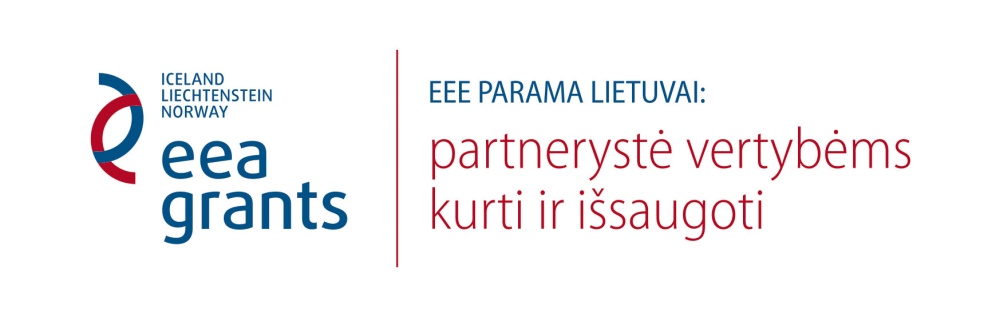 GAMTOS TYRIMŲ CENTRASTVIRTINU:GTC direktoriusV. Būda2016 m. sausio mėn. 19 d.ŽUVŲ tyrimai Paviršiniuose telkiniuose ir jų ekologinės būklės įvertinimas pagal ichtiofaunos rodiklius Moksliniai tyrimai pagal 2014-06-16 paslaugų pirkimo sutartį Nr. 28TP-2014-51 (pirkimo Nr. 148387)2015 m. ATASKAITA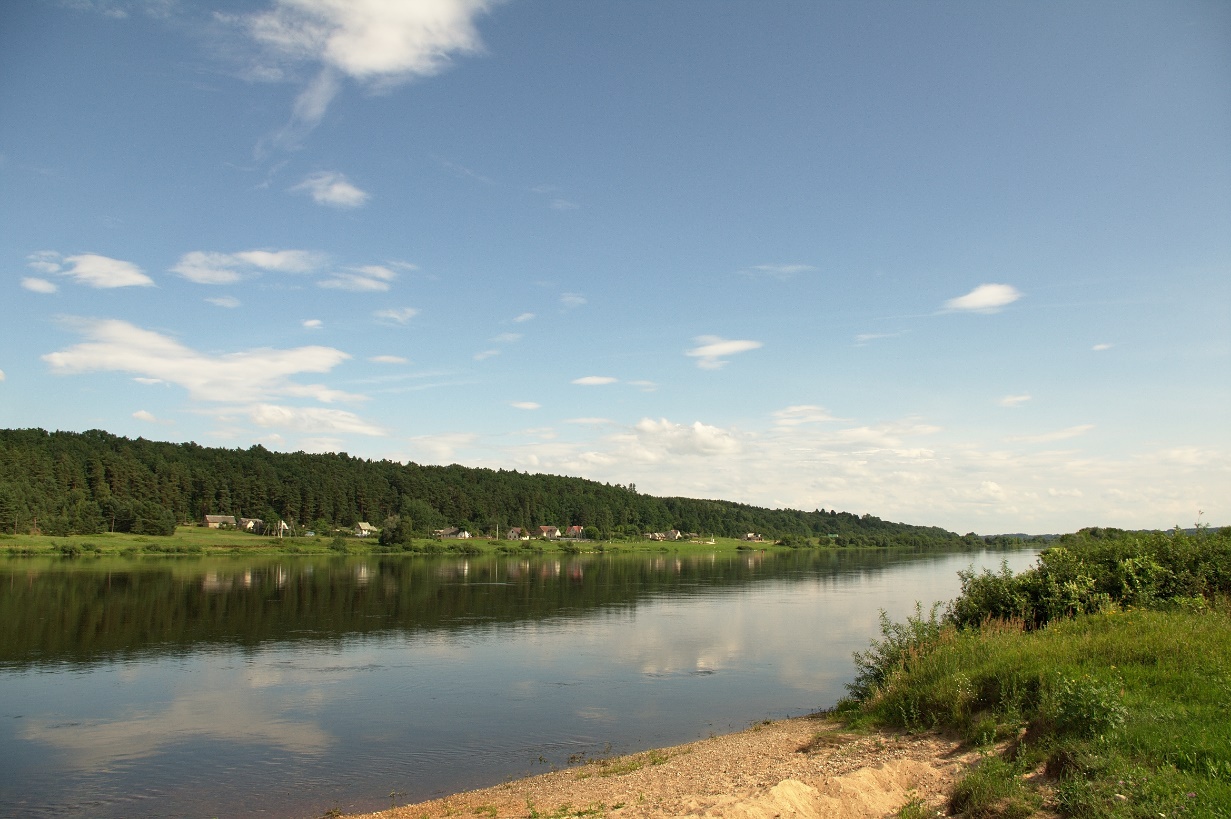 Parengė:  dr. Tomas VirbickasVilnius, 2016VYKDYTOJŲ   SĄRAŠASGamtos tyrimų centras:		T. Virbickas 		dr., vyr. m. d.		K. Skrupskelis		biologas		A. Steponėnas		dr., j. m. d.		E. Leliūna		dr., m. d.V. Kesminas		dr., vyr. m. d.		S. Stakėnas		dr., vyr. m. d.		D. Levickienė		vyr. inžinierė		V. Rakauskas		tyrėjas		V. Stirkė		biologas		V. Višinskas		biologas		O. Kaminskas		biologasKlaipėdos universitetas:		A. Kontautas		prodekanas		N. Nika		dr., m. d.		A. Skersonas		j. m. d.		E. Ivanauskas 		j. m. d.		L. Gėrybaitė		j. m. d.G. Kurpeikis		studentasLietuvos hidrobiologų draugija:		E. Bukelskis		dr.		V. Žiliukas		dr.		E. Milerienė		dr.turinysĮvadas............................................................................................................................................	4Tyrimo objektas ir metodai..........................................................................................	5Rezultatai.................................................................................................................................	201. Upės...............................................................................................................................................	201.1. Upių tipai ir hidromorfologinės charakteristikos........................................................................	201.2. Žuvų bendrijų struktūra ir sudėtis...............................................................................................	341.2.1. Rūšinė įvairovė, gausumas ir biomasė.............................................................................	341.2.2. Indikatorinės žuvų rūšys ir jų amžinė struktūra...............................................................	391.3. Upių kategorijos vandens telkinių ekologinė būklė/potencialas pagal žuvų rodiklius (LŽI metodą)..............................................................................................................................	461.3.1. Upių ekologinė būklė.......................................................................................................	461.3.2. Upių kategorijai priskiriamų labai pakeistų (LPVT) ir dirbtinių (DVT) vandens telkinių ekologinis potencialas..................................................................................................	481.4. Upių kategorijos vandens telkinių ekologinės būklės/potencialo pagal LŽI priklausomybė nuorizikos veiksnių...........................................................................................................................	562. Ežerai ir tvenkiniai......................................................................................................................	592.1. Ežerų ir tvenkinių tipai ir hidromorfologinės charakteristikos...................................................	592.2. Žuvų bendrijų struktūra ir sudėtis...............................................................................................	632.2.1. Rūšinė įvairovė, gausumas ir biomasė............................................................................	632.2.2. Pagrindinių žuvų rūšių amžinė struktūra........................................................................	722.3. Ežerų kategorijos vandens telkinių ekologinė būklė/potencialas pagal žuvų rodiklius (EŽImetodą).......................................................................................................................................	822.3.1. Ežerų ekologinė  būklė....................................................................................................	822.3.2. Tvenkinių ekologinis potencialas....................................................................................	832.4. Ežerų kategorijos vandens telkinių ekologinės būklės/potencialo pagal EŽI priklausomybėnuo rizikos veiksnių....................................................................................................................	863. Ekologinės būklės pagal žuvų rodiklius kaita vandens telkiniuose, apie kuriuos yra ankstesnių metų ichtiofaunos monitoringo duomenys......................................................	87Išvados..........................................................................................................................................	95REKOMENDACIJOS.....................................................................................................................	96Literatūra.................................................................................................................................	97SANTRAUKA..................................................................................................................................	98Įvadas	Žuvys yra vienas iš Europos Sąjungos Bendrojoje vandens politikos direktyvoje nurodytų biologinių kokybės elementų, atspindinčių žmogaus veiklos sąlygotus upių ir ežerų ekologinės būklės pokyčius. Detalūs duomenys apie Lietuvos upėse gyvenančių žuvų bendrijų charakteristikas yra kaupiami nuo 1990-1993 metų. Šių duomenų pagrindu sukurta Lietuvos upių žuvų duomenų bazė, apimanti informaciją ne tik apie žuvis, bet ir jų gyvenamosios aplinkos charakteristikas. Minėtų duomenų pagrindu buvo sukurtas Lietuvos upių ekologinės būklės įvertinimo metodas (Lietuvos žuvų indeksas – LŽI), kuris 2013 m. buvo interkalibruotas ES šalių Centro-Baltijos geografinės interkalibracijos grupėje (WFD intercalibration report, 2011).	Duomenų apie ežerų žuvų bendrijas bei jų charakteristikų kaitą dėl žmogaus veiklos poveikio yra sukaupta mažiau. Standartizuotu metodu ežerų žuvų bendrijos tiriamos nuo 1993 m., paraleliai renkant informaciją ir apie jų gyvenamosios aplinkos rodiklius (fizikinius-cheminius rodiklius bei hidromorfologines charakteristikas), tačiau dauguma informacijos apie Lietuvos ežerų ir tvenkinių žuvų bendrijas buvo surinkta 2011-2014 m.  laikotarpiu. Visi duomenys yra kaupiami Lietuvos ežerų ir tvenkinių žuvų duomenų banke. Šių duomenų pagrindu 2007 m. buvo sukurtas, o vėliau eilę metų tobulintas žuvų rodikliais pagrįstas Lietuvos ežerų ekologinės būklės vertinimo metodas –  ežero žuvų indeksas, EŽI (Virbickas, 2016). EŽI indeksas 2013 m. buvo pateiktas interkalibracijai ES šalių Centro-Baltijos geografinės interkalibracijos grupėje, interkalibracijos procedūra baigta šiais, 2015 metais (interkalibracijos rezultatai preliminariai yra patvirtinti EK ECOSTAT darbinėje grupėje).Šio darbo tikslas – nustatyti 2015 m. tyrinėtų Lietuvos upių ir ežerų ekologinę būklę bei labai pakeistų ir dirbtinių vandens telkinių ekologinį potencialą naudojant interkalibruotus, žuvų rodikliais pagrįstus ekologinės būklės nustatymo metodus, įvertinti tirtų paviršinio vandens telkinių hidromorfologines charakteristikas bei nustatyti LŽI ir EŽI indeksų verčių bei vandens telkinių hidromorfologinių pokyčių tarpusavio priklausomybę. Taip pat buvo tikrinamas telkinių būklės/potencialo pagal LŽI ir EŽI metodus atitikimas telkinių būklei, pastaruosius skirstant į rizikos bei ne rizikos vandens telkinius, kaip tai yra nurodyta Nemuno, Ventos, Lielupės ir Dauguvos upių baseinų rajonų valdymo planuose (2010), Lietuvos upių baseinų rajonų apibūdinimui skirtame interaktyviame žemėlapyje (http://gis.gamta.lt/baseinuvaldymas), bei remiantis 2010-2013 m. vandens kokybės rodiklių monitoringo duomenimis (http://gamta.lt/cms/index). Šiame darbe taip pat įvertinti vandens telkinių būklės pagal žuvų rodiklius pokyčiai, lyginant 2015 metais tirtų vandens telkinių ekologinę būklę pagal LŽI ir EŽI indeksų vertes su vertėmis, nustatytomis tuose pat telkiniuose ankstesniu laikotarpiu (2005-2013 metais) vykdytų ichtiofaunos tyrimų metu.Tyrimo objektas ir metodai	Ichtiofaunos tyrimai vykdyti 2015 metų Valstybinio monitoringo plane numatytose 220 upių vietų ir 92-se ežeruose bei tvenkiniuose (1 ir 2 lentelės). Tyrimai vykdyti nuo birželio mėn. antros pusės iki spalio mėn. imtinai. Upės.Upėse žuvų rūšinė sudėtis, gausumas ir biomasė įvertinti elektros žūklės metodu (naudoti HANS GRASSL GmbH gamybos (Vokietija) IG 200/2 serijos testuoti ir Lietuvoje registruoti elektros žūklės aparatai). Renkant duomenis buvo laikomasi CEN standartuose (CEN, 2003) nurodytos žuvų mėginių rinkimo strategijos. Sugautos žuvys suleistos į talpas su vandeniu, suskirstytos rūšimis, išmatuotas kiekvienos rūšies individų kūno ilgis (cm) bei svoris (g). Po analizės visos žuvys paleistos atgal į tą patį vandens telkinį, kuriame buvo sugautos. Giliose didžiųjų upių atkarpose žuvų bendrijų tyrimuose taip pat buvo naudojami specialūs, kintančio tinklo akies diametro tinklai, kadangi vien elektros žūklės metodas giliose ir mažo vandens skaidrumo upėse yra nepakankamai reprezentatyvus. Upių ekologinė būklė įvertinta pagal žuvų bendrijų struktūromis pagrįsta Lietuvos upių ekologinės būklės indeksą (LŽI; LAND 85-2007 ). LŽI taikymui, tyrinėtos upių atkarpos suskirstytos į tipus. Upių atkarpos priskirtos tipams remiantis informacija, pateikta upių baseinų rajonų (UBR) valdymo planuose (Nemuno, Ventos, Lielupės ir Dauguvos UBR valdymo planai, 2010). Upių atkarpų monitoringo vietose priskyrimas tipams taip pat buvo tikrinamas remiantis publikuotuose leidiniuose (Gailiušis ir kt. 2001) pateikta informacija apie upių baseino plotą ir vagos nuolydį (kriterijus, pagal kuriuos upės skirstomos į tipus; 3 lentelė). Didžiosiose upėse, kuriose žuvų bendrijų įvertinimui naudotas kombinuotas žūklės metodas (elektros žūklės aparatas ir selektyvūs tinklai), LŽI apskaičiavimui skirtingais žūklės metodais ištirti upių atkarpų plotai ir žuvų laimikiai buvo sumuojami, kadangi skirtingais įrankiais žuvų rūšinė sudėtis ir gausa buvo įvertinta skirtinguose upių biotopuose (seklumose ir gyliuose):gaudant elektros žūklės aparatu, ištirtas upės plotas S1 apskaičiuojamas atkarpos, kurioje žvejota, ilgį dauginant iš pločio;gaudant selektyviais tinklais, ištirtas upės plotas S2 apskaičiuojamas bendrą tinklų ilgį dauginant iš koeficiento „3“ (1); bendras ištirtas upės atkarpos plotas S = S1 + S2;bendras žuvų laimikis yra elektros žūklės metodu ir selektyviais tinklais sugautų žuvų laimikių suma.(1) Selektyviais tinklais apžvejoto upės ploto apskaičiavimui naudojamas koeficientas „3“ yra leidinyje Gyvūnijos monitoringo metodai (2009) nurodytų, selektyviais tinklais apžvejoto bendro ploto ir laimikio apskaičiavimui naudojamų koeficientų išvestinė (leidinyje nurodytose formulėse apžvejoto ploto apskaičiavimui bendras tinklų ilgis dauginamas iš koeficiento „10“, o žuvų laimikio perskaičiavimui šiam plotui, laimikiui pritaikomas koeficientas „0,3“; abiejų koeficientų sandauga lygi „3“). 	Kiekvieno tipo upių būklė apskaičiuota pagal specifinius kiekvienam upių tipui LŽI rodiklius (LAND 85-2007). LŽI verčių kaitos ribos skirtingos ekologinės būklės ir skirtingo ekologinio potencialo (dirbtiniai ir labai pakeisti vandens telkiniai) klasėse yra pateiktos 4 lentelėje. LŽI apskaičiavimui, žuvų rūšys suskirstytos į ekologines grupes laikantis Europos žuvų rūšių klasifikacijos (5 lentelė).1 lentelė. 2015 m. ichtiofaunos tyrimų vietos upėse*  GTC – Gamtos tyrimų centras; KU – Klaipėdos universitetas; LHD – Lietuvos hidrobiologų draugija2 lentelė. 2015 m. ichtiofaunos tyrimų vietos ežeruose ir tvenkiniuose*  GTC – Gamtos tyrimų centras; KU – Klaipėdos universitetas; LHD – Lietuvos hidrobiologų draugija.3 lentelė. Lietuvos upių tipai4 lentelė. Upių (1-5 tipo) ekologinės būklės klasės pagal LŽI vertes5 lentelė. Lietuvos vandenyse gyvenančios gėlavandenių ir praeivių žuvų bei nėgių rūšys ir jų priskyrimas ekologinėms grupėms LŽI rodiklių verčių apskaičiavimui.*  NTOLE – ypač jautrios žuvys; TOLE – nejautrios žuvys; OMNI – visaėdės žuvys; RH – reofilinės (upinės) žuvys, gyvenančios tik tekančiame vandenyje; LITH – neršiančios tik ant akmenų ir žvirgždo žuvys.Ežerai ir tvenkiniaiEžeruose ir tvenkiniuose duomenys žuvų rūšinės sudėties, gausumo ir biomasės įvertinimui buvo surinkti pagal standartizuotą metodiką, taikomą ežerų kategorijos vandens telkinių ichtiofaunos tyrimuose: žvejota skirtingo akytumo selektyviais statomais tinklais, kurių ilgis 40 m, tinklo akies diametrai (kinta kas 5 metrai tinklo) 14, 18, 22, 25, 30, 40, 50, 60 mm. Visuose telkiniuose buvo žvejojama litoralinėje ir profundalinėje dalyse, 4-8 selektyviais tinklais, po 1-3 kartus (priklausomai nuo telkinio ploto). Giliųjų, stratifikuotų ežerų žuvų bendrijų tyrimuose taip pat buvo naudojami specializuoti seliaviniai tinklai. Žuvų laimikiai standartizuoti perskaičiuojant žūklės pastangai 8-iais selektyviais tinklais: 8-iems skirtingo akies diametro tinklo segmentams, kurių kiekvieno suminis ilgis – po 40 m, aukštis – po 3 m. (bendras ilgis – 320 m).  EŽI apskaičiavimui, į tipus telkiniai buvo skirstomi pagal Europos Bendrijos Centro-Baltijos geografinės interkalibracijos grupės (CB GIG) šalių bendruosius ežerų tipologijos kriterijus (6 lentelė), kadangi metodas yra priderintas būtent šiai, bendrajai ežerų tipologijai. 6 lentelė. Ežerų, tvenkinių ir karjerų skirstymo į tipus kriterijai*  „n“ -  kriterijus nenaudojamasTyrinėtų ežerų ir tvenkinių ekologinė būklė/potencialas buvo nustatyta pagal ežero žuvų indeksą (EŽI; Virbickas, 2016). EŽI naudojami žuvų rodikliai ir jų verčių kaitos ribos skirtingos ekologinės būklės/potencialo klasėse yra pateiktos 7 lentelėje. Rodiklių vertės, transformuotos į EKS skalę nurodytos 8 lentelėje, išskyrus obligatines rūšis ir nevietinių-translokuotų rūšių santykinę biomasę. Obligatinių rūšių ir nevietinių-translokuotų rūšių santykinės biomasės rodiklių transformacija į EKS apibūdinta 9 ir 10 lentelėse.Obligatinių rūšių skaičiaus bei nevietinių ir translokuotų rūšių santykinės biomasės rodiklių EKS yra ne apskaičiuojamas, o nustatomas pagal 9 ir 10 lentelėse pateiktas rodiklių išmatuotas vertes (tam tikrą rodiklio vertę atitinka tam tikra EKS vertė, arba rodiklis nenaudojamas).7 lentelė. Žuvų rodikliai ir jų kaitos ribos būklės klasėse.EŽI rodiklių aprašas:1 Plakis Q% - plakių santykinė biomasė ;2 Benthivor_Sp Q% - plakių, karšių ir pūgžlių santykinė biomasė;3 Ešerys N% – ešerių santykinis gausumas;4 Obligatinės rūšys: POLY ežeruose - Aukšlė, Raudė, Lydeka,  Lynas, Ešerys, Kuoja; S ežeruose - Seliava, Aukšlė, Raudė, Lydeka, Ešerys, Kuoja; GS ežeruose - Seliava, Stinta, Vėgėlė, Aukšlė, Raudė, Lydeka, Ešerys, Kuoja;5 Neviet_Transl rūšys Q% - bendra sterko, sidabrinio karoso, karpio bei kitų nevietinių rūšių individų santykinė biomasė (%) bendrijoje;6 Kuoja Qvid. – vidutinė kuojos individo biomasė (g);7 Ešerys_Steno Q% - ešerių ir stenoterminių rūšių (seliava, stinta, sykas, vėgėlė) santykinė biomasė8 lentelė. Rodiklių (išskyrus obligatines rūšis ir nevietinių-translokuotų rūšių santykinę biomasę) vertės, transformuotos į EKS skalę („1“ - l. gera būklė, „0“ l. bloga būklė).8 lentelėje pateiktų rodiklių transformacija į ekologinės kokybės santykį (EKS) vykdoma pagal žemiau pateiktas formules.1 -	Plakis Q% ir Benthivor_Sp Q% rodikliams: EKS = (X-Xmax)/(Xet-Xmax), kur X – nustatyta vertė, Xet – etaloninė vertė (7 lentelė), Xmax – teorinė maksimali vertė (8 lentelė);2 -	Kuoja Qvid., Ešerys N%, Ešerys_Steno Q% rodikliams:EKS = X/Xet, kur X – nustatyta vertė, Xet – etaloninė vertė (7 lentelė).Rodiklio EKS vertei esant >1 ar <0 (neigiama vertė; 1 grupės rodikliai), rodiklio vertė yra prilyginama atitinkamai „1“ arba „0“. Tik POLY ežeruose: jeigu ežere plakių neaptikta, Plakis Q% rodiklis į EŽI skaičiavimą neįtraukiamas. 9 lentelė. Obligatinių rūšių EKS vertė priklausomai nuo ežere aptiktų obligatinių rūšių skaičiaus.Pastaba: jeigu kuri nors iš obligatinių žuvų rūšių tyrimų metu nesugauta, tačiau yra žinoma, kad ji ežere tikrai gyvena, ji yra pridedama prie kitų rūšių nustatant obligatinių žuvų rūšių EKS rodiklį.10 lentelė. Nevietinių ir translokuotų rūšių santykinės biomasės (Q%) EKS vertės * - rodiklis naudojamas tik tada, kai per standartizuotą žūklės pastangą 8 selektyviais tinklais sugaunamas daugiau kaip 1 individas.Ežero žuvų indeksas (EŽI) yra visų rodiklių EKS vidurkis. EŽI indekso kaitos ribos skirtingose būklės klasėse yra pateiktos 11 lentelėje. Tvenkinių ekologinio potencialo nustatymui naudojama tokia pati klasifikacijos pagal EŽI sistema, kaip ir ežerams.11 lentelė.  Ežerų ekologinės būklės/potencialo klasės pagal EŽI vertesTyrimo vietų hidromorfologinės charakteristikos.  Upių monitoringo vietose registruota informacija apie apgaudytą vagos ilgį, plotį, upės vagos plotį, grunto sudėtį, vagos padengimą augalija, pakrančių augmenijos būklę, žemdirbystės intensyvumą. Tiesintos vagos upėse taip pat buvo nustatomas vagos profilis, bei vagos atsikūrimo laipsnis. Monitoringo vietos upės segmente pakrančių augmenijos būklės  bei žemdirbystės intensyvumo papildomam įvertinimui, o taip pat dirbtinių kliūčių žuvų migracijai    buvimui nustatyti buvo analizuojamos aerofoto nuotraukos (http://gis.gamta.lt/baseinuvaldymas). Ežerų monitoringo vietose registruota informacija apie priekrantės užžėlimą helofitais (nendrynais), priekrantėje vyraujantį gruntą, apyežerių augmenijos ir žemėnaudos pobūdį bei pakrančių miškingumą (aerofoto nuotraukos), vandens skaidrumą. Upių vietose ir ežeruose nustatyti hidromorfologinių bei kitų rodiklių, atspindinčių žmogaus ūkinės veiklos poveikį kodavimas ir klasifikavimas yra pateikti 12 lentelėje. 12 lentelė. Upių vietose ir ežeruose nustatyti hidromorfologiniai rodikliai, bei rodiklių, kurie atspindi žmogaus ūkinės veiklos poveikį (naudoti ryšiui su LŽI ir EŽI vertėmis nustatyti) kodavimas ir klasifikavimasUpių ir ežerų hidrologijos ir morfologijos pokyčiai taip pat buvo įvertinti panaudojant preliminarias upių ir ežerų ekologinės būklės klasifikavimo pagal hidromorfologinius rodiklius sistemas. Upės hidromorfologinis indeksas (HMI) apima 4 rodiklius: (1) nuotėkio dydį ir pobūdį, (2) upės vagos pobūdį, (3) pakrančių augmenijos būklę ir (4) grunto sudėtį. Dar vienas rodiklis - upės vientisumas yra naudojamas tik labai geros būklės apibūdinimui ir nėra įtraukiamas į hidromorfologinio indekso skaičiavimą, kadangi upių vientisumo pokyčiai yra atspindėti rodiklyje „nuotėkio dydis ir pobūdis“. Rodikliai bei jų klasifikavimas pagal poveikio stiprumą (vertinimo balai) yra pateikti 13 lentelėje. 13 lentelė. Upės HM indekso apskaičiavime naudojami hidromorfologinių kokybės elementų rodikliai ir jų apibūdinimas.* –  upių atkarpos, kurioje vertinami upės vientisumo ir vagos pobūdžio rodikliai, ilgis: upių, kurių baseino plotas yra < 100 km2 – 0,5 km aukščiau ir 0,5 km žemiau tyrimų vietos; 100–1000 km2 – 2,5 km aukščiau ir 2,5 km žemiau tyrimų vietos; >1000 km2 – 5 km aukščiau ir 5 km žemiau tyrimų vietos.** - upių atkarpos, kurioje vertinamas grunto sudėties rodiklis, ilgis: upių, kurių baseino plotas yra < 100 km2 – 50 m aukščiau ir 50 m žemiau tyrimų vietos; 100–1000 km2 – 100 m aukščiau ir 100 m žemiau tyrimų vietos; >1000 km2 – 200 m aukščiau ir 200 m žemiau tyrimų vietos.*** - upės vientisumas naudojamas tik labai geros būklės apibūdinimui ir nėra įtraukiamas į hidromorfologinio indekso skaičiavimą, kadangi upių vientisumo pokyčiai yra atspindėti rodiklyje „nuotėkio dydis ir pobūdis“.Uės HM indeksas yra įvertinimo pagal visus rodiklius balų suma: HMI = Nuotėkio dydis ir pobūdis + Upės vagos pobūdis + Pakrančių augmenijos būklė + Grunto sudėtisUpės HM indekso vertė 1-0 skalėje apskaičiuojamas pagal formulę:HMI = (maksimali balų suma –rodiklių balų suma)/(maksimali balų suma –minimali balų suma)kur: maksimali balų suma = 20, minimali balų suma = 4Ežero hidromorfologinis indeksas apima 3 pagrindinius rodiklius: (1) vandens tūrį ir jo dinamiką, (2) krantų struktūrą ir (3) grunto sudėtį. Krantų struktūros rodiklis susideda iš 3 elementų: natūralios pakrančių augmenijos juostos ilgio ir kranto sutvirtinimo bei erozijos mastus atspindinčių rodiklių. Rodikliai bei jų klasifikavimas pagal poveikio stiprumą (vertinimo balai) yra pateikti 14 lentelėje. 14 lentelė. Ežero HM indekso apskaičiavime naudojami hidromorfologinių kokybės elementų rodikliai ir jų apibūdinimas.Ežero HM indeksas yra įvertinimo pagal visus rodiklius balų suma: HMI = Vandens tūris ir jo dinamika + Ežero krantų struktūra* + Grunto sudėtis* - Ežero krantų struktūros rodiklis yra  natūralios pakrančių augmenijos juostos ilgį, krantų sutvirtinimą bei eroziją apibūdinančių rodiklių suma. Ežero HM indekso vertė 1-0 skalėje apskaičiuojama pagal formulę:HMI = (maksimali balų suma –rodiklių balų suma)/(maksimali balų suma – minimali balų suma)kur: maksimali balų suma = 19, minimali balų suma = 3Preliminarių upės ir ežero HM indeksų vertės skirtingos ekologinės būklės klasėse yra:Rezultatai1. Upės1.1. Upių tipai ir hidromorfologinės charakteristikos Remiantis interaktyviame žemėlapyje (http://gis.gamta.lt/baseinuvaldymas) pateikta informacija bei patikslintomis upių baseinų ploto bei vagos nuolydžio vertėmis tyrimų vietose,  2015 metais tirtų upių vietų tarpe 123 vietos buvo 1-o tipo upėse, 2-o tipo upėse – 32 vietos, 3-o – 46, 4-o – 2, 5-o tipo – 17 vietų. Patikrinus duomenis apie upių baseinų plotus nustatyta, kad net 22-se monitoringo vietose upių baseinų plotai tyrimo vietose buvo mažesni ar lygūs 30 km2, dar 7-se – mažesni nei 40 km2 (15 lentelė).15 lentelė. Tyrimo vietos, kuriose upių baseinų plotai yra mažesni kaip 40 km2.Morfologija2015 m. tirtų upių kategorijos vandens telkinių vagos yra tiesintos net 100-e monitoringo vietų (16 lentelė), o vieno vandens telkinio – Sanžilės ties Klėvečkine (LTR1507) vaga yra dirbtinė (dirbtinis kanalas, jungiantis Nevėžio ir Lėvens upes). Tiesintų upių vagų tarpe, 38 vietose nėra jokių ženklesnių vagos atsikūrimo požymių: vagos skerspjūviai yra techninio „U“ profilio, krantų linijos beveik visiškai tiesios, vagos plotis ir gylis beveik nesikeičia. Daugumoje šių vietų (23 vietos) tyrimų metu vanduo beveik netekėjo (srovės greitis – 0-0,05 m/s), dar keturiose vietose (Kamatis LTR1011, Maučiuvis LTR724, Paikis LT1451 ir Žalesa LTR1341) upių vagose telkšojo tarpusavyje nesusisiekiančios balos, o vienoje vietoje – Žąsine aukščiau Selveravos (LTR 1526) vaga buvo visiškai išdžiūvusi (1 pav.). Daugumos techninio „U“ profilio upių vietų dugnas nuklotas dumblu (25 vietos), septyniose iš jų (LTR1038, LTR727, LTR448, LTR501, LTR472, LTR1032, LTR1311) gruntas – išvien dumblas (padengimas – 100%). Pažymėtina, kad beveik pusėje tirtų reguliuotos, neatsikuriančios vagos upių vietų (15 vietų) baseino plotas yra mažesnis kaip 40 km2, dar dviejose vietose (Žalesa LTR1341 ir Vėzgė LTR817) baseino plotas yra mažesnis kaip 50 km2. Esant mažam baseino plotui ir, atitinkamai, vandeningumui, tokių reguliuotos vagos upių savaiminio vagų atsikūrimo potencialas yra labai mažas.Likusiose 62-se reguliuotos vagos upių vietose jau esama savaiminio vagų morfologijos atsikūrimo požymių: formuojasi nedideli krantų linijos vingiai (nors pati vaga išlieka tiesi), dugne dažniau vyrauja skirtingo grūdėtumo gruntai. Daugumoje šių upių vietų (41 vieta) upių vagų atsikūrimo laipsnis yra mažas, pagrindiniai atsikūrimo požymiai yra kranto linijos formoje, kai kuriais atvejais – grunto sudėtyje (heterogeniški gruntai). Aštuoniose iš minėtų (40-ies) upių vietų baseino plotas yra mažesnis kaip 40 km2 (Bebirva LTR1419, Gelainė LTR1444, Girmuonys LTR1335, Gynėvė LTR581, Švėtele LTR802, Upytė LTR1043) ar 50 km2 (Snietala LTR 1391 ir Vabala LTR1044). Jų tarpe, 2 vietose (Snietala LTR1391 ir Švėtelė LTR802) tyrimų metu upių vagos buvo visiškai išdžiūvusios (2-3 pav.). 8-se upių vietose (LTR689, LTR1023, LTR475, LTR1470, LTR336, LTR1465, LTR386, LTR713) vagų atsikūrimo požymiai yra pastebimesni: formuojasi nedidelės įlankos ir užutekiai, kur akivaizdžiai kinta srovės greitis ir kryptis. Likusiose 13 vietų (LTR1253, LTR163, LTR1497, LTR725, LTR871, LTR1355, LTR1314, LTR781, LTR976, LTR376, LTR468, LTR 1464 ir LTR379) vagų atsikūrimo procesas pažengęs dar toliau: vagose formuojasi sraunumos ir duobės, dugno grunto struktūra heterogeniška, esama stambesnės frakcijos gruntų, pastebimi nedideli ne tik kranto linijos, bet ir pačios upės vagos vingiai, esama upės vagos pločio variacijos. Vienoje iš šių vietų – Gelužos žemupyje žemiau Valkininkais (LTR163) upės vaga beveik visiškai natūralizavosi.Labai pakeistiems vandens telkiniams (LPVT) priskiriamos 38 upių vietos, jos visos priskirtos LPVT dėl vagų tiesinimo. Dirbtiniams vandens telkiniams (DVT), kaip minėta, priskiriama tik viena 2015 m. tirta upių kategorijos vandnes telkinių vieta – Sanžilės kanalas (LTR1507). Savo morfologija kanalas primena šiek tiek atsikuriančias reguliuotų upių vagas.Upių vientisumas ir hidrologijaIš 220 šiais metais tirtų upių vietų, 62 vietos turi atvirą susisiekimą su Baltijos jūra, t.y. pasiekiamos iš jūros bei didžiųjų upių ar upių žemupių migruojančioms žuvims (nėra jokių dirbtinių kliūčių žuvų migracijai žemupio link upių baseinų lygmenyje). Dar 5 vietos (LTR176, LTR1320, LTR1442, LTR1377, LTR548) aukštupių link migruojančioms žuvims yra pasiekiamos tik tam tikrais metų laikais ar pasiekiamos tik tam tikroms žuvų rūšims (žemiau minėtų upių vietų yra užtvankos su įrengtais žuvitakiais). Į upių atkarpas likusiose 153-se monitoringo vietose kelias aukštupio link migruojančioms žuvims yra užkirstas dirbtinėmis kliūtimis. Upių atkarpų lygmenyje, 41 vietoje dirbtinės kliūtys užkerta kelią žuvų migracijai tik aukštupio link, 24-se vietose – tik žemupio link, o dar 4-se vietose (Akmena Danė aukščiau Kretingos LTR305), Mūša žemiau Stipinų LTR1492, Eketė žemiau Plikių LTR308 ir Širvinta aukščiau Širvintų (LTR56) kelias žuvų migracijai yra užkirstas abejomis kryptimis. 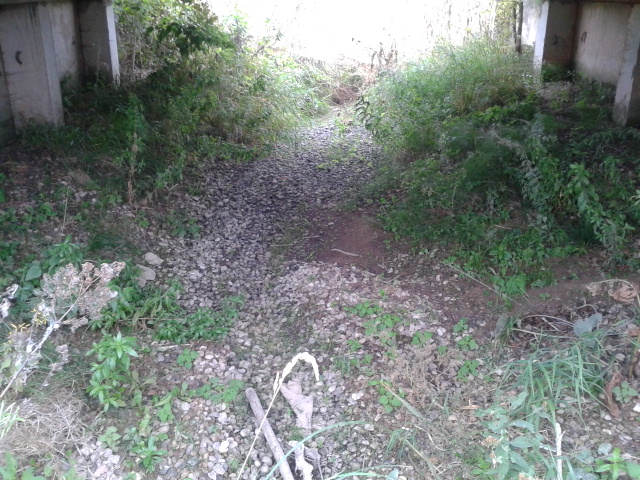 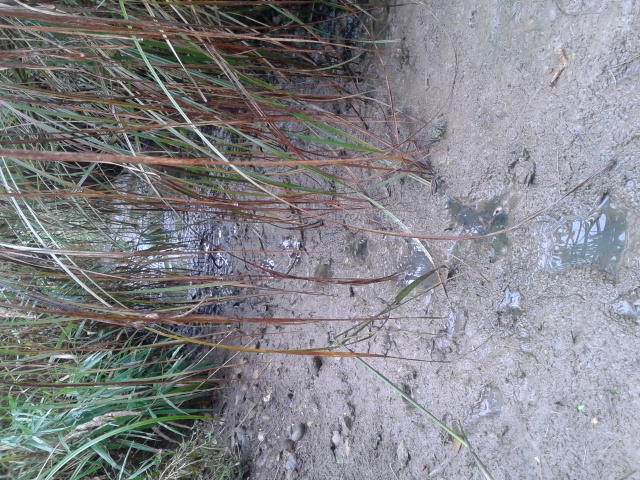 1 pav. Žąsinas aukščiau Selveravos 2015.09.15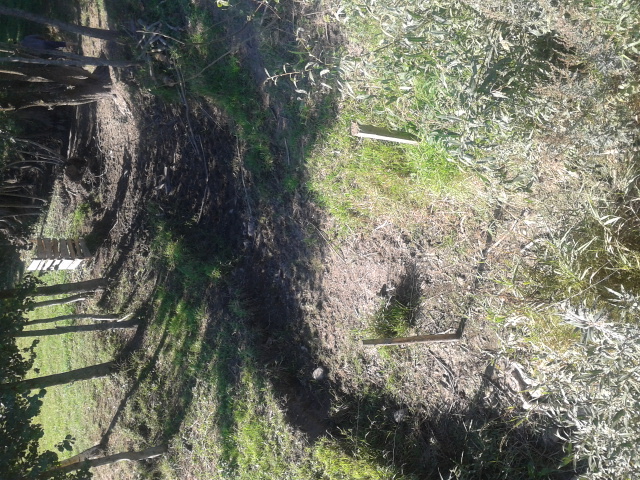 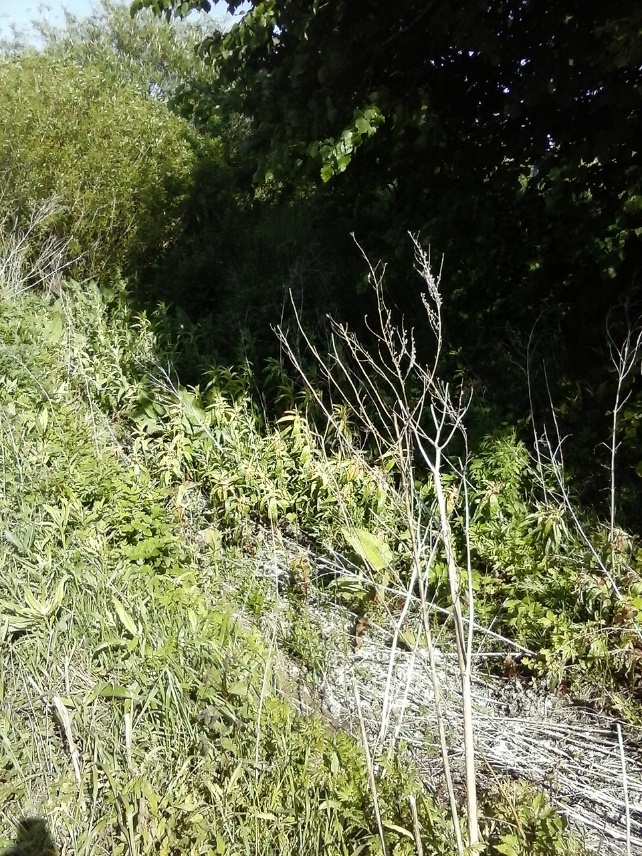 2 pav. Snietala ties Ambručiais 2015.09.10	  3 pav. Švėtelė ties Stungiu 2015.06.1016 lentelė. Tyrinėtų upių vietų hidromorfologinės charakteristikos (informacija apie kodus ir klasifikaciją pateikta 12 ir 13 lentelėse)Vandens lygis dėl žemiau esančių patvankų poveikio yra pakilęs septyniose monitoringo vietose (vietos yra tvenkinių įtakos zonose; žr. 16 lentelę). Trijose vietose vandens lygiui reikšmingą poveikį galėjo turėti aukščiau esantys tvenkiniai. Vienoje iš jų – Armenos upėje (LTR603) vagoje išvis nebuvo vandens, kadangi aukščiau esanti Goniūnų užtvanka nepraleido netgi gamtosauginio debito (4 pav). Kitoje vietoje – Eketėje žemiau Plikių (LTR308) vandens lygis galėjo būti kritęs Plikių užtvankai užlaikant vandenį; kita vertus, šioje vietoje upės baseino plotas yra mažesnis kaip 50 km2, todėl žemas vandens lygis gali būti nulemtas tiek užtvankos, tiek natūralių priežasčių. Dar vienoje vietoje – Juodos upėje žemiau Anitavos (LTR699) vagoje telkšojo nesusisiekiančios balos (5 pav). Kadangi upės baseino dydis monitoringo vietoje (~100 km2) turėjo užtikrinti pakankamą debitą, vienintelė galima tokio nuosėkio priežastis – vandens kaupimas sureguliuoto vandens lygio Juodžio ežere, iš kurio išteka Juodos upė. Apibendrinant, dėl tvenkinių poveikio hidrologinis režimas buvo reikšmingai pakitęs 10-yje 2015 m. tirtų upių vietų. Dviejose vietose – Akmenoje-Danėje aukščiau ir žemiau Kretingos (LTR305 ir LTR75) vandens nuotėkis buvo reikšmingai pakitęs dėl Padvarių tv. užtvankos remonto darbų vykdymo: išleidinėjant tvenkinį vandens lygis buvo pakilęs, o vėliau, tvarkant užtvanką, pažemėjo apie 1 m (6 pav).Net 27-ios 2015 m. tyrinėtos upių vietos yra hidrolektrinių poveikio zonose. Iš jų penkios (LTR582, LTR1492, LTR591, LTR351 ir LTR548) remiantis oficialia informacija (http://gis.gamta.lt/baseinuvaldymas) nėra priskiriamos rizikos telkiniams dėl HE veiklos, tačiau 2 upių vietose, esančiose žemiau šių HE – Gynėvėje žemiau Antveju (LTR582) ir Mūšoje žemiau Stipinų (LTR1492) buvo nenatūraliai žemas vandens lygis (abiejose vietose – vos 20 cm). Tikėtina, kad tai HE tvenkinių poveikio pasekmė (buvo kaupiamas vanduo). Panaši situacija buvo ir Verknės upės tyrimų vietoje ties Paverkniais (LTR1294) bei Gynios upėje (LTR1394) kurios yra žemiau Jundeliškių bei Janušonių HE, priskiriamų  reikšmingą poveikį darančioms HE.Jokio dirbtinių kliūčių upių baseinų bei atkarpų lygmenyje bei su dirbtinėmis kliūtimis susijusių hidrologinio režimo pokyčių, ar kitokio pobūdžio veiksnių (pernelyg mažo upės baseino ploto tyrimo vietoje), sąlygotų hidrologinio režimo pokyčių, nenustatyta 37 (iš 220) monitoringo vietų.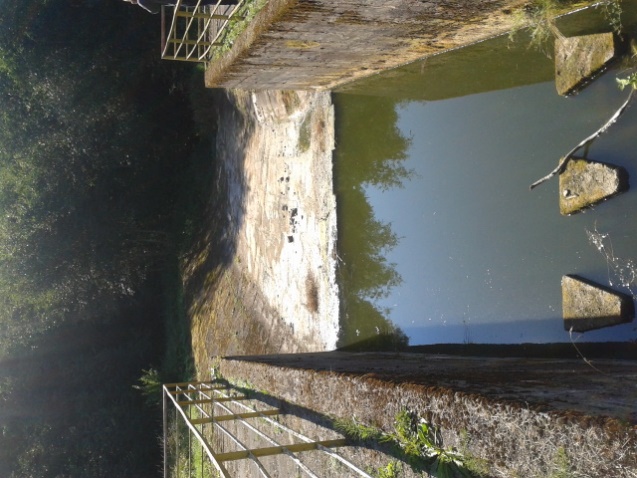 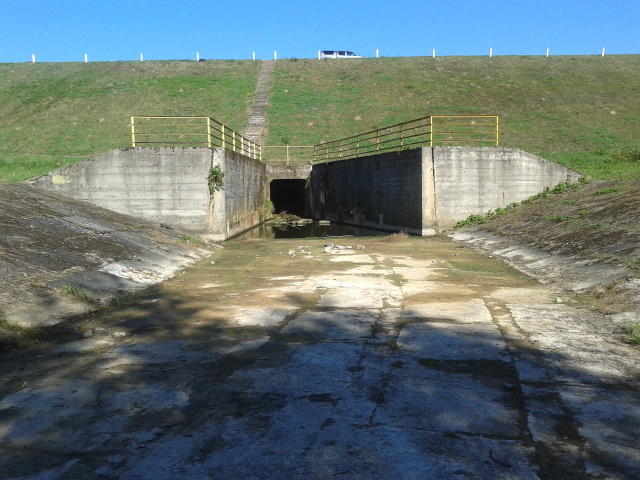 4 pav. Armena žemiau užtvankos 2015.09.10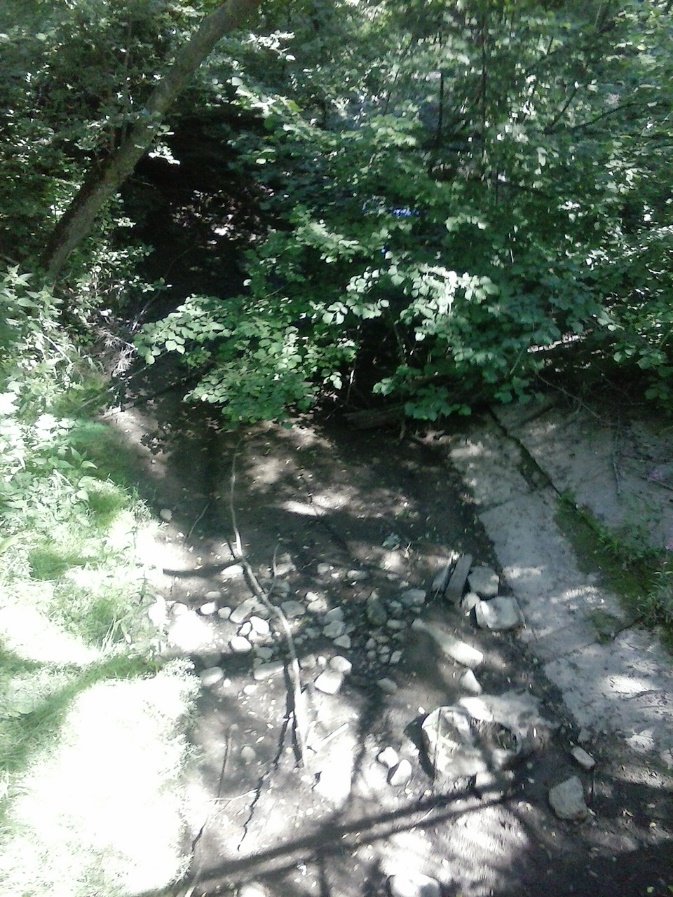 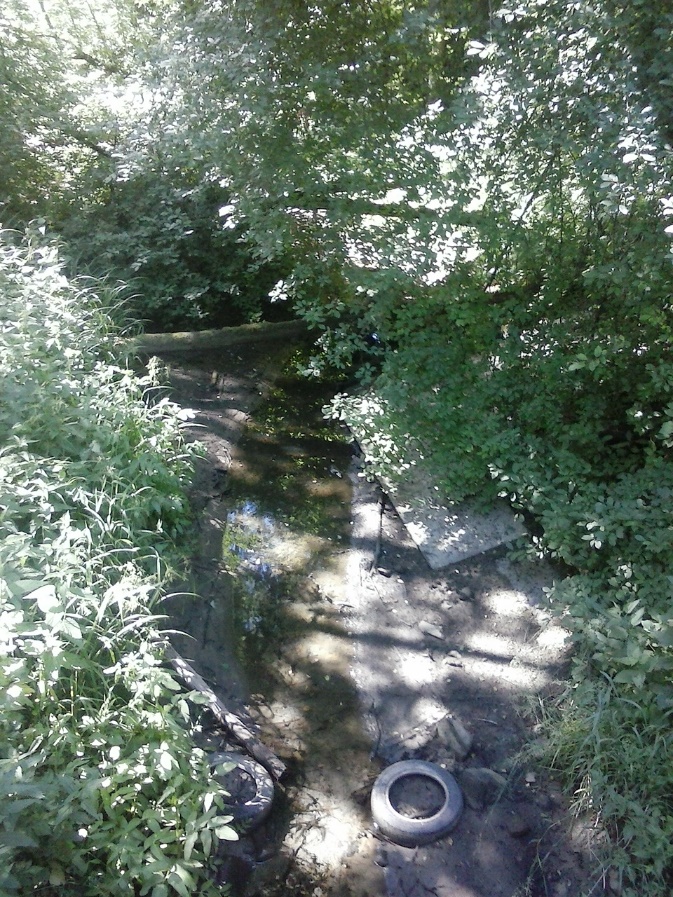 5 pav. Juoda žemiau Anitavos 2015.06.29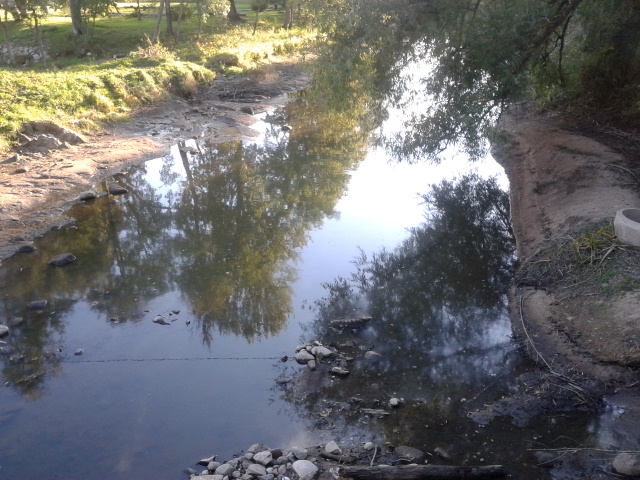 6 pav. Akmena-Danė aukščiau Kretingos 2015.09.24Pakrančių augmenijos būklė ir žmogaus ūkinės veiklos intensyvumas apylinkėseNatūralios pakrančių augmenijos būklė laikytina labai gera (natūralia) 24-se tirtose upių vietose (atkarpose). Šiose monitoringo vietose abi upių pakrantės padengtos sąlyginai plačia miškų juosta. 50-yje monitoringo vietų pakrančių augmenija laikytina beveik natūralia (vienoje vagos pusėje sumedėjusi augalija natūrali, kitoje – praretinta ar siaura medžių juosta). Dar 52-se monitoringo vietose abejais upių vagų krantais tęsiasi siauros medžių juostos, ar miškas yra tik viename krante, 37-se monitoringo vietose natūralios augmenijos mažai, ant upių šlaitų auga tik krūmai ar maži medeliai. Likusiose 57-se monitoringo vietose pakrančių augmenija visiškai sunaikinta. Visų šių upių vietų vagos yra reguliuotos, išskyrus 2 vietas: Šešupę ž. Aukštosios Buktos (LTR1577) ir Strėvą ties Semeliškėm (LTR547). Žmogaus ūkinė veikla yra ekstensyvi 52 tyrinėtų upių atkarpų pakrantėse, absoliučios daugumos šių upių atkarpų (44 upės) vagos yra natūralios. Ūkinė veikla yra itin intensyvi (4 ir 5 kategorijos; informacija apie kodus ir klasifikaciją pateikta 12 lentelėje) upių pakrantėse ties 109 tyrimų vietomis, daugumos šių upių (68 atkarpos) vagos yra reguliuotos.Upių hidromorfologinė būklėPagal visus hidrologinius ir morfologinius kriterijus, apibūdinančius žmogaus ūkinės veiklos poveikio upių vagoms stiprumą ir pobūdį, iš 2015 m. tyrinėtų 220-ties upių monitoringo vietų pakrančių augmenija yra natūrali, jokia žmogaus ūkinė veikla upių pakrantėse nevykdoma, o keliai žuvų migracijai yra atviri viso upyno mastu tik 3 monitoringo vietose: Lomenoje ties keliu Nr. 143 (LTR1481), Peršokšnoje-Dumblėje ties Šeškuške II (LTR190) ir Žeimenoje ties Garniu (LTR1504). Šiuos kriterijus, išskyrus kliūčių žuvų migracijai nebuvimą upyne (žemupio link), atitiktų dar 7 upių vietos: Gauja ties Girdžiūnais (LTR1433), Grūda ties Puvočiais (LTR1300), Nedzingis ties Burokraisčiu (LTR1299), Peteša ties Kelmyte (LTR1453), Šalčia Valkininkų miške (LTR1449), Spengla žemiau Pūčkornių (LTR162) ir Ūla-Pelesa žemiau Trakiškių (LTR1296). Tad 2015 metais tyrinėtų 220 upių vietų tarpe absoliučiai natūralios hidromorfologijos yra 10 upių vietų. Hidromorfologinės charakteristikos laikytinos artimomis natūralioms dar 14-je upių vietų, kuriose pakrančių augmenija yra tik šiek tiek pakitusi (viename krante miškas, kitame – siaura medžių juosta), žemdirbystė pakrantėse nevykdoma. Visose likusiose vietose (196 vietos) vienokio ar kitokio pobūdžio žmogaus ūkinės veiklos poveikis upių hidromorfologijai ir/arba pakrančių būklei yra vidutinis, stiprus ar labai stiprus, žmogaus ūkinė veikla pakrantėse yra intensyvi.	Vertinant upių atkarpų hidromorfologinę būklę konkrečioje tyrimų vietoje, t.y. neatsižvelgiant į kliūčių migracijai buvimą bei žmogaus ūkinės veiklos pobūdį apylinkėse, hidromorfologinės charakteritikos yra natūralios ar artimos natūralioms 37-se upių vietose. Šiose vietose hidromorfologinio indekso (HMI) ekologinės kokybės santykio (EKS) vertės svyruoja 1,00-0,94 ribose. Hidromorfologinės charakteristikos laikytinos artimomis natūralioms (HMI = 0,88-0,81) dar 34-se upių vietose. Keturiose iš jų (Geluža LTR163, Ringė LTR1464, Upytė LTR376 ir Žemoji Gervė LTR379) vagos kadaise buvo reguliuotos, tačiau jų savaiminio atsikūrimo procesas jau gana stipriai pažengęs. Likusių 148 upių vietų hidromorfologiniai rodikliai neatitinka geros ekologinės būklės kriterijų. Hidromorfologinės charakteristikos laikytinos itin stipriai pakitusiomis 47-se upių vietose, kuriose HMI vertė kinta nuo 0,44 iki 0,19. Visose šiose vietose upių vagos yra reguliuotos, dugnas padengtas dumblu.1.2. Žuvų bendrijų struktūra ir sudėtis 1.2.1.	Rūšinė įvairovė, gausumas ir biomasėTyrimų metu upėse iš viso aptiktos 38 rūšių žuvys ir nėgės (duomenys apie kiekvienoje iš tyrinėtų upių vietų sugautų žuvų rūšinę sudėtį, santykinį gausumą ir biomasę (%) yra pateikti šios ataskaitos Priedo 1 lentelėje). Trijose upių vietose – Agluonoje ties Biržais (LTR1013), Dysnoje ties Mieliatilčiu LTR354) ir Neryje žemiau Tuščiaulių (LTR197) aptikta Lietuvos Raudonosios Knygos rūšis – vijūnas (Misgurnus fossilis). Invazinė žuvų rūšis – nuodėgulinis grundalas (Perccottus glenii) sugautas Meros-Kūnos upėje ties Salomenka (LTR871). Šioje vietoje nuodėgulinių grundalų yra pasitaikę ir ankstesniu laikotarpiu atliktų tyrimų metu. Nevietinė žuvų rūšis – karpis (Cyprinus carpio) sugautas Merkyje ties Moliais (LTR1447). Vokėje ties keliu Nr. E28 pasitaikė neįprastai daug Lietuvos vandenyse aklimatizuotų sidabrinių karosų (Carassius gibelio). Pastarųjų sugauta dar 7-se upėse, į keturias iš jų (Vokė LTR204, Šalčia LTR1482, Jiesia LTR1484, Indraja LTR1378) patenka vandenys iš žuvininkystės ūkių tvenkinių.  Daugiausia žuvų rūšių – 17 aptikta Minijoje žemiau Gargždų (LTR16), kiek mažiau –  16 rūšių pasitaikė Merkyje ties Moliais (LTR1447) ir Obelyje ties Žemaisiais Kapliais (LTR1500). 7-se upių vietose pasitaikė tik 1 rūšies žuvys, tačiau net 5-se iš jų (Girmuonys LTR1335, Mituva LTR727, Obelė LTR786, Ringuva LTR1127 ir Aukspirta LTR1430) baseino plotas yra mažesnis kaip 50 km2. Žuvys negyvena (neaptiktos) net 12-je šiais metais tyrinėtų upių vietų (17 lentelė). Iš jų net 11-je baseinų plotas yra mažesnis kaip 50 km2. 4-ių iš minėtų 12-os vietų upių vagos tyrimo metu buvo visiškai išdžiūvusios (Armena LTR603, Švėtelė LTR802, Žąsinas LTR1526, Snietala LTR1391).Bendras žuvų gausumas upėse kito nuo 1 ind./100 m2 (Upytė LTR1043, Aukspirta LTR1430, Nova LTR738, Obelė LTR786) iki 602 ind./100 m2 (Alsa LTR1390), biomasė – nuo 0,001-0,004 kg/100 m2 (Upytė LTR1043, Antvardė LTR1388) iki 4-6 kg/100 m2 (Agluona LTR1013, Siesartis LTR1503, Lėvuo LTR1049, Neris LTR1342).Ištiesintos vagos, techninio „U“ skerspjūvio profilio upėse (be vagos atsikūrimo požymių) žuvų rūšinė įvairovė yra pati mažiausia: čia dažniausiai pasitaikydavo 1-4 rūšių žuvys (17 lentelė). Dažniausios rūšys – kuoja ir lydeka (sutinkamumo dažnis -  po 44,7%), ešerys (34,2%), saulažuvė ir devinspyglė dyglė (sutinkamumo dažnis -  po 18%). Kitų rūšių žuvys pasitaikė tik pavienėse techninio vagos skerspjūvio upėse.Ištiesintos vagos, tačiau jau su atsikūrimo požymiais upėse žuvų rūšinė įvairovė truputį didesnė, čia žuvų bendriją dažniausiai sudaro 4-6 (vid. 5) rūšių žuvys. Dažniausios rūšys, kaip ir techninio „U“ skerspjūvio profilio upėse yra kuoja, lydeka (sutinkamumo dažnis po 61%) ir  ešerys (45%), tačiau kiek dažniau pasitaiko ir paprastoji aukšlė (34%) bei gružlys (31%). Atsikuriančiose vagose dažniau pasitaiko ir litofilinių žuvų rūšių -  šlyžių (sutinkamumo dažnis 32%), rainių (27%) ir strepečių (18%). Natūralios vagos upėse, priklausomai nuo upės tipo žuvų rūšių skaičius bendrijose kinta nuo 2 iki 17, bet dažniausiai pasitaiko 6-10 rūšių žuvys. Žuvų gausumo ir biomasės rodiklių skirtumai tiesintose atsikuriančiose bei natūralios vagos upės yra nedideli, žuvų gausumas dažniausiai siekia  42 – 46 vnt./100 m2, biomasė  - 0,6-0,7 kg/100 m2. Tuo tarpu techninio profilio tiesintose upėse žuvų gausumas ir biomasė yra beveik dvigubai mažesni: gausumas dažniausiai būna 27-30 vnt./100 m2, biomasė – 0,3-0,4 kg/100 m2.17 lentelė. Žuvų rūšių skaičius, gausumas ir biomasė tyrimo vietose* Vaga: TU – tiesinta neatsikurianti, T – tiesinta su atsikūrimo požymiais, Nat - natūrali1.2.2. Indikatorinės žuvų rūšys ir jų amžinė struktūraIndikatorinės (aplinkos būklės pokyčiams ypač jautrios – NTOLE) žuvų rūšys aptiktos 103-se monitoringo vietose: 84 vietose, kur upių vagų profilis yra natūralus (70,6% upių vietų, kurių vagos natūralios) ir 19 vietų, kur upių vagos yra tiesintos (18,8% visų reguliuotos vagos upių vietų) (18 lentelė). Pastarųjų tarpe, 17 vietų jau esama savaiminio vagų atsikūrimo požymių. Tiesintos, bet šiek tiek atsikuriančios vagos upių vietose kiek dažniau pasitaikė kartuolių ir kūjagalvių (po 5 vietas), keturiose vietose aptikta srovinių aukšlių, trijose – upėtakių (Geluža LTR163, Šyša LTR976 ir Mera-Kūna LTR871) ir mažujų nėgių (Lankesa LTR1470, Ringė LTR1464, Višakis LTR1512), vienoje vietoje – Nasvėje ties Linksiu (LTR1314) aptiktas kiršlys.  Neatsikuriančių, techninio profilio tiesintos vagos upių tarpe iš NTOLE rūšių pasitaikė tik kartuolė (Linkava LTR1038) ir nėgių jauniklių (Žalesa LTR1341).Pilnas indikatorinių (NTOLE) rūšių sąstatas - visos rūšys, kurios turi gyventi atitinkamo tipo upėse (išskyrus nėges, kurios suaugusioje stadijoje upėse būna tik ribotą laiką) yra 18-oje monitoringo vietų: 11 – pirmo tipo upėse, 2 – antro ir 5 – trečio tipo upėse. Daugumoje upių vietų gyvena ir atitinkamam tipui nelabai būdingos indikatorinės žuvys. Iš indikatorinių  (NTOLE) rūšių dažniausiai pasitaikė kūjagalviai (57 vietos) ir srovinės aukšlės (44 vietos). Kiek rečiau pasitaikė upėtakiai/šlakiai (31 vietą) ir kartuolės (25 vietos). Kiršliai sugauti 12-oje vietų,  lašišų jaunikliai – 7-se vietose. Nėgių aptikta 14-oje monitoringo vietų.Vidutinio jautrumo, tačiau tik ant švaraus, žvirgždėto ar akmenuoto grunto neršiančių (LITH-INTE) rūšių žuvys gyvena 148-se monitoringo vietose, 47-se iš jų (32%) upių vagos yra tiesintos. Iš viso, LITH-INTE rūšių žuvys aptiktos 84,9% monitoringo vietų, kuriose upių vagos natūralios, ir 46,5% vietų, kuriose vagos tiesintos ar dirbtinės. Nei NTOLE, nei LITH-INTE žuvų rūšys neaptiktos (negyvena) 64-se monitoringo vietose. 13-os iš jų vagos yra natūralios (10,9 % visų natūralios vagos upių vietų), likusių 51 – tiesintos (50.5 % visų tiesintos ar dirbtinės vagos upių vietų). Beveik visose natūralios vagos morfologijos upių vietose, kur NTOLE ir LITH-INTE žuvys negyvena (12 vietų), fizikinių-cheminių kokybės elementų rodiklių vertės neatitinka geros ekologinės būklės kriterijų (žr. 18 lentelę). Vienoje iš jų (Armena žemiau užtvankos LTR603) tyrimų metu vaga buvo visiškai išdžiūvusi, o 2 vietose upės baseino plotas yra mažesnis kaip 50 km2 (Smilga LTR1331 ir Laukupė LTR393). Likusioje vienoje vietoje – Spengloje ties Kloniniais Jagelonimis (LTR1459) upės baseino plotas taip pat yra mažesnis kaip 50 km2.Informacija apie indikatorinių rūšių individų skaičių skirtingose amžinėse klasėse yra pateikta 19 lentelėje. Tiksli smulkiųjų žuvų rūšių (kartuolė, kūjagalvis, srovinė aukšlė) 0+ amžiaus jauniklių apskaita įprastu elektros žūklės metodu negali būti korektiškai atlikta, kadangi žuvų kūno plotas yra pernelyg mažas, kad pasireikštų elektros žūklės aparato sukuriamo elektros lauko trauka. Todėl, jeigu tokių ir pasitaikė, jie buvo priskirti 1+ amžiaus jauniklių grupei. Be to, minėtų rūšių žuvys yra trumpaamžės, populiacijas dažniausiai sudaro 1-3 m. amžiaus individai. Visi tyrimų laikotarpiu registruojami nėgių individai yra lervos stadijoje, kadangi suaugusioje formoje nėgės upėse būna tik pavasarį – vasaros pradžioje (gegužės-birželio mėn.). Duomenys apie skirtingo amžiaus žuvų vidutinius ilgius ir svorius tyrinėtuose telkiniuose yra pateikti Priedo 2 lentelėje.Vienų ar kitų indikatorinių žuvų rūšių jaunikliai (0+ ar 1+ amžiaus individai) aptikti 75 iš 103 monitoringo vietų, kur šios žuvys gyvena. Tik vyresnių amžinių klasių NTOLE ekologinei grupei priskiriamų žuvų rūšių individai rasti 26 vietose. 8-iose iš šių vietų upių vagos yra reguliuotos, likusiose 18 vietų – natūralios. Pastarųjų tarpe, 10 vietų aptiktos kelių rūšių ar kelių amžinių klasių vyresnio amžiaus NTOLE žuvų, todėl jauniklių nebuvimas galėjo būti sąlygotas specifinių tyrimo vietos morfologinių charakteristikų. Likusių 8 vietų tarpe, 7 vietose vandens kokybės elementų rodikliai neatitinka geros ekologinės būklės kriterijų, dviejose iš šių vietų – Akmenoje-Danėje (LTR75) bei Eketėje (LTR308) hidrologinis režimas yra pakitęs. Likusi viena vieta (Širvinta aukščiau Širvintų LTR56) yra HE poveikio zonoje bei patvenkta žemiau esančio tvenkinio.18 lentelė. NTOLE ir LITH rūšių sudėtis tyrinėtose upėse (pilkuose laukuose pažymėtos žuvų rūšys, kurios esant etaloninėms sąlygoms turėtų gyventi atitinkamo tipo upėse)*  N – Natūrali vagaTU – vaga tiesinta, techninio „U“ profilio; T – vaga tiesinta, su atsikūrimo požymiais; DK – dirbtinis kanalas19 lentelė. NTOLE rūšių amžinė struktūra tyrinėtose upių vietose (pateikti faktiniai duomenys, t.y. individų gausumas neperskaičiuotas į ploto vienetą; jauniausių amžinių klasių individai – pilkuose laukeliuose)(Vaga: N – natūrali, T – tiesinta, TU – tiesinta techninio profilio).1.3. Upių kategorijos vandens telkinių ekologinė būklė/potencialas pagal žuvų rodiklius (LŽI metodą)1.3.1. Upių ekologinė būklė	Pagal Lietuvos žuvų indeksą 2015 m. labai geros ekologinės būklės yra 11 upių vietų iš 181 vietos, nepriskiriamos LPVT ar DVT kategorijai (20 lentelė). Labai geros ekologinės būklės vietos reprezentuoja visų tipų, išskyrus 4-o tipo, upes (pastarųjų 2015 m. tirtų upių vietų tarpe buvo tik 2). Visose labai geros ekologinės būklės upių vietose vagos yra natūralios, išskyrus vieną vietą – Gelužą žemiau Valkininkų (LTR163), kurios vaga buvo reguliuota, tačiau šiuo metu beveik visiškai natūralizavosi.Geros ekologinės būklės upių vietų yra 36. Tik dviejų iš jų (Ringė ties Grigiškėm LTR1464 ir Šyša žemiau Katyčių LTR976) vagos yra reguliuotos, tačiau gana ženkliai atsikuriančios. Penkios pagal LŽI geros ekologinės būklės vietos yra upių atkarpose, esančiose žemiau hidroelektrinių (Dysna LTR354, Nevėža LTR1320, Šventoji ž. Kavarsko LTR1575, Šventoji ž. Užpalių LTR351 ir Vilnia LTR548), iš kurių trys (LTR354, LTR1320 ir LTR1575) yra reikšmingą poveikį darančioms priskirtų hidroelektrinių poveikio zonose. 9-se pagal žuvų rodiklius geros ekologinės būklės vietose – LTR779 (Gryžuva aukščiau Pavydų), LTR610 (Lokys ties Markutiškiais),  LTR1481 (Lomena ties keliu Nr. 143), LTR1342 (Neris ties Saidžiais), LTR197 (Neris žemiau Tuščiaulių), LTR1280 (Šiaušė ties Meižiais), LTR1511 (Širvinta aukščiau Lauckaimio), LTR1303 (Širvinta žemiau Maldėnų) ir LTR459 (Šušvėje ties Šmulkiškiais) vieninteliu rizikos veiksniu nurodoma tarša. Visų likusių pagal LŽI geros ekologinės būklės upių vietose (21 vieta) reikšmingas žmogaus ūkinės veiklos poveikis informacijos šaltiniuose nenurodomas (ir nepastebėtas) (20 lentelė). 	Pagal LŽI vidutinės ekologinės būklės upių vietų yra 60. Jų tarpe, remiantis UBR valdymo planuose pateikta informacija 19 vietų priskiriamos rizikos grupei tik dėl pasklidosios ir/ar sutelktosios taršos poveikio. Dar trijose vietose  – Lankesa ties Pročiūnais II (LTR1497), Upytė ties Margioniais (LTR376) ir Viešinta žemiau Subačiaus (LTR386),) upių vagos yra sureguliuotos bei esama vandens kokybės problemų, vienoje vietoje – Obelis ties Žemaisiais Kapliais (LTR1500) upė yra teršiama, o žemiau esančios patvankos poveikyje yra sulėtėjusi srovė. Penkios vietos yra teršiamos bei randasi HE poveikio zonose (Barupė LTR1499, Gynėvė LTR582, Mūša LTR1492, Šušvė a. Josvainių LTR260 ir Šušvė t. Vailainiais LTR591), dviejose iš jų (Mūša LTR1492 ir Gynėvė LTR582) vandens lygis labai žemas dėl HE užtvankose galimai kaupiamo vandens.	Likusiose 32-ose upių vietose pagal UBR valdymo planuose pateiktą informaciją vandens kokybės problemų nėra. Tačiau, remiantis 2011-2013 m. valstybinio hidrocheminių rodiklių monitoringo duomenimis (http://gamta.lt/cms/index), kiek daugiau kaip pusėje šių vietų (17 vietų) kai kurie vandens kokybės rodikliai retkarčiais ar nuolatos neatitiko geros ekologinės būklės kriterijų (20 lentelė). Jų tarpe, 6 vietose esama ne tik vandens kokybės problemų, bet ir sureguliuotos vagos (Alsa LTR1390, Peršėkė LTR1495, Pilvė LTR1395, Višakis LTR1512, Žalesa LTR1341 ir Žemoji Gervė LTR379), dar 5 vietos yra ne tik teršiamos, bet ir veikiamos aukščiau jų esančių hidroelektrinių  (Bartuva LTR1489, Jūra LTR1368, Mituva LTR232, Šešupė LTR1495, Strėva LTR566), dėl aukščiau esančio tvenkinio poveikio hidrologinis režimas yra galimai pakitęs dar vienoje vandens kokybės kriterijų neatitinkančioje vietoje – Eketėje žemiau Plikių (LTR308). Likusiose 5 vietose (iš minėtų 17-os) vidutinės ekologinės būklės priežastimi yra tik vandens kokybės problemos. Kitose 15-je upių vietų (iš 32-jų) vandens kokybės problemų nenustatyta. Šešios iš jų yra reikšmingą poveikį darančių HE poveikio zonose (Babrungas LTR1379, Baltoji Ančia LTR1404, Musė LTR1347, Šešupė LTR1577, Venta LTR468 ir Verknė LTR1294), be to, vienoje šių vietų – Ventoje žemiau Užvenčio upės vaga yra reguliuota. Upių vagos yra reguliuotos dar 4-se vietose: LTR1505 (Jara), LTR1236 (Letausas), LTR1314 (Nasvė) ir LTR394 (Vyžuona). Informacijos apie rizikos veiksnius, galėjusius nulemti likusių 5 upių vietų vidutinę ekologinę būklę, nėra. Dviejose vietose – Jūroje ties Sungailiškiais (LTR290) ir Ventoje žemiau Papilės (LTR449) prastesnę nei gera ekologinę būklę galėjo lemti upių vagose esančių HE veikla. Nors monitoringo vietos ir nepatenka į tiesiogines HE poveikio zonas, HE veikla galėjo lemti hidrologinio režimo pokyčius, ypač  atsižvelgiant į šiais metais šalies teritorijoje buvusią hidrologinę sausrą. Vienoje vietoje – Vokėje ties keliu Nr. E28 pagal LŽI prastesnė nei gera ekologinė būklė gali būti susijusi su aplinkos degradacijai atsparesnių, upėms nebūdingų žuvų rūšių migracijomis iš žemiau esančio tvenkinio. Likusių 2 vietų – Aitros (LTR1241) ir Apšės (LTR281) hidromorfologinės charakteristikos atitinka labai geros ekologinės būklės kriterijus (HMI = 1,00). Veiksniai, galėję lemti žuvų rodiklių neatitikimą geros ekologinės būklės kriterijams šiose upių vietose, nėra žinomi.	Pagal LŽI blogos ekologinės būklės upių vietų tarpe (44 vietos), 10-yje vietų vienintelis rizikos veiksnys yra tarša. 9-se iš jų vandens kokybės problemos yra įvardintos UBR valdymo planuose, taip pat vandens kokybės rodiklių neatitikimą geros ekologinės būklės kriterijams rodo ir 2011-2013 m. valstybinio monitoringo duomenys. Likusioje 1-je vietoje (Antvardė LTR1388) vandens kokybės problemos identifikuotos tik pagal monitoringo duomenis. Dar 21-oje blogos ekologinės būklės upių vietoje, kuriose nustatytos su vandens kokybe susijusios problemos, upių vagos yra reguliuotos. Dviejose iš jų (Kamatis LTR1011 ir Maučiuvis LTR724) upių vagos buvo dalinai išdžiūvusios (abiejose vietose baseino plotas <50 km2). Kitose 2-se vandens kokybės problemų turinčiose vietose (Beržtalis LTR462 ir Kiršinas LTR795) srovė yra stabdoma ir vandens lygis sukilęs žemiau esančių tvenkinių poveikyje, viena vieta (Vingerinė žemiau Žiobiškio LTR713) yra tiesinta bei HE poveikio zonoje, o dar vienoje vietoje – Akmenoje-Danėje žemiau Kretingos (LTR75) hidrologinis režimas buvo reikšmingai pakeistas tvarkant Padvarių tvenkinį. Dar vienoje vietoje – Gynioje žemupyje 2011-2013 m. monitoringo duomenimis esama vandens kokybės problemų, be to, vieta yra Janušonių HE poveikio zonoje Tyrimo metu Gynios upėje vaga buvo dalinai išdžiūvusi (duburiai tarpusavyje jungėsi siauromis, sekliomis protakomis), vandenyje buvo sumažėjusi deguonies koncentracija. Kadangi monitoringo vietoje upės baseinas yra pakankamai didelis (> 100 km2), šitoks nuosėkis negali būti susijęs su hidrologine sausra. Labiausiai tikėtina priežastis – Janušonių HE tvenkinyje buvo kaupiamas vanduo ir nepraleidžiamas gamtosauginis debitas. Apibendrinant, vandens kokybės problemos kartu su hidromorfologiniais pokyčiais nulėmė blogą ekologinę būklę 26 upių vietose.	Likusiose 8-se pagal LŽI blogos ekologinės būklės vietose su vandens kokybę susijusių problemų nenustatyta. Vienoje iš jų – Akmenoje-Danėje aukščiau Kretingos (LTR305) vandens lygis buvo sumažėjęs tvarkant Padvarių tv. užtvanką. Trys vietos – Širvinta LTR56, Strėva LTR547 ir Varduva LTR486 yra reikšmingą poveikį darančių hidroelektrinių įtakos zonose. Dviejose vietose – Musėje ties Ūlyčėle (LTR198) ir Širvintoje ties Meiželiais (LTR193) upių vagos yra sureguliuotos (HMI vertės yra atitinkamai 0,69 ir 0,38). Vienoje vietoje – Petešoje ties Kelmyte (LTR1453) pagal žuvų rodiklius bloga ekologinė būklė gali būti nulemta natūralių priežasčių: baseino plotas šioje monitoringio vietoje yra mažesnis kaip 50 km2 ir yra pernelyg mažas, kad būtų užtikrintas stabilios žuvų bendrijos egzistavimas hidrologinės sausros sąlygomis. Priežastys, lėmusios pagal LŽI blogą ekologinę būklę likusioje vienoje vietoje – Šventojoje ties Margininkais (LTR1377) nėra aiškios. Vandens kokybės bei hidromorfologiniai rodikliai šioje upės vietoje atitinka geros ekologinės būklės kriterijus.Pagal LŽI labai blogos ekologinės būklės yra 22 upių vietos. Iš jų 10-yje vietų upių vagos yra reguliuotos ir esama vandens kokybės problemų, be to, vienoje iš šių vietų (Paikis LTR1451) vagoje telkšojo nesusisiekiančios balos. Dar vienoje vietoje – Rausvėje (LTR1054), vaga sureguliuota, vanduo teršiamas ir vandens lygis yra sukilęs dėl žemiau esančios patvankos poveikio.  7-se vietose upių vagos yra natūralios, tačiau pagal UBR valdymo planuose pateiktą informaciją bei remiantis 2011-2013 m. valstybinio monitoringo duomenimis vandens kokybės rodikliai neatitinka geros ekologinės būklės kriterijų. Vienoje iš jų (Dotnuvėlė LTR913) srovė yra stabdoma žemiau esančių tvenkinių, o kitoje (Juoda LTR699), atvirkščiai, vagoje buvo išlikę tarpusavyje nesusisiekiančios balos, galimai – dėl vandens kaupimo sureguliuoto vandens lygio Juodžio ežere.Likusiose 4 vietose vandens kokybės rodikliai atitinka geros ekologinės būklės kriterijus, tačiau upių vagos yra reguliuotos. Vienoje iš jų – Girmuonyje ties Girinias (LTR1335) baseino plotas siekia tik 29 km2.Žuvų nesugauta ir LŽI buvo neapskaičiuojamas 8 tyrimų vietose. Vienoje šių vietų  – Armenoje žemiau užtvankos vaga buvo visiškai sausa, kadangi iš Goniūnų tvenkinio nebuvo praleidžiamas gamtosauginis debitas. Šioje monitoringo vietoje upės baseino plotas siekia daugiau kaip 60 km2, todėl bent minimalus natūralus debitas turėjo išlikti net ir esant hidrologinei sausrai. Atsižvelgiant į tai, Armenos upės ekologinė būklė laikytina labai bloga, o vienintelė to priežastis – Goniūnų tv. savininkų nesilaikymas tvenkinio eksploatavimo taisyklių bei gamtosauginio debito nepraleidimas.Likusiose 7 vietose upių baseinų plotai buvo mažesni kaip 50 km2 (Spengla LTR1459) ar 30 km2 (Gelainė LTR1444, Liepona LTR1460, Skodinys LTR1032, Švėmalis LTR1276, Švėtelė LTR802, Žąsinas LTR1526). Švėtelės (LTR802) ir Žąsino (LTR1526) upių vagos tyrimų metu buvo visiškai išdžiūvusios. Pažymėtina, kad mažesnio kaip 50 km2 baseino ploto upėse stabilios žuvų bendrijos dažniausiai negali egzistuoti, ypač – hidrologinės sausros sąlygomis.1.3.2. Upių kategorijai priskiriamų labai pakeistų (LPVT) ir dirbtinių (DVT) vandens telkinių ekologinis potencialas2015 m. tyrinėtų upių vietų tarpe, LPVT priskiriamos 38 upių vietos, o DVT – 1 vieta. Pagal LŽI labai geras ekologinis potencialas yra pasiektas tik 1 vietoje – Merkyje ties Senaisiais Maceliais (20 lentelė). Šioje vietoje upės hidrologinis režimas yra reikšmingai pakeistas, o vaga – reguliuota, tačiau vykstant savaiminės natūralizacijos procesams upės morfologinės charakteristikos tapo gana panašiomis į natūralias.Pagal LŽI geras ekologinis potencialas yra pasiektas 5 upių vietose. Jų tarpe, fizikinių-cheminių vandens kokybės elementų rodiklių vertės atitinka gero ekologinio potencialo kriterijus 2-se vietose (Musė LTR1445 ir Nikajus LTR336), o likusiose 3 vietose (Dovinė LTR1302, Liūlys LTR725, Mera-Kūna LTR871) slenkstinės kai kurių rodiklių vertės yra viršijamos.    Vidutinio ekologinio potencialo yra 11 LPV telkinių. Jų tarpe, fizikinių-cheminių kokybės elementų rodikliai atitinka gero ekologinio potencialo kriterijus tik vienoje vietoje  - Luknoje žemiau Paluknių (LTR560). Dviejose (iš 11-os) vidutinio ekologinio potencialo vietose baseino plotas yra mažesnis kaip 50 km2 (Lankesa LTR1470 ir Ringuva LTR 1127).Ekologinis potencialas yra blogas 13 LPVT ir viename DVT (Sanžilė ties Klėvečkine LTR1507). Visi šie telkiniai priskiriami rizikos telkinių grupei dėl vandens kokybės problemų, išskyrus Juostą žemiau Jackagalio (LTR42). Pastarojoje monitoringo vietoje 2008-2015 m. pastebima ekologinis potencialo pagal LŽI blogėjimo tendencija (žr. 37 lentelę), tačiau to priežastys nėra aiškios.Pagal LŽI labai blogas ekologinis potencialas yra 4 upių vietose (Aukspirta LTR1430, Įstras LTR397, Mituva LTR727 ir Švitinys LTR1118), visi šie telkiniai priskiriami rizikos telkinių grupei dėl vandens kokybės problemų. 2-se iš minėtų vietų – Aukspirtoje žemiau Naudžių ir Mituvoje žemiau Skapiškio baseino plotas siekia tik apie 30 km2, todėl stabilių žuvų bendrijų egzistavimas negali būti užtikrintas (7 pav.).	 Žuvų nesugauta ir LŽI buvo neapskaičiuojamas 4-se tyrimų vietose labai pakeistuose vandens telkiniuose (Jiešmuo LTR719, Šešėvė LTR472, Šiladis LTR816, Snietala LTR1391).  Visose šiose vietose vandens kokybės rodikliai viršija gero ekologinio potencialo slenkstines vertes. Be to, visose 4-se vietose baseino plotas yra mažesnis kaip 50 km2. Vienoje vietoje – Snietaloje ties Ambručiais (LTR1391) tyrimų metu vaga buvo visiškai sausa (žr. 2 pav.). LŽI naudojamų žuvų rodiklių faktinės vertės ir EKS 2015 m. tirtose upių vietose yra pateiktos Priedo 4 lentelėje.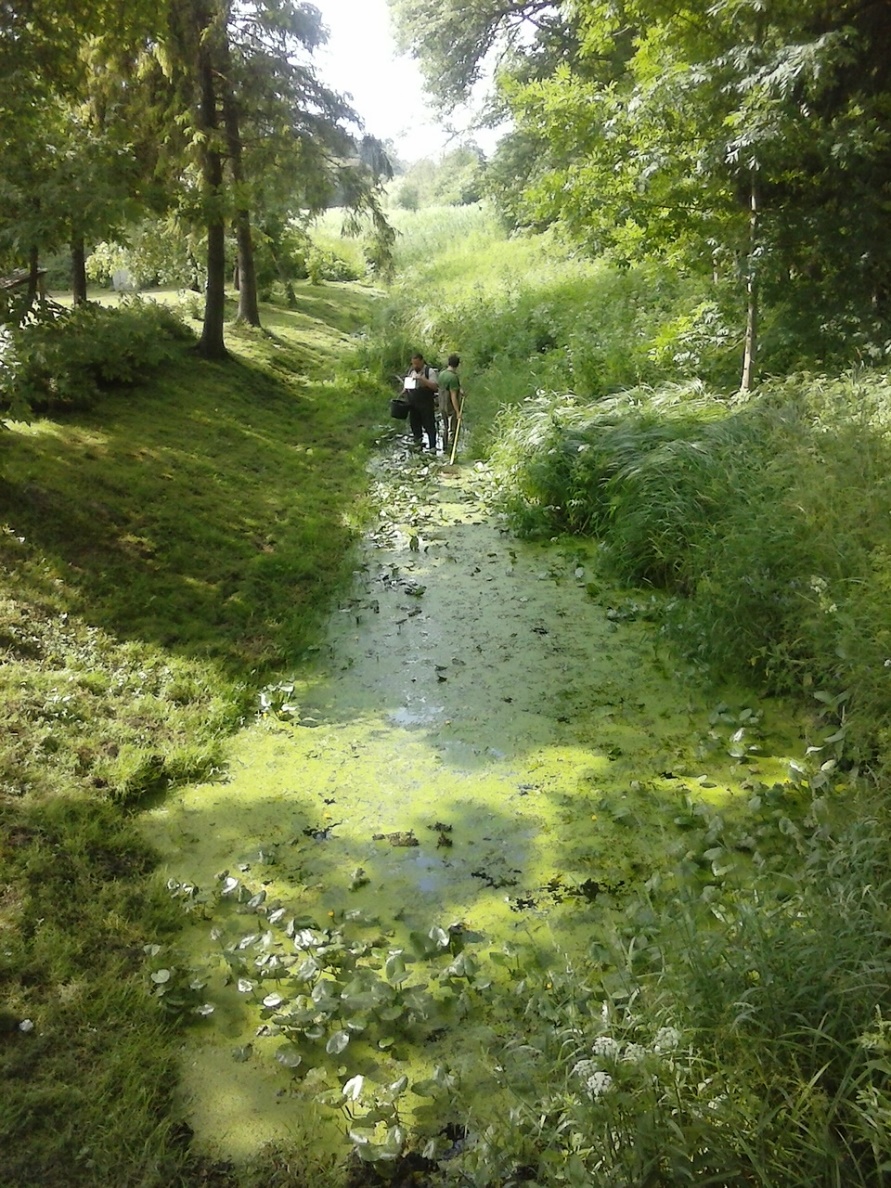 7 pav. Mituva žemiau Skapiškio 2015.07.0820 lentelė. Rizikos veiksniai 2015 m.tyrinėtose upių vietose bei ekologinė būklė/potencialas pagal Lietuvos žuvų indeksą.1 – Būklė (potencialas): LG – labai gera (-as), G – gera (-as), V – vidutinė (-is), B – bloga (-as), LB – labai bloga (-as); Ž.n. – žuvys negyvena.2 – Hidromorfologinių rodiklių kodavimas pateiktas Metodikoje, 12 lentelėje. * informacija apie telkinių priskyrimą DVT ir LPVT bei hidromorfologinius rizikos veiksnius paimta iš Nemuno, Lielupės, Ventos ir Dauguvos upių baseinų rajonų valdymo planų bei interaktyvaus žemėlapio http://gis.gamta.lt/baseinuvaldymas/#x=492567&y=6115791&l=2; Priskyrimas rizikos grupei pagal fizikinių-cheminių kokybės elementų rodiklius atliktas remiantis vandens  kokybės rodiklių 2010-2013 m. monitoringo duomenimis, vadovaujantis paviršinių vandens telkinių būklės nustatymo metodika (Žin., 2010, Nr.  29-1363).1.4. Upių kategorijos vandens telkinių ekologinės būklės/potencialo pagal LŽI priklausomybė nuo rizikos veiksnių 	Remiantis upių baseinų rajonų valdymo planuose bei interaktyviame žemėlapyje (http://gis.gamta.lt/baseinuvaldymas) pateikta informacija apie rizikos veiksnius 2015 m. tyrinėtose monitoringo vietose (vagų reguliavimas, hidroelektrinių poveikis, vandens kokybės problemos), atsižvelgiant į fizikinių-cheminių kokybės elementų 2010-2013 m. monitoringo duomenis (http://gamta.lt/cms/index) bei atsižvelgiant į tyrimų metu pastebėtus kitus rizikos veiksnius (tvenkinių poveikis), iš 181-os tirtos, LPVT ar DVT nepriskirtos upių vietos, 49 vietose pagrindinis rizikos veiksnys yra tarša, 28 vietose – vagų reguliavimas ir tarša, 10 vietų – tarša ir HE poveikis, 10 vietų – vagų reguliavimas, 13 vietų - hidroelektrinių poveikis,  8 vietose – tarša ir vandens lygio pokyčiai dėl žemiau ar aukščiau monitoringo vietos esančių tvenkinių įtakos, 1 vietoje - patvankos poveikis vandens lygiui.  Taip pat net 28-se vietose, veikiamose antropogeninės kilmės rizikos veiksnių, upių baseinų plotas buvo mažesnis nei 50 km2: 5-se teršiamose vietose, 19-oje teršiamų bei sureguliuotų vagų vietų ir 4-se sureguliuotos vagos vietose. Pernelyg mažas baseino plotas (bei su tuo susijęs nuotekio dydis) yra papildomas, natūralus veiksnys, galintis lemti žuvų bendrijų pokyčius. Vien tik pernelyg mažas baseino plotas galėjo lemti 2 vandens telkinių neatitikimą geros ekologinės būklės kriterijams pagal žuvų rodiklius. Viename iš jų (Spengla LTR149) žuvų išvis nesugauta. Likusiose 32 vietose žmogaus ūkinės veiklos sąlygoti ar gamtiniai rizikos veiksniai nenustatyti (21 lentelė).21 lentelė. Rizikos veiksniai ir geros bei prastesnės nei geros ekologinės būklės (pagal LŽI) upių vietų skaičius1 - Šušvėje ties Vailainiais (LTR591) galimas papildomas rizikos veiksnys – HE poveikis;2 – Rausvėje ties Mudriais (LTR1054) papildomas rizikos veiksnys – patvankos poveikis;3 – Vingerinėje žemiau Žiobiškio (LTR713) papildomas rizikos veiksnys – HE poveikis;4 – Eketėje žemiau Plikių (LTR308) galimas papildomas veiksnys – mažas basieno plotas;5 – Ventoje žemiau Užvenčio papildomas rizikos veiksnys – vagos reguliavimasIš 149-ių upių vietų, kurios yra veikiamos vienokio ar kitokio pobūdžio žmogaus ūkinės veiklos, sąlygojančios upės priskyrimą rizikos telkinių grupei (147 vietos) ar yra pernelyg mažo baseino ploto (2 vietos), būklė pagal LŽI buvo prastesnė nei gera ar žuvys išvis negyveno 128 vietose (86%). Iš 21 vietos, kurios būklė pagal LŽI yra geresnė nei vidutinė, 14 vietų priskirtos rizikos grupei dėl galimo taršos poveikio, 3 vietos – dėl vagų reguliavimo, likusios 4 vietos - dėl HE poveikio. Apie dar 6 upių vietų, kurių būklė pagal LŽI yra prastesnė nei gera, priskyrimą rizikos vandens telkinių grupei sąlygojusius veiksnius UBR valdymo planuose informacija nepateikta, fizikinių-cheminių kokybės elementų rodikliai atitinka geros ekologinės būklės kriterijus. Viena iš šių vietų – Jūra ties Sungailiškiais (LTR290) galimai yra veikiama Balskų HE, nors monitoringo vieta ir nepatenka į tiesioginio HE poveikio zoną. Įdomu tai, kad, lyginant su ankstesnio laikotarpio monitoringo duomenimis, ekologinė būklė pagal LŽI pablogėjo ir kitoje žemiau Balskų HE esančioje monitoringo vietoje, patenkančioje į tiesioginio HE poveikio zoną - Jūroje ties Geniais (LTR1368). Tikėtina, kad HE poveikis žuvų bendrijoms Jūros upėje 2015 m. galėjo būti stipresnis dėl hidrologinės sausros. Analogiška situacija yra galima ir Ventos upėje žemiau Papilės (LTR449): hidrologinė sausra galėjo sustiprinti Rudikių HE poveikį žemiau jos esančiai upės atkarpai (ši HE nėra priskiriama reikšmingą poveikį darančioms hidroelektrinėms). Vokės upėje (LTR204) žuvų bendrija galėjo pakisti dėl netipiškų žuvų rūšių migracijos iš žemiau esančio Mūro Vokės tvenkinio. Tyrimų metu, be upėms būdingų NTOLE rūšių (upėtakis, kūjagalvis, kt.), upėje buvo neįprastai gausu sidabrinių karosų, kurie sraunesnių upių dažniausiai vengia. Priežastys, lėmusios žuvų rodiklių neatitikimą geros ekologinės būklės kriterijams likusiose 3 vietose – Šventojoje tie Margininkais (LTR1377), Aitroje ties keliu Nr. A1 (LTR1241) ir Apšėje Latvijos pasienyje (LTR281), nėra aiškios. Gali būti, kad mažas LŽI vertes galėjo sąlygoti nereprezentatyvi imtis arba nereprezentatyvi monitoringo vieta. Jeigu pagal visus kitus kokybės elementų rodiklius minėtų vietų bei Vokės upės ties keliu Nr. E28 ekologinė būklė atitiktų geros ekologinės būklės kriterijus, LŽI rodiklis į bendrą ekologinės būklės klasifikaciją neturėtų būti įtraukiamas. 	Remiantis upių baseinų rajonų valdymo planuose bei interaktyviame žemėlapyje (http://gis.gamta.lt/baseinuvaldymas) pateikta informacija apie rizikos veiksnius ir atsižvelgiant į fizikinių-cheminių kokybės elementų 2010-2013 m. monitoringo duomenis (http://gamta.lt/cms/index) bei tyrimų metu pastebėtus kitus rizikos veiksnius 2015 m. tyrinėtuose 38 labai pakeistuose ir 1 dirbtiniame upių kategorijos vandens telkinyje, 20-yje telkinių pagrindinis rizikos veiksnys yra tarša (22 lentelė). Dviejuose iš jų – Liūlyje (LTR725) ir Dovinėje (LTR1302) geras ekologinis potencialas yra pasiektas. Dar 12-je LPVT vietų žuvų bendrijų rodikliams įtakos galėjo turėti ne tik tarša, bet ir gamtinis veiksnys – pernelyg mažas baseino plotas. Minėtų vietų tarpe, 4-se vietose žuvų išvis nesugauta (Šiladis žemiau Kairių LTR816, Šešėvė LTR472, Jiešmuo LTR719 ir Snietala LTR1391; pastarosios vaga buvo visiškai išdžiūvusi), 7 vietose žuvų rodikliai neatitiko gero ekologinio potencialo kriterijų. Geras ekologinis potencialas pagal LŽI yra pasiektas tik vienoje iš minėtų 12-os LPVT vietų: Meroje-Kūnoje (LTR871). Vandens kokybės problemos bei patvankų įtaka vandens lygiui lėmė dar dviejų LPVT (Lėvuo LTR1049 ir Upytė LTR1037) prastesnį nei geras ekologinį potencialą. 	Jokių rizikos veiksnių nenustatyta 5 LPVT. Trijuose iš jų - Merkyje ties Senaisiais Maceliais (LTR1355), Nikajuje (LTR336) ir Musėje ties Pamusiais (LTR1445) geras ekologinis potencialas pagal LŽI yra pasiektas. Likusiuose dviejuose LPVT – Juostoje (LTR42) ir Luknoje (LTR560)  LŽI neatitikimo geram ekologiniam potencialui priežastys nėra žinomos. Luknos upėje šiais metais dugnas buvo nuklotas neįprastai storu dumblo sluoksniu. Tai, beje, buvo būdinga ir daugumai kitų, 2015 m. tirtų upių vietų ir gali būti susiję su pavasarinio polaidžio nebuvimu bei po to sekusia hidrologine sausra (buvo sutrikdytas sedimentų transportas). Juostos upės ekologinis potencialas pagal LŽI 2008-2015 m. nuolat blogėjo (žr. 37 lentelę), tačiau tai lėmusios priežastys nėra žinomos (upės hidromorfologinės charakteristikos išliko nepakitę).22 lentelė. Rizikos veiksniai ir gero bei prastesnio nei gero ekologinio potencialo (pagal LŽI) LPVT ir DVT upių vietų skaičiusInformacija apie rizikos veiksnius tyrinėtose upių kategorijos LPVT ir DVT vietose yra pateikta 20 lentelėje.2. Ežerai ir tvenkiniai2.1. Ežerų ir tvenkinių tipai ir hidromorfologinės charakteristikos	2015 m. tyrinėtų 77 ežerų ir 15 tvenkinių (labai pakeisti vandens telkiniai; LPVT) tarpe, 1-o tipo (polimiktiniams) telkiniams priskirtini 30 ežerų ir 9 tvenkiniai, 2-o (stratifikuotiems) – 29 ežerai ir 5 tvenkiniai, 3-o (giliems stratifikuotiems) – 18 ežerų ir vienas, Antalieptės HE, tvenkinys. Vandens lygis yra sureguliuotas (dirbtinai pakeltas) 16-oje ežerų (23 lentelė). Hidrolektrinės yra įrengtos 7-se 2015 m. tirtuose tvenkiniuose, pastaruosiuose vandens lygio kaita laikytina gana ženklia. Likusiuose 8 tvenkiniuose vandens lygio reguliavimas sąlyginai nedidelis, tačiau viename iš jų – Padvarių tv. vykdant užtvankos remonto darbus vandens lygis 2015 m. buvo nužemintas apie 1,5 m. Daugumos telkinių (57 telkinių) priekrantės apaugimas nendrynais yra ištisinis, nendrynų plotis kai kurių telkinių priekrantėse siekia iki 100 m. Likusių 35 telkinių (31 ežeras ir 4 tvenkiniai) priekrantės nendrynais apaugę fragmentiškai, išlikę nendrynais nepadengti seklios litoralės plotai.Kieti, smėlio, smėlio-žvyro ar smėlio-molio gruntai vyrauja 44 ežerų (57% tirtų ežerų) ir 7 tvenkinių (47%) pakrantėse. Dar 7 tvenkinių ir 30-ies ežerų priekrantėje vyrauja mišrūs, smėlio-dumblo ar molio-dumblo gruntai. Likusiose trijuose ežeruose (Kernavas, Samis, Svirkų ež.) ir 1-ame tvenkinyje (Beičių tv.) priekrantė nuklota dumblu. Kernavo ež. vyraujantis gruntas – durpė. Miškingos pakrantės (>70 % pakrantės sudaro miškai ar plati medžių juosta) būdingos 27 vandens telkiniams: 26 ežerams ir Kavarsko HE tvenkiniui. 36 telkinių - 32 ežerų ir 4 tvenkinių (Antalieptės HE, Beičių, Eišiškių HE ir Nemeikščių tv.) priekrantėje miškai  apima 30-70% pakrantės. Pakrančių miškingumas yra mažas (5-25%) ties 15 ežerų ir 4 tvenkiniais (Elektrėnų, Gondingos, Papilio, Utenos), o likusių 4 ežerų (Erzvėtas, Svėdasas, Zarasas, Žiezdras) ir 6 tvenkinių pakrantėse sumedėjusi augalija beveik visiškai sunaikinta. Tyrimų metu 35-ių vandens telkinių (33 ežerai ir Antalieptės HE tv. bei Elektrėnų marios) vanduo buvo skaidrus. 46 telkinių (49% visų telkinių) vanduo yra vidutinio skaidrumo (9 iš jų – tvenkiniai). Likusiuose 11-oje vandens telkinių (7 ežerai ir 4 tvenkiniai) vandens skaidrumas tyrimų metu buvo mažas. Visų 2015 m. tyrinėtų ežerų tarpe (77 ežerai), hidromorfologinės charakteristikos laikytinos nepakitusiomis 12-je ežerų (vandens lygis nesureguliuotas, vanduo skaidrus, daugiau kaip 70% ežerų pakrantės apima miškai). Dar 9 ežerų hidromorfologinės charakteristikos yra artimos natūralioms, vienintelis reikšmingesnis morfologijos pokytis yra sumažėjęs pakrančių miškingumas (miškai apima 30-70% priekrantės). Likusių ežerų morfologinės (vandens skaidrumas ir miškingumas; 40 ežerų), hidrologinės ir morfologinės (4 ežerai) ar tik hidrologinės (12 ežerų) charakteristikos dėl žmogaus ūkinės veiklos yra pakitę. Tvenkinių tarpe, visų telkinių morfologinės  charakteristikos neatitinka labai gero ekologinio potencialo kriterijų, dažniausiai – dėl pernelyg mažo pakrančių miškingumo. Remiantis apskaičiuotomis hidromorfologinio indekso (HMI) vertėmis, labai geros hidromorologinės būklės kriterijus atitiko 33 ežerų hidromorfologiniai rodikliai (HMI kinta nuo 1,0 iki 0,94). Visų šių telkinių vanduo taip pat buvo skaidrus ar vidutinio skaidrumo. Geros ekologinės būklės kriterijus (HMI – 0,88-0,81) atitinka 32 ežerų hidromorfologinės charakteristikos. Jų tarpe, 7 ežerų vandens lygis yra reguliuotas. Gero ekologinio potencialo kriterijus taip pat atitinka 2  tvenkinių – Kavarsko ir Nemeikščių tv. hidromorfologinės charakteristikos. Visų likusių telkinių (12 ežerų ir 13 tvenkinių) hidromorfologinės charakteristikos  neatitinka geros ekokloginės būklės (potencialo) kriterijų (HMI < 0,8).23 lentelė. Tyrinėtų ežerų ir tvenkinių hidromorfologinės charakteristikos.*  Labai gerą ekologinę būklę (potencialą) atitinkančios HMI_EKS vertės yra mėlynos spalvos langeliuose, gerą – žalios, o prastesnę nei gerą ekologinę būklę (potencialą) atitinkančios vertės nurodytos geltonos spalvos langeliuose.2.2. Žuvų bendrijų struktūra ir sudėtis2.2.1. Rūšinė sudėtis, gausumas ir biomasė2015 m. tyrinėtuose ežeruose ir tvenkiniuose aptiktos 23 rūšių žuvys (25 lentelė). Polimiktinių ir stratifikuotų vandens telkinių žuvų bendrijas dažniausiai sudarė 8-10, o giliųjų stratifikuotų – 8-11 rūšių žuvys (24 lentelė). Mažiausia rūšinė įvairovė nustatyta Samio ir Viekšnalių ežeruose (4 rūšys). Daugiausia žuvų rūšių (15 rūšių) aptikta Asvejos ežere, gana didelė rūšinė įvairovė ir Svirkų, Dringio, Akmenos, Siesarčio ir Zaraso ežeruose bei Bubių ir Kavarsko tvenkiniuose (po 12 rūšių). Dringio ežere be tipiškų ežerinių žuvų rūšių aptikta ir upių gyventojų – meknių, o Svirkų ežere bei Antanavo ir Kavarsko tvenkiniuose – salačių. Pastarajame telkinyje sugauta ir žiobrių. Papilio tvenkinyje žuvų laimikyje pasitaikė kartuolių. Šamų šiais metais aptikta Dringio, Metelio, Galuonio, Kertuojų, Asvejos ir Ligajų ežeruose bei Antalieptės HE tvenkinyje. Paprastųjų karosų aptikta 31 iš 92 tyrinėtų vandens telkinių, jų gausumas didžiausias Dusyno ežere - 66 vnt. per standartizuotą žūklės pastangą (SŽP). Tik šaltame, gerai deguonies prisotintame vandenyje gyvenančių žuvų - sykų pasitaikė Asvejos ir Vištyčio ežeruose, ežerinių stintelių sugauta 7-se ežeruose ir Antalieptės tvenkinyje, o seliavos gyvena 22-se 2015 m. tyrinėtuose ežeruose. Nevietinių žuvų – karpių aptikta Kupiškio tvenkinyje, o taip pat Musios bei Nikajaus ežeruose. Sidabrinių karosų sugauta 10-yje telkinių, tačiau jų gausumas kiek didesnis tik Jurgonių tvenkinyje (12 vnt. per SŽP). Sterkų pasitaikė 15-oje telkinių, gausumas didžiausias Suosos, Dysnų ir Svirkų ežeruose bei Kupiškio tvenkinyje (> 20 vnt. laimikyje per SŽP). Labiausiai ežeruose ir tvenkiniuose paplitusios žuvys yra ešerys ir kuoja, jos aptiktos visuose 2015 m. tirtuose telkiniuose. Taip pat beveik visur gyvena karšiai (sutinkamumo dažnis – 90%), raudės (91%), pūgžliai (88%), plakiai ir lydekos (84%). Daugiau kaip pusėje tirtų telkinių aptikta paprastųjų aukšlių (77%) ir lynų (73%). Paprastieji karosai gyvena 34%, seliavos – 24%, sterkai – 16% visų 2015 m. tirtų ežerų ir tvenkinių. Visų likusių rūšių žuvų sutinkamumo dažnis yra ≤10%.Per žūklės pastangą sugautų žuvų individų skaičius svyravo labai plačiose ribose: nuo 120-190 vnt. Lavyso, Smalvo, Aiseto ir Žiezdro ežeruose iki 2,2-2,7 tūkst. vnt. Svirkų ir Rubikių ežeruose bei Eišiškių HE tvenkinyje (22 lentelė). Žuvų biomasė yra mažiausia Petriošiškio (10,0 kg/SŽP), Luokesų (10,5 kg/SŽP) ir Ilgio LTL316 (12,2 kg/SŽP) ežeruose. Antanavo HE tvenkinyje, Dusyno, Svirkų ir Viešinto ežeruose žuvų biomasė buvo ~10 kartų didesnė ir siekė 103 – 119 kg per SŽP. Sekliuose polimiktiniuose ir vidutinio gylio stratifikuotuose ežeruose vidutinis žuvų gausumas ir biomasė skyrėsi nežymiai, vidutiniškai siekė apie 600-700 vnt. ir 32-35 kg per SŽP. Giliuosiuose stratifikuotuose ežeruose vidutinis žuvų gausumas ir biomasė kiek mažesni, atitinkamai 320 vnt. ir 28 kg.Vidutinis žuvų gausumas 2015 m. tyrinėtuose telkiniuose siekia apie 680 vnt. per SŽP ir yra panašus į nustatytą 2011 – 2014 metais (~600-700 vnt. per SŽP), tačiau vidutinė biomasė – 40 kg per SŽP yra beveik dvigubai didesnė, nei buvo nustatyta 2011 m. (27 kg per SŽP) bei didesnė nei vidutinė biomasė 2012-2014 m. (31-37 kg per SŽP). Kaip ir 2014 metais, taip ir šiemet toliau yra stebima tendencija, kad santykinai vis didesniame skaičiuje telkinių žuvų biomasė laimikyje per SŽP viršija 70 kg. 2011 m. tyrinėtų telkinių tarpe tokių buvo tik 3, 2012 m. – 5, o 2013 ir 2014 m. – po 6, o 2015 m. tokių telkinių buvo jau 10. Taip pat žuvų biomasė per SŽP viršijo 100 kg 4-se 2015 m. tirtuose telkiniuose, kuomet 2014 m. tokių telkinių buvo 2, 2013 m. – 1, o 2012 ir 2011 m. nei viename tyrinėtame telkinyje žuvų biomasė laimikyje per SŽP neviršijo 90 kg (2011) ar 96 kg (2012). Žuvų išteklių  pokyčius labai gerai atspindi ir vidutinio žuvų individų svorio rodiklių kaita (8 pav.). 2011-2012 m. vidutinis individo svoris bendrijose siekė apie 50 g, o 2013-2015 m. jis padidėjo iki ~60 g. Be to, stebima tendencija, kad vis didesniame skaičiuje ežerų kategorijos vandens telkinių pradeda vyrauti stambesni žuvų individai. Pvz., santykinis telkinių, kuriuose vidutinis žuvies svoris siekia 70 ir daugiau gramų, skaičius nuo 2011 m. iki 2015 m. padidėjo nuo 18 iki 36%; telkinių, kuriuose individo svoris ≥80 g pagausėjo nuo 13 iki 23%; telkinių, kuriuose vidutinis individų svoris siekia per 100 g pagausėjo nuo 1,8% 2011 m. iki 12% 2015 m. (4 pav.). 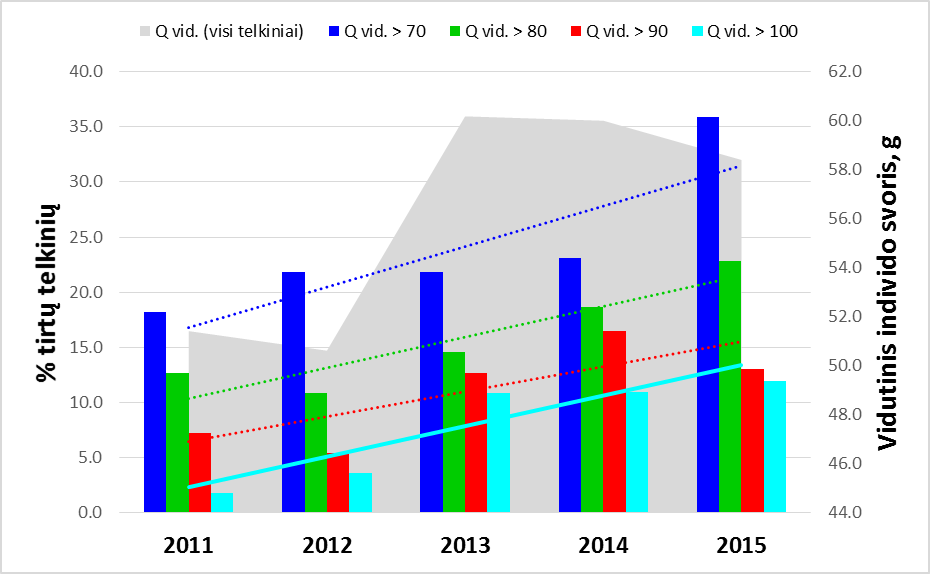 8 pav. Žuvų individų vidutinio svorio rodiklių laimikyje per SŽP kaita 2011-2015 m.Daugumoje 2015 m. tyrinėtų ežerų ir tvenkinių – 70 telkinių (76%) pati gausiausia žuvų rūšis yra kuoja. 38 telkiniuose (41% tirtų telkinių) kuoja sudaro daugiau kaip 50% visų žuvų. 11-oje telkinių dominuojanti žuvų rūšis yra ešerys, tačiau tik 1 telkinyje -  Balsio (Žaliųjų ežerų) ežere jo santykinis gausumas viršija 50%. Plakio santykinis gausumas yra didžiausias 8 telkiniuose, trijuose iš jų – Indrajų ir Svirkų ežeruose bei Kupiškio tvenkinyje plakis sudaro daugiau kaip pusę visų žuvų (54-57%). Tik vieno telkinio - Guostaus ež. žuvų bendrijoje pati gausiausia žuvis yra raudė, apimanti 63,4% visų žuvų (25 lentelė). Kitų žuvų rūšių santykinis gausumas yra nedidelis, kiek didesniu gausumas (>20%) būdingas tik aukšlei (Lukšto ir Alsakio ežerai), ežerinei stintai (Antalieptės HE tvenkinys), karšiui (Dysnų, Ilgio LTR374, Akmenos, Kertuojų ir Apvardų ežerai), pūgžliui (Aiseto ež. ir Eišiškių HE tv.) bei sterkui (Dysnų ež.).Kuojos žuvų bendrijose dažniausiai dominavo ir pagal biomasę (68 telkiniai), viename iš jų – Samio ež. kuojos santykinė biomasė viršijo 90%. Ešerys yra pagal biomasę dominuojanti žuvų rūšis 11-oje telkinių, ji yra santykinai didžiausia Balsio, Saloto ir Nečiūnų ežeruose. Balto, Ilgio (LTR374), Alsakio, Akmenos, Prūto, Vaisiečio bei Kertuojų ežeruose didžiausia biomasė yra karšio, o Kupiškio tvenkinyje ir Indrajų ežere – plakio. Sterkas pagal biomasę dominuoja tik viename ežere – Dysnuose (47% bendros žuvų biomasės), tačiau jo biomasė santykinai didelė (>20%) ir Kertuojų, Suosos, Svirkų ežeruose bei Kupiškio ir Padvarių tvenkiniuose. Tik viename telkinyje – Beičių tv. pati didžiausia yra lyno biomasė, tačiau lynas yra viena iš dominuojančių rūšių dar 6-se 2015 m. tirtuose telkiniuose (Erzvėtas, Labanoras, Baluošas, Lavysas, Petriošiškio ež. ir Jurgonių tv.) (žr. 25 lentelę).24 lentelė. Žuvų rūšių skaičius, bendras gausumas ir biomasė (laimikiai, standartizuoti 1-ai žūklės pastangai 8-iais selektyviniais tinklais).* SŽP – standartizuota žūklės pastanga (8 selektyvūs tinklai)25 lentelė. Santykinis skirtingų rūšių žuvų gausumas (N, %) ir biomasė (B, %) tyrinėtuose vandens telkiniuose.2.2.2. Pagrindinių žuvų rūšių amžinė struktūraTyrinėtuose ežeruose ir tvenkiniuose buvo nustatyta vertingesnių bei didesniais kiekiais aptinkamų žuvų rūšių - ešerių, karšių, lydekų, lynų, sterkų, paprastųjų karosų, seliavų ir sykų amžinė struktūra, o taip pat vidutiniai žuvų ilgiai ir svoriai kiekvienoje amžinėje klasėje (AK). Duomenys apie skirtingo amžiaus žuvų vidutinius ilgius ir svorius tyrinėtuose telkiniuose yra pateikti Priedo 3 lentelėje. Sugautų žuvų amžius kito nuo 0+ (šiųmetės) iki 16 m. Didžiausia individų amžinių klasių įvairovė - iki 14 AK žuvys buvo ešerių (Bubių tv.) ir karšių (Asvejos ež.) laimikiuose. Lynų laimikiuose pasitaikė iki 10-ies amžinių klasių žuvys (Elektrėnų mariose), sterkų – iki 9 (Kupiškio tv.), lydekų ir paprastųjų karosų - 7 amžinių klasių individai (pap. karosai – Dusyno ež., lydekos – Dūrių ir Asvejos ež.), seliavų – 6 AK žuvys (Asvejos ež.). Kitų vertingesnių žuvų rūšių laimikiuose (šamas, sykas) pasitaikė 1-3 AK individai. 	Ešerys. Aptiktas visuose tirtuose telkiniuose. Amžinių klasių skaičius didžiausias Bubių tvenkinyje (LTL503), kuriame sugauti 14-os amžinių klasių individai. Elektrėnų mariose (LTL125), Nečiūnų ež. (LTL372), Asvejos (LTL449) ir Balsio (LTL509) ežeruose ešerių laimikiuose pasitaikė 13-os amžinių klasių individai. Devyniuose telkiniuose ešerių laimikius sudarė 11-12 amžinių klasių individai, dar 8 telkiniuose – 10 amžinių klasių žuvys. 8-9 metų amžiaus ešeriai pasitaikė ešerių laimikiuose dar 34 telkiniuose, tad daugiau kaip pusėje 2015 m. tirtų ežerų ir tvenkinių ešerių laimikių individų amžinis spektras gana platus. Mažiausia amžinių klasių įvairovė buvo ešerių laimikiuose Samio (LTL109) ir Našio (LTL440) ežeruose (tik 2 amžinių klasių individai). Vyriausi, 16 m. amžiaus ešerių individai aptikti Nečiūnų (LTL372) ir Prūto (LTL506) ežeruose, 15-os – Bubių tv. bei Vaisiečio ir Drabužio ežeruose, dar 7 telkiniuose aptikti 14 metų individai (26 lentelė). Daugumoje kitų telkinių pasitaikė iki 10 m. amžiaus ešeriai. Dažniausiai ešerių laimikius sudarė 2-4 m. amžiaus individai (sutinkamumo dažnis >90%), tačiau vyresnių, 5-9 m. amžiaus individų, sutinkamumo dažnis taip pat didelis (67-85%). Karšis. Karšiai aptikti 83-se telkiniuose. Bendras amžinių klasių skaičius didžiausias karšių laimikiuose Asvejos ežere (14 AK žuvys), taip pat Antanavo HE tv. (12 AK) ir Bubių tvenkinyje (11 AK individai). Dar 5 telkiniuose (Linkmenas LTL330, Kavarsko tv. LTL416, Rubikiai LTL10, Dūriai LTL159, Dringis LTL229) sugauti iki 10 AK karšiai. 8-9 amžinių klasių karšiai pasitaikė laimikiuose dar 16-je telkinių. Tik kurios nors vienos amžinės klasės karšių individai laimikiuose selektyviais tinklais pasitaikė 5 telkiniuose. Vyriausi, šešiolikos metų amžiaus karšiai sugauti Alsakio (LTL366), Siesarčio (LTL348) ir Gavio (LTL443) ežeruose, 15-os metų individų pasitaikė Asvejos, Dringio, Metelio (LTL236) ir Želvos (LTL448) ežeruose,  o 12-14 metų amžiaus karšiai sugauti net 19-oje šiais metais tyrinėtų ežerų (27 lentelė). Kitų telkinių tarpe dažniausiai pasitaikė iki 10 m. amžiaus žuvys (33 telkiniai). Daugumoje telkinių (69 telkiniai arba 83% telkinių, kuriuose aptikti karšiai) karšių laimikiuose vyrauja jaunos, 2 – 6 metų  amžiaus žuvys, sudarančios ≥50% visų individų.  Vyresnių, 7-10 metų amžiaus karšių individų sutinkamumo dažnis dar gana aukštas (35-59%), tačiau jų santykinis gausumas dažniausiai neviršija 20%. Dar vyresnio, >10 m. amžiaus karšių  sutinkamumo dažnis <20%.Lynas. Lynai gyvena 67 iš 92 šiais metais tirtų vandens telkinių, tačiau daugiau kaip pusėje jų (36 telkiniai arba 54% telkinių, kuriuose aptikta lynų) laimikiuose pasitaikė tik 1-2 amžinių klasių individai, 26-se telkiniuose (39%) lynų laimikius sudarė 3-6 AK individai (28 lentelė). Vyriausi, 10 m. amžiaus lynai sugauti Elektrėnų mariose, 8 m. amžiaus individų pasitaikė Antanavo HE tvenkinyje ir Erzvėte, 7 m. – Metelio ir Labanoro ežeruose. Vyriausi, 14 m. amžiaus lynai sugauti Beičių tvenkinyje, tuo tarpu 12 ar 13 m. amžiaus lynų pasitaikė net 16-je telkinių. Dažniausiai lynų laimikiuose pasitaikydavo 6-10 m. amžiaus individai (sutinkamumo dažnis 36-46%), šio amžiaus individų santykinis gausumas lynų laimikiuose  buvo didesnis kaip 50% net 55 telkiniuose (83% telkinių, kuriuose sugauti lynai).26 lentelė. Bendras ešerių individų skaičius (N, vnt.) nestandartizuotuose laimikiuose selektyviais tinklais, skirtingo amžiaus individų santykinis gausumas (%) ir bendras amžinių klasių skaičius tirtuose telkiniuose.27 lentelė. Bendras karšių individų skaičius (N, vnt.) nestandartizuotuose laimikiuose selektyviais tinklais, skirtingo amžiaus individų santykinis gausumas (%) ir bendras amžinių klasių skaičius tirtuose telkiniuose.Lydeka. Lydekų sugauta 76 telkiniuose, tačiau net 68% telkinių (52 telkiniai) lydekų laimikius sudarė tik 1 ar 2 amžinių klasių žuvys. Trijų amžinių klasių lydekų pasitaikė laimikiuose 14-je telkinių, 4 AK – 6 telkiniuose. 5 AK individai pasitaikė lydekų laimikiuose Elektrėnų mariose, 6 – Metelyje, o 7 – Dūrių ir Asvejos ežeruose. Vyriausia, 14 metų amžiaus lydeka sugauta Viešintų ežere, 10 m. amžiaus individai sugauti Musios ir Svirkų ežeruose, 9 m. – Asvejos ežere. Dažniausiai tyrinėtuose telkiniuose pasitaikydavo 3-5 m. amžiaus lydekos (sutinkamumo dažnis 36-47%) (29 lentelė).Paprastasis karosas. Aptiktas 30-yje 2015 m. tyrinėtų telkinių, tačiau tik viename iš jų – Dusyno ežere paprastų karosų populiacija yra išties gausi. Pastarajame ežere individų amžinių klasių įvairovė karosų laimikiuose taip pat yra didžiausia (7 AK žuvys) (30 lentelė). Penkių amžinių klasių individai sudarė paprastojo karoso laimikius Bubių ir Antanavo HE tvenkiniuose, 4 AK – Elektrėnų mariose, Beičių tv. ir Viešinto ežere. Vyriausias, net 16 m. amžiaus karosas sugautas Apvardų ežere, 10-ies m. amžiaus individas sugautas Antanavo HE tvenkinyje, o daugumoje kitų telkinių telkiniuose karosų laimikius dažniausiai sudarė 5-8 m. amžiaus žuvys (sutinkamumo dažnis – 30-37%). Sterkai gyvena 15-je 2015 m. tyrinėtų vandens telkinių (31 lentelė). Amžinių klasių įvairovė didžiausia sterkų laimikiuose Kupiškio tvenkinyje (9 AK individai), taip pat Dusyno, Suosos, Svirkų, Dysnų, Kertuojų ežeruose (7-8 AK individai). Visuose minėtuose telkiniuose, o taip pat ir Nemeikščių tvenkinyje sugauti vyriausi, 9 m. amžiaus sterkai. Dažniausiai sterkų laimikiuose pasitaikydavo 1-5 m. amžiaus individai (sutinkamumo dažnis 53-73%).  Seliavų aptikta net 22-e šiais metais tirtuose ežeruose (32 lentelė). Amžinių klasių įvairovė didžiausia Aiseto ir Asvejos ežerų seliavų laimikiuose – atitinkamai, 5 ir 6 AK individai. 3 AK seliavos pasitaikė laimikiuose Balčio (LTL323), Žiezdro ir Gavio ežeruose, o likusiuose ežeruose seliavų laimikius sudarė 1 ar 2 AK individai. Dažniausiai sugaunamos ir laimikiuose pagal gausumą vyrauja 2 m. amžiaus seliavos.Šamas ir sykas. Šamai aptikti 6 telkiniuose. Vyriausias, 7 m. amžiaus šamas sugautas Dringio ežere, 6 m. amžiaus individų pasitaikė Metelio ež. ir Antalieptės HE tvenkinyje, 5 m. amžiaus šamai – Ligajų ir Asvejos ežeruose (33 lentelė). Sykai sugauti tik Asvejos ir Vištyčio ežeruose. Pastarajame ežere laimikius sudarė 2-4 m. amžiaus individai, o Asvejos ež. sugautas tik vienas 8 m. amžiaus sykas (33 lentelė).28 lentelė. Lynų individų skaičius (N, vnt.) nestandartizuotuose laimikiuose selektyviais tinklais, skirtingo amžiaus individų santykinis gausumas (%) ir bendras amžinių klasių skaičius tirtuose telkiniuose.29 lentelė. Lydekų individų skaičius (N, vnt.) nestandartizuotuose laimikiuose selektyviais tinklais, skirtingo amžiaus individų santykinis gausumas (%) ir bendras amžinių klasių skaičius tirtuose telkiniuose.30 lentelė. Paprastųjų karosų individų skaičius (N, vnt.) nestandartizuotuose laimikiuose selektyviais tinklais, skirtingo amžiaus individų santykinis gausumas (%) ir bendras amžinių klasių skaičius tirtuose telkiniuose.31 lentelė. Sterkų individų skaičius (N, vnt.) nestandartizuotuose laimikiuose selektyviais tinklais, skirtingo amžiaus individų santykinis gausumas (%) ir bendras amžinių klasių skaičius tirtuose telkiniuose.32 lentelė. Seliavų individų skaičius (N, vnt.) nestandartizuotuose laimikiuose selektyviais tinklais, skirtingo amžiaus individų santykinis gausumas (%) ir bendras amžinių klasių skaičius tirtuose telkiniuose.33 lentelė. Šamų ir sykų individų skaičius (N, vnt.) nestandartizuotuose laimikiuose selektyviais tinklais, skirtingo amžiaus individų santykinis gausumas (%) ir bendras amžinių klasių skaičius tirtuose telkiniuose.2.3. Ežerų kategorijos vandens telkinių ekologinė būklė/potencialas pagal žuvų rodiklius (EŽI metodą) 2.3.1.	Ežerų ekologinė būklėPagal ežero žuvų indeksą (EŽI), vienuolika 2015 m. tirtų ežerų – Apvardai, Asveja (Dubingių ež.), Baltys, Baluošai, Gavys, Guostus, Lavysas, Linkmenas, Metelys, Nikajis ir Ūsiai yra labai geros ekologinės būklės (34 lentelė). Šie ežerai reprezentuoja visų tipų (polimiktinius, stratifikuotus ir gilius stratifikuotus) vandens telkinius. Beveik visų pagal EŽI labai geros ekologinės būklės ežerų hidromorfologinės charakteristikos taip pat atitinka labai geros ekologinės būklės kriterijus, išskyrus Apvardus ir Metelį. Pagal HMI vertes pastarųjų ežerų hidromorfologinės charakteristikos atitinka tik geros ekologinės būklės kriterijus, pagrindinai – dėl pernelyg mažo pakrančių miškingumo, dumblo priemaišos priekrančių grunte (Apvardai) ar vandens lygio sureguliavimo (Metelys).Visų minėtų 11 ežerų ekologinė būklė atitinka geros (ar labai geros) ekologinės būklės kriterijus ir pagal 2010-2013 m. išmatuotas arba sumodeliuotas (jeigu monitoringas minėtu laikotarpiu nebuvo vykdytas) fizikinių-cheminių kokybės elementų rodiklių vertes.	Geros ekologinės būklės pagal EŽI yra 59 ežerai. Jų tarpe, 48 ežerai atitinka geros ar labai geros ekologinės būklės kriterijus ir pagal hidromorfologines charakteristikas (HMI indeksą). Likusių 11-os ežerų hidromorfologinės charakteristikos jau laikytinos pakitusiomis, jų tarpe net 8 – dėl vandens lygio sureguliavimo. 	Remiantis 2010-2013 m. išmatuotomis arba sumodeliuotomis (jeigu monitoringas minėtu laikotarpiu nebuvo vykdytas) fizikinių-cheminių kokybės elementų rodiklių vertėmis, 7 ežeruose, kurių būklė pagal EŽI yra gera, ankstesniu laikotarpiu išmatuotos kai kurių fizikinių-cheminių kokybės elementų vertės neatitiko geros ekologinės būklės kriterijų: Kumpuolio (LTR530) ir Musios ežeruose geros ekologinės būklės kriterijų neatitiko vandens skaidrumo rodiklis, Grūdos ežere – BDS7 ir vandens skaidrumo, Stirtos ir Vištyčio ežeruose – BDS7, Lazdinių ežere – vandens skaidrumo ir bendrojo fosforo koncentracijos rodikliai, o Kernavo ežere – visi fizikinių-cheminių kokybės elementų rodikliai. Pastarasis ežeras pagal geologiją priskirtinas Lietuvoje retiems, organiniams ežerams, iš visų pusių yra supamas miško ir negali būti veikiamas žmogaus veiklos sąlygotos taršos.	Vidutinės ekologinės būklės pagal žuvų rodiklius (EŽI) yra 7 ežerai. Šešiuose iš jų hidromorfologinės charaktersitikos vis dar atitinka geros ekologinės būklės kriterijus ir tik Suosos ežere jos laikytinos reikšmingai pakitusiomis. Remiantis 2010-2013 m. išmatuotomis arba sumodeliuotomis (jeigu monitoringas minėtu laikotarpiu nebuvo vykdytas) fizikinių-cheminių kokybės elementų rodiklių vertėmis, 3-se iš 7-ių pagal EŽI vidutinės būklės ežeruose fizikinių-cheminių kokybės elementų rodikliai taip pat neatitinka geros ekologinės būklės kriterijų: Ilgio (LTR374) ir Viekšnalių ežeruose geros būklės kriterijų neatitinka vandens skaidrumo rodiklis, o Svirkų ežere – vandens skaidrumo ir bendrojo fosforo koncentracijos rodikliai (pastarasis atitinka tik blogos ekologinės būklės kriterijus). Viename pagal EŽI vidutinės būklės ežere – Samyje tyrimų metu buvo neįprastai žemas vandens lygis, vietomis siekęs vos 10 cm. Vandens lygio nužemėjimas galėjo būti sąlygotas natūralių priežasčių (hidrologinės sausros), tačiau tai galėjo turėti įtakos žuvų pasiskirstymui ežere ir atitinkamai žuvų rodiklių vertėms. Apie 2 ežerų – Alsakio ir Lukšto – fizikinių-cheminių kokybės elementų rodiklius nėra monitoringo duomenų. Pagal sumodeliuotas vertes jie turėtų atitikti geros ekologinės būklės kriterijus. Likusio pagal EŽI vidutinės būklės ežero – Suosos vandenyje ankstesniu laikotarpiu išmatuotos fizikinių-cheminių kokybės elementų vertės atitiko geros ekologinės būklės kriterijus, tačiau ežero vandens lygis yra reguliuotas, o hidromorfologinės charakteristikos jau laikytinos reikšmingai pakitusiomis (HMI = 0,75).	Pagal žuvų rodiklius blogos ar labai blogos ekologinės būklės ežerų 2015 m. tyrinėtų ežerų tarpe nebuvo.2015 m. tirtų ežerų atitikimas ar neatitikimas geros ekologinės būklės  kriterijams pagal EŽI ir pagal išmatuotas ar sumodeliuotas vandens kokybės elementų rodiklių vertes nesutapo 11 atvejų iš 77 (14%). 2.3.2. Tvenkinių ekologinis potencialas	Pagal EŽI, nei vienas iš 2015 m. tirtų tvenkinių neatitiko labai gero ekologinio potencialo kriterijų. Gero ekologinio potencialo pagal žuvų rodiklius yra net 12 iš 15-os šiais metais tyrinėtų tvenkinių. Šių tvenkinių vandenyje išmatuotos (ar sumodeliuotos) fizikinių-cheminių kokybės elementų rodiklių vertės taip pat atitinka gero ekologinio potencialo kriterijus (34 lentelė).Vidutinio ekologinio potencialo pagal EŽI yra 2 tvenkiniai: Eišiškių HE tvenkinys ir Padvarių tvenkinys. Pastarasis neatitinka gero ekologinio potencialo kriterijų ir pagal vandens skaidrumo rodiklį. Eišiškių HE tvenkinyje fizikinių-cheminių kokybės elementų vertės per paskutinius 5 metus  nematuotos. Remiantis sumodeliuotomis vertėmis, šio tvenkinio ekologinis potencialas turėtų būti geras, tačiau šiltuoju metų laikotarpiu tvenkinyje stebima intensyvi fitoplanktono vegetacija (vanduo „žydi“), o tai gali būti susiję su padidėjusiu biogeninių elementų kiekiu.Pagal EŽI blogo ekologinio potencialo yra tik Kupiškio tvenkinys. Tvenkinys yra intensyvios žemdirbystės regione, vandens skaidrumas – mažas, žuvų bendrijoje dominuoja padidėjusią biogeninių elementų koncentraciją toleruojančios žuvų rūšys (plakis, kuoja, sterkas). Tačiau remiantis ankstesnio laikotarpio monitoringo duomenimis, tvenkinio vandenyje išmatuotos fizikinių-cheminių kokybės elementų vertės vis dar neviršija gero/vidutinio ekologinio potencialo slenkstinių verčių.2015 m. tirtų tvenkinių atitikimas ar neatitikimas gero ekologinio potencialo  kriterijams pagal EŽI ir pagal išmatuotas ar sumodeliuotas vandens kokybės elementų rodiklių vertes nesutapo 2 atvejais iš 15 (13%). EŽI naudojamų žuvų rodiklių faktinės vertės ir EKS 2015 m. tirtuose ežeruose ir tvenkiniuose yra pateiktos Priedo 5 lentelėje.34 lentelė. Ežerų ir tvenkinių ekologinė būklė/potencialas pagal EŽI metodą (LG – labai gera (-as) būklė/potencialas, G – gera (-as), V – vidutinė (-is), B – bloga (-as), LB – labai bloga (-as) būklė/potencialas. Hidromorfologinių rodiklių kodavimas ir klasifikavimas nurodytas skyriuje „Metodika“, 12 ir 14 lentelėse. Riz – rizikos telkinys, N – ne rizikos telkinys).* Dysnų ir Kertuojų ežeruose nurodytos EŽI vertės ir būklė į translokuotų žuvų rūšių rodiklio skaičiavimą neįtraukiant ir įtraukiant (pateikta skliaustuose) sterkus. Dysnų ežere sterkai jau senai natūralizavosi (laikytini vietine rūšimi), Kertuojų ežere – nuolat įveisiami (natūralios reprodukcijos nėra).2.4. Ežerų kategorijos vandens telkinių ekologinės būklės/potencialo pagal EŽI priklausomybė nuo rizikos veiksniųIš 7 ežerų, kurių vandens kokybės rodikliai pagal monitoringo ar modeliavimo duomenis neatitinka geros ekologinės būklės kriterijų, 3 ežerų būklė pagal EŽI taip pat buvo suklasifikuota kaip neatitinkanti geros būklės kriterijų, o likusių 4 ežerų būklė pagal žuvų rodiklius yra gera (35 lentelė). Vien tik hidromorfologijos pokyčiai gali būti pagrindine prastesnės nei gera ekologinės būklės pagal EŽI priežastimi tik 1-ame, Suosos ežere. Net 55 iš 58-ių ežerų (95%), kuriuose žmogaus ūkinės veiklos sąlygotų rizikos veiksnių nenustatyta, būklė pagal EŽI taip pat yra gera. Likusių 3 ežerų tarpe, vieno ežero prastesnė nei gera ekologinė būklė pagal EŽI galėjo būti nulemta hidrologinės sausros (Samio ež.; kritiškai  žemas vandens lygis), o apie kitų 2 ežerų (Alsakys ir Lukštas) vandens kokybės rodiklius nėra monitoringo duomenų.35 lentelė. Rizikos veiksniai ir geros bei prastesnės nei geros ekologinės būklės (pagal EŽI) ežerų skaičius.Tvenkiniuose rizikos veiksnių poveikio žuvų bendrijoms tendencijos yra tokios pat, kaip ir ežeruose (36 lentelė). Viename tvenkinyje, kuriame esama vandens kokybės problemų (Padvarių tv.) ekologinis potencialas pagal EŽI taip pat neatitinka gero ekologinio potencialo kriterijų. Vien tik hidromorfologinių charakteristikų neatitikimas geram ekologiniam potencialui galėjo lemti tik 2 iš 12-os tvenkinių - Eišiškių HE ir Kupiškio tv. prastesnį nei geras ekologinį potencialą. Tačiau pastarajame, Kupiškio tv. gali būti (ar praeityje galėjo būti)  ir vandens kokybės problemų. Kavarsko HE ir Nemeikščių tvenkinių, gerą ekologinį potencialą atitinkančių pagal vandens kokybės ir hidromorfologinius rodiklius, ekologinis potencialas pagal žuvų rodiklius taip pat yra geras.36 lentelė. Rizikos veiksniai ir geros bei prastesnės nei geros ekologinio potencialo (pagal EŽI) LPVT ir DVT skaičius.3. Ekologinės būklės pagal žuvų rodiklius kaita vandens telkiniuose, apie kuriuos yra ankstesnių metų ichtiofaunos monitoringo duomenys	2015 m. tyrinėtų vandens telkinių tarpe, ankstesniais, 2005-2013 m. žuvų tyrimai vykdyti visuose 2015 m. tirtuose upių kategorijos vandens telkiniuose bei 42-se ežerų kategorijos vandens telkiniuose (39 ežeruose ir 3 tvenkiniuose) (37 ir 38 lentelės). Ankstesniais metais tyrinėtų upių ir ežerų būklė pagal žuvų rodiklius buvo įvertinta taikant naujausias LŽI ir EŽI versijas.	Upės. Ankstesniu, 2005-2013 m. laikotarpiu ichtiofaunos tyrimai 136 upių vietose vykdyti tik 1 kartą, 71 – 2 kartus, 11 – 3 kartus, vienoje vietoje (Nemunėlis Latvijos pasienyje ties Rimšiais LTR378) – 4 kartus ir vienoje vietoje (Ūla-Pelesa ties Kašėtomis LTR151)) – net 5 kartus (37 lentelė). Lyginant su ankstesnių metų tyrimų rezultatais, daugumos 2015 m. tyrinėtų upių vietų būklė/potencialas išliko nepakitusi (116 vietų, arba 53% visų vietų). Būklė/potencialas pagal LŽI pagerėjo viena būklės klase 44 upių vietose (20% visų vietų), 2 klasėmis – 6 vietose (LTR1485 Liekė ties Zizais, LTR1445 Musė ties Pamusiais, LTR1038 Linkava ties Linkaučiais, LTR3554 Dysna ties Mieliatilčiu, LTR16 Minija žemiau Gargždų ir LTR163 Geluža žemiau Valkininkų). Ekologinė būklė/potencialas viena būklės klase pablogėjo 38 vietose (17%), o 2 klasėm – 3 vietose (Jūra ties Sungailiškiais LTR290, Voverkis LTR815 ir Juosta žemiau Jackagalio LTR42) (9 pav.). Skirstant upių vietas tik į 2 grupes – geros būklės/potencialo ir prastesnės nei gera būklė/potencialas, iš vidutinės į gerą pakito 18 upių vietų būklė/potencialas (8% visų 2015 m. tirtų vietų) ir, atvirkščiai, iš geros į vidutinę pakito 10 upių vietų būklė/potencialas (4,5%) (5 pav., 37 lentelė). Dauguma telkinių, kurių būklė/potencialas 1 ar 2 būklės klasėmis pablogėjo (28 iš 41 upių vietų), ankstesniu laikotarpiu buvo priskirti rizikos grupei, t.y. ir anksčiau neatitiko geros ekologinės būklės/potencialo kriterijų (pokytis įvyko vidutinės – labai blogos būklės/potencialo klasių ribose). Tuo tarpu geros ekologinės būklės/potencialo kriterijus atitinkančių upių vietų skaičius lyginant su praėjusio laikotarpio atliktų tyrimų duomenimis visumoje padidėjo (10 vietų pateko į rizikos grupę, tačiau 18 vietų iš rizikos grupės persikėlė į ne rizikos telkinių grupę). 2015 m. vykdytų tyrimų metu žuvų nebuvo aptikta 12-oje upių vietų (visose vietose upių baseinų plotai <50 km2, 4-se iš jų vagos buvo visiškai išdžiūvusios). Dar vienoje vietoje – Amatoje žemiau Pušaloto (LTR398) žuvų nebuvo sugauta anksčiau vykdytų tyrimų metu. Šiose upių vietose (13 vietų) atitinkamais metais LŽI negalėjo būti apskaičiuotas, todėl būklės/potencialo pokytis taip pat negalėjo būti nustatytas.Lyginant 2015 m. tirtų upių kategorijos vandens telkinių ekologinę būklę/potencialą pagal LŽI su ankstesniu laikotarpiu atliktų tyrimų duomenimis, pastebima tendencija, kad būklė/potencialas visumoje gerėja. Bendras rizikos telkinių (pagal LŽI) skaičius sumažėjo beveik 4%. Tikėtina, kad pagerėjusios (ar bent nepakitusios) ekologinės būklės/potencialo upių kategorijos vandens telkinių skaičius galėjo būti dar didesnis, jeigu ne hidrologinė sausra, šiais metais apėmusi beveik visą šalies teritoriją. Ežerai ir tvenkiniai2015 m. tyrinėtų ežerų ir tvenkinių tarpe, 29 ežeruose ir 3 tvenkiniuose ichtiofaunos tyrimai taip pat buvo vykdyti 2006-2011 metais (38 lentelė). Palyginimo tikslais, 2006-2011 m. tirtų telkinių būklė buvo nustatyta naudojant naujausią EŽI metodo versiją. Lyginant ežerų kategorijos vandens telkinių būklę/potencialą su būkle/potencialu ankstesnių tyrimų metu, 15 (46,7%) telkinių būklė/potencialas išliko nepakitusi. Būklė/potencialas pagal EŽI pagerėjo viena būklės klase 10-yje vandens telkinių, 2 klasėmis – 5 telkiniuose (LTL454 Guostus, LTL225 Apvardai, LTL291 Petriošiškio ež., LTL298 Veprys ir LTL504 Salotas). Ekologinė būklė/potencialas viena būklės klase pablogėjo tik 2 telkiniuose: Eišiškių HE tvenkinyje (LTL426) ir Vištyčio ežere (LTL68). Skirstant ežerų kategorijos vandens telkinius tik į 2 grupes – geros būklės/potencialo ir prastesnės nei gera būklė/potencialas, iš prastesnės nei gera į gerą pakito net 12 telkinių (37,5%) ekologinė būklė/potencialas, o iš geros ekologinės būklės/potencialo kriterijus atitinkančių telkinių grupės į rizikos grupę persikėlė tik vienas telkinys – Eišiškių HE tvenkinys (10 pav.). Apibendrinant, ežerų kategorijos vandens telkinių būklės pagerėjimas yra išties reikšmingas. Tikėtina, kad jis yra susijęs ne tik su taršos apkrovos mažėjimu, bet ir su verslinės žvejybos vidaus vandenyse uždraudimu bei labai ženkliai sumažėjusiomis nelegalios žvejybos apimtimis. Atsižvelgiant į visų, upių ir ežerų kategorijoms priskirtų, vandens telkinių ekologinės būklės/potencialo pokyčius, bendra situacija lyginant su ankstesnių tyrimų duomenimis laikytina gerėjančia. 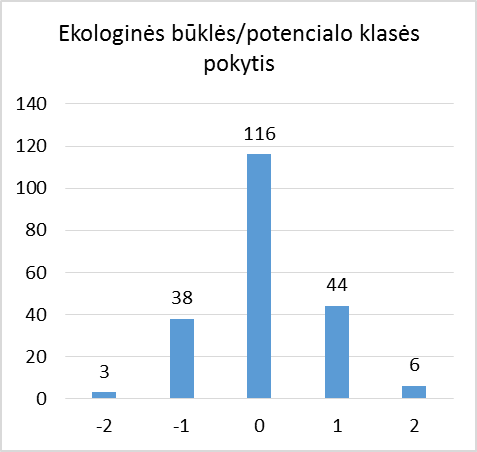 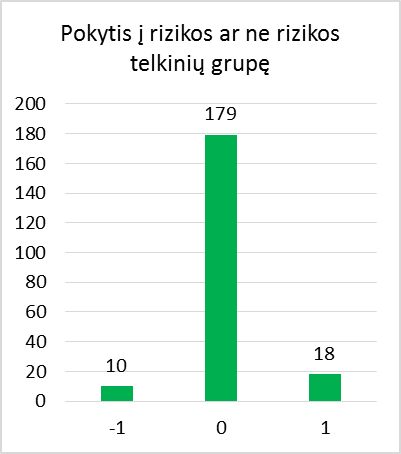 9 pav. Upių vietų, kurių ekologinė būklė/potencialas pagal LŽI pablogėjo (neigiamas pokytis), nepakito (0) ar pagerėjo (teigiamas pokytis) skaičius.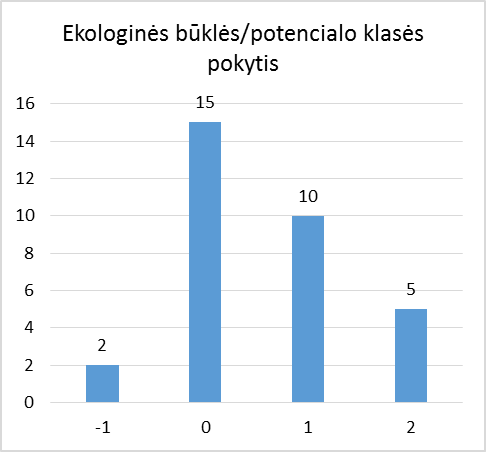 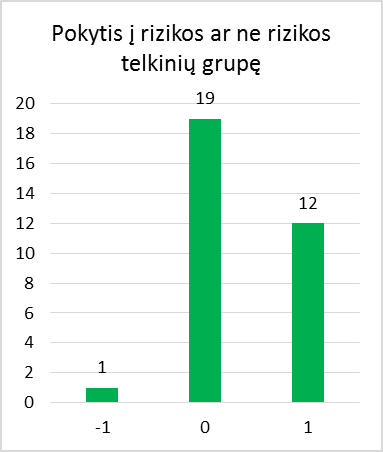 10 pav. Ežerų ir tvenkinių, kurių ekologinė būklė/potencialas pagal EŽI pablogėjo (neigiamas pokytis), nepakito (0) ar pagerėjo (teigiamas pokytis) skaičius.37 lentelė. LŽI vertės upių vietose, kuriose ichtiofaunos monitoringas vykdytas ir ankstesniu laikotarpiu (ž.n. – žuvų nesugauta, n – neapskaičiuojama; LG – labai gera (-as) būklė/potencialas, G – gera (-as), V – vidutinė (-is), B – bloga (-as), LB – labai bloga (-as) būklė/potencialas; labai gerą būklę/potencialą atitinkančios LŽI vertės yra mėlynuose, gerą – žaliuose, vidutinę – geltonuose, blogą – ruduose, labai blogą – raudonuose langeliuose).38 lentelė. EŽI vertės ežeruose ir tvenkiniuose, kuriuose ichtiofaunos monitoringas vykdytas ir ankstesniu laikotarpiu (LG – labai gera (-as) būklė/potencialas, G – gera (-as), V – vidutinė (-is), B – bloga (-as), LB – labai bloga (-as) būklė/potencialas; labai gerą būklę/potencialą atitinkančios EŽI vertės yra mėlynuose, gerą – žaliuose, vidutinę – geltonuose, blogą - oranžiniuose langeliuose). Išvados 1. Vertinant 2015 m. tirtų upių ekologinę būklę pagal Lietuvos žuvų indeksą, iš 181 upių vietos labai geros ekologinės būklės yra 11 vietų, geros būklės – 36 vietos, vidutinės – 60, blogos – 44, labai blogos ekologinės būklės – 22 upių vietos. Dar 8 vietose žuvys negyvena, todėl LŽI neapskaičiuotas. Iš 39 vietų, esančių upių kategorijos labai pakeistuose ir dirbtiniuose vandens telkiniuose, 1 vietos ekologinis potencialas yra labai geras, 5 vietų – geras, 11 – vidutinis, 14 – blogas ir 4 – labai blogas. Dar 4 labai pakeistų vandens telkinių vietose žuvys negyvena, todėl LŽI neapskaičiuotas.2. Upių vietų, kurių būklė pagal LŽI yra prastesnė nei gera, tarpe (126 vietos), 40 vietų pagrindinis rizikos veiksnys yra tarša, 42 vietose – vagų reguliavimas ir tarša, 10 vietų – vagų reguliavimas, 10 vietų – HE poveikis ir tarša, 9 vietose - hidroelektrinių poveikis, 7 vietose - vandens lygio pokyčiai dėl žemiau ar aukščiau monitoringo vietos esančių tvenkinių įtakos ir tarša, 1 vietoje - tvenkinio poveikis nuotėkio dydžiui. Likusiose 7 vietose žuvų bendrijų pokyčiai iš dalies gali būti nulemti gamtinių veiksnių. 3. Iš 29 labai pakeistų bei dirbtinių vandens telkinių, kurių ekologinis potencialas pagal LŽI neatitinka gero potencialo kriterijų, 25 telkiniuose pagrindinis rizikos veiksnys yra tarša, 2 – tarša ir tvenkinių poveikis. Likusių 2 telkinių morfologinės charakteristikos galimai neužtikrina gero žuvų bendrijų ekologinio potencialo (jokių kitų rizikos veiksnių nenustatyta).4. Vertinant 2015 m. tirtų ežerų ekologinę būklę pagal ežero žuvų indeksą (EŽI), iš 77 ežerų labai geros ekologinės būklės yra 11 ežerų, geros būklės – 59 ežerai, vidutinės būklės – 7 ežerai. Pagal žuvų rodiklius blogos ar labai blogos ekologinės būklės ežerų 2015 m. tyrinėtų ežerų tarpe nebuvo. Iš 15-os tyrinėtų tvenkinių (labai pakeisti vandens telkiniai), labai gero ekologinio potencialo kriterijų neatitiko nei vienas telkinys, geras ekologinis potencialas nustatytas 12-oje telkinių, vidutinis – 2, blogas – 1 telkinyje. Pagal žuvų rodiklius labai blogo ekologinio potencialo LPVT 2015 m. tyrinėtų telkinių tarpe nebuvo.5. Iš 7 ežerų ir 3 tvenkinių, kurių ekologinė būklė/potencialas neatitiko geros būklė kriterijų, 3 ežeruose ir 1 tvenkinyje pagrindinis rizikos veiksnys yra fizikinių-cheminių kokybės elementų rodiklių neatitikimas geros ekologinės būklės/potencialo kriterijams, dar 1 ežere ir 2 tvenkiniuose – hidromorfologinių charakteristikų neatitikimas geros ekologinės būklės/potencialo kriterijams. Likusių 3 ežerų geros ekologinės būklės pagal EŽI neatitikimo  geros ekologinės būklės kriterijams priežastys nėra aiškios, žuvų bendrijų pokyčiai gali būti nulemti ir gamtinių veiksnių. 6. Lyginant 2015 m. apskaičiuotas LŽI vertes upių kategorijos vandens telkinių vietose, kuriose ichtiofaunos monitoringas vykdytas ir ankstesniu laikotarpiu (220 vietų), daugumos vietų būklė/potencialas išliko nepakitusi (116 vietų, arba 53% visų vietų), 50 vietų (23%) būklė viena ar keliomis būklės/potencialo klasėmis pagerėjo, o 41 vietos (17%) – pablogėjo. Skirstant upių kategorijos vandens telkinių vietas tik į 2 grupes – geros būklės/potencialo ir prastesnės nei gera būklė/potencialas, iš prastesnės į gerą pakito 17 vietų (8%) būklė/potencialas, o iš geros į prastesnę pakito 10 vietų (4,5%) būklė/potencialas. Dar 13-oje vietų būklės pokyčio įvertinti nebuvo galimybių, kadangi vienais ar kitais metais nesugauta žuvų (LŽI neapskaičiuojamas).7. Palyginus 2015 metais tirtų ežerų ir tvenkinių būklę su ankstesnių metų tyrimų duomenimis (29 ežerai ir 3 tvenkiniai), 15 telkinių (46,7%) būklė išliko nepakitusi, 15 telkinių ekologinė būklė/potencialas pagal EŽI 1 ar 2 klasėmis pagerėjo,  o 2 telkinių – 1 klase pablogėjo. Skirstant telkinius tik į 2 grupes – geros būklės/potencialo ir prastesnės nei gera būklė/potencialas, iš prastesnės į gerą pakito 12 telkinių (37,5%) būklė/potencialas, o iš geros į prastesnę pakito tik 1 telkinio (2%) būklė/potencialas.8. Atsižvelgiant į visų, upių ir ežerų kategorijų vandens telkinių ekologinės būklės/potencialo pokyčius, vandens telkinių ekologinė būklė/potencialas laikytina gerėjančia.RekomendacijosŠiais, 2015 metais, Lietuvos teritoriją apėmus hidrologinei sausrai, daugelyje upių vandens lygis buvo nenatūraliai žemas. Sausra labiausiai palietė mažąsias, mažesnio kaip 50 km2 baseino ploto upes. Net 11-oje mažesnio kaip 50 km2 baseino ploto upių vietų žuvų išvis neaptikta (4-se iš jų vagos buvo visiškai išdžiūvusios). Be kitų rizikos veiksnių, pernelyg mažas baseino plotas bei su juo susijęs nuotėkio dydis galėjo lemti prastesnę nei gerą būklę/potencialą dar 24-se upių kategorijos vandens telkiniuose. Tai, kad žuvys nėra patikimas ekologinės būklės/potencialo indikatorius mažo baseino ploto upėse, rodo ir ankstesniu laikotarpiu vykdytų ichtiofaunos tyrimų valstybinio monitoringo vietose duomenys. Todėl nustatant mažesnio kaip 50 km2 baseino ploto upių vietų galutinę ekologinę būklę/potencialą, į žuvų rodiklius (LŽI vertes) neturėtų būti atsižvelgiama. LŽI gali būti naudojamas tik kaip pagalbinis biologinių kokybės elementų rodiklis.Priežastys, lėmusios žuvų rodiklių neatitikimą geros ekologinės būklės kriterijams, trijose upių kategorijos vandens telkinių vietose – Šventojoje tie Margininkais (LTR1377), Aitroje ties keliu Nr. A1 (LTR1241) ir Apšėje Latvijos pasienyje (LTR281) nėra aiškios. Gali būti, kad mažas LŽI vertes galėjo sąlygoti nereprezentatyvi imtis arba nereprezentatyvi monitoringo vieta. Dar vienoje vietoje - Vokės upėje ties keliu Nr. E28 (LTR204) žuvų bendrija galėjo laikinai pakisti tik dėl netipiškų žuvų rūšių migracijos iš žemiau esančio Mūro Vokės tvenkinio. Jeigu pagal visus kitus kokybės elementų rodiklius minėtų vietų ekologinė būklė atitiktų geros ekologinės būklės kriterijus, LŽI rodiklis į bendrą ekologinės būklės klasifikaciją neturėtų būti įtraukiamas. Nustatant Dysnų ir Kertuojų ež. ekologinę būklę pagal žuvų rodiklius, remiantis ekspertiniu vertinimu į nevietinių bei translokuotų žuvų rūšių rodiklio skaičiavimą nebuvo įtraukti sterkai. Sterkai ežerų kategorijos vandens telkiniuose yra translokuota rūšis, tačiau Dysnų ežere jų populiacija egzistuoja daugiau kaip 50 metų (natūralizavosi, laikytini vietine rūšimi), o į Kertuojų ežerą – nuolat įveisiami. Jeigu sterkų gausumas ir biomasė būtų įtraukti į EŽI skaičiavimą, Dysnų ir Kertuojų ekologinė būklė pagal žuvų rodiklius nebeatitiktų geros ekologinės būklės kriterijų (žr. 32 lentelę). Kita vertus, į Dysnų ež. jau eilę metų atiteka Dūkšto NVĮ vandenys, o Kertuojų ež. vandens lygis yra sukeltas, gana ilgą laikotarpį vyko krantų erozija. Jeigu bent vienas iš kitų kokybės elementų (fizikinių – cheminių ar biologinių) rodiklių neatitiktų geros ekologinės būklės kriterijų, nustatant galutinę ekologinę būklę turėtų būti naudojamos tos EŽI vertės, kurios apskaičiuotos neeliminavus sterkų rodiklių (32 lentelėje pateiktos abi EŽI verčių versijos).LiteratūraCEN (2003) Water Quality – Sampling of Fish with Electricity. EN 14011, European Committee for Standardization, Brussels.Gailiušis B., Jablonskis J., Kovalenkovienė M. 2001. Lietuvos upės. Hidrografija ir nuotėkis. UAB „Morkūnas ir Ko“, Kaunas.Gyvūnijos monitoringo metodai. 2009. UAB „Petro ofsetas“, Vilnius.http://gamta.lt/cms/index.http://gis.gamta.lt/baseinuvaldymas.Valstybės žinios, 2011-09-03, Nr. 109-5146 “Dėl Lietuvos Respublikos aplinkos ministro 2007 m. balandžio 12 d. įsakymo Nr. D1-210 "Dėl Paviršinių vandens telkinių būklės nustatymo metodikos patvirtinimo" pakeitimo.Virbickas T. 2006. Ichtiofaunos tyrimai Rytų Lietuvos upėse, ežeruose ir kriterijų upių ekologinei būklei pagal žuvų rodiklius nustatyti parengimas. 2006 m. Vilniaus universiteto Ekologijos instituto ataskaita. Aplinkos apsaugos agentūra.Virbickas T. 2007. Ichtiofaunos monitoringas Lietuvos upėse, ežeruose ir žuvų rodiklių ežerų ekologinei būklei vertinti parinkimas. Vilniaus universiteto Ekologijos instituto ataskaita. Aplinkos apsaugos agentūra.Virbickas T. 2008. Ichtiofaunos monitoringas Lietuvos upėse, ežeruose ir žuvų rodiklių ežerų ekologinei būklei vertinti parinkimas. Vilniaus universiteto Ekologijos instituto ataskaita. Aplinkos apsaugos agentūra.Virbickas T. 2009. Ichtiofaunos tyrimai Rytų Lietuvos upėse ir ežeruose. Vilniaus universiteto Ekologijos instituto ataskaita. Aplinkos apsaugos agentūra.Virbickas T. 2010. Ichtiofaunos tyrimai Rytų Lietuvos upėse ir ežeruose. Gamtos tyrimų centro ataskaita. Aplinkos apsaugos agentūra.Virbickas T. 2012. Ichtiofaunos tyrimai bei ekologinės būklės pagal žuvų rodiklius įvertinimas Lietuvos upėse ir ežeruose. Gamtos tyrimų centro I-a tarpinė ataskaita. Aplinkos apsaugos agentūra.Virbickas T. 2013. Ichtiofaunos tyrimai bei ekologinės būklės pagal žuvų rodiklius įvertinimas Lietuvos upėse ir ežeruose. Gamtos tyrimų centro II-a tarpinė ataskaita. Aplinkos apsaugos agentūra.Virbickas, T., Stakėnas, S. 2016. Composition of fish communities and fish-based method for assessment of ecological status of lakes in Lithuania. Fisheries Research 173: 70-79.WFD Intercalibration Report (2011). Phase 2: Milestone report – October 2011 River Fish – All Gigs. European Commission, Directorate General Jrc and Joint Research Centre, Institute of Environment and Sustainability.SantraukaIchtiofaunos tyrimai vykdyti 220 upių kategorijos vandens telkinių vietose ir 92 ežeruose bei tvenkiniuose. Apskaičiavus Lietuvos žuvų indekso (LŽI) vertes upėse nustatyta, kad iš 2015 m. tirtos 181 upių vietos, labai geros ekologinės būklės yra 11 vietų, geros būklės – 36 vietos, vidutinės – 60, blogos – 44, labai blogos ekologinės būklės – 22 upių vietos. Dar 8 vietose žuvys negyvena, todėl LŽI neapskaičiuotas. Iš 39 vietų, esančių upių kategorijos labai pakeistuose ir dirbtiniuose vandens telkiniuose, 1 vietos ekologinis potencialas yra labai geras, 5 vietų – geras, 11 – vidutinis, 14 – blogas ir 4 – labai blogas. Dar 4-se labai pakeistų vandens telkinių vietose žuvys negyvena, todėl LŽI neapskaičiuotas.Upių kategorijos vandens telkinių vagos yra dirbtinės 1 vietoje (Sanžilė ties Klėvečkine LTR1507), o tiesintos ar kitaip reguliuotos - 100 monitoringo vietų. Iš jų, 38 vietos dėl vagų sureguliavimo yra priskirtos labai pakeistiems vandens telkiniams. Vandens lygis dėl žemiau esančių patvankų poveikio yra pakilęs septyniose monitoringo vietose (vietos yra tvenkinių įtakos zonose). Trijose vietose vandens nuotėkio dydžiui reikšmingą poveikį galėjo turėti aukščiau esantis tvenkiniai. Vienoje iš jų – Armenos upėje (LTR603) vagoje išvis nebuvo vandens, kadangi aukščiau esanti Goniūnų užtvanka nepraleido netgi gamtosauginio debito. Net 27-ios 2015 m. tyrinėtos upių vietos yra hidroelektrinių poveikio zonose. Iš jų penkios (LTR582, LTR1492, LTR591, LTR351 ir LTR548), remiantis oficialia informacija (http://gis.gamta.lt/baseinuvaldymas), nėra priskiriamos rizikos telkiniams dėl HE veiklos, tačiau 2 upių vietose, esančiose žemiau šių HE – Gynėvėje žemiau Antveju (LTR582) ir Mūšoje žemiau Stipinų (LTR1492) buvo nenatūraliai žemas vandens lygis (abiejose vietose – vos 20 cm). Tikėtina, kad tai HE tvenkinių poveikio pasekmė (buvo kaupiamas vanduo). Panaši situacija buvo ir Verknės upės tyrimų vietoje ties Paverkniais (LTR1294) bei Gynios upėje (LTR1394), kurios yra žemiau Jundeliškių bei Janušonių HE, priskiriamų  reikšmingą poveikį darančioms HE.Pagal visus hidrologinius ir morfologinius kriterijus, apibūdinančius žmogaus ūkinės veiklos poveikio upių vagoms stiprumą ir pobūdį, iš 2015 m. tyrinėtų 220 monitoringo vietų upėse, pakrančių augmenija yra natūrali, jokia žmogaus ūkinė veikla upių pakrantėse nevykdoma, o keliai žuvų migracijai atviri viso upyno mastu tik 3 monitoringo vietose: Lomenoje ties keliu Nr. 143 (LTR1481), Peršokšnoje-Dumblėje ties Šeškuške II (LTR190) ir Žeimenoje ties Garniu (LTR1504). Šiuos kriterijus, išskyrus kliūčių žuvų migracijai nebuvimą upyne (žemupio link), atitiktų dar 7 upių vietos: Gauja ties Girdžiūnais (LTR1433), Grūda ties Puvočiais (LTR1300), Nedzingis ties Burokraisčiu (LTR1299), Peteša ties Kelmyte (LTR1453), Šalčia Valkininkų miške (LTR1449), Spengla žemiau Pūčkornių (LTR162) ir Ūla-Pelesa žemiau Trakiškių (LTR1296).Vertinant upių atkarpų būklę tik pagal hidrologinius ir morfologinius pokyčius (neatsižvelgiant į upės vientisumo kriterijų bei žmogaus ūkinės veiklos pobūdį apylinkėse), hidromorfologinės charakteritikos yra natūralios ar artimos natūralioms 37-se upių vietose (17% vietų). Hidromorfologinės charakteristikos labai stipriai pakitusios 47-se upių vietose (21%).Remiantis upių baseinų rajonų valdymo planuose bei interaktyviame žemėlapyje (http://gis.gamta.lt/baseinuvaldymas) pateikta informacija apie rizikos veiksnius, 2015 m. tyrinėtose monitoringo vietose (vagų reguliavimas, hidroelektrinių poveikis, vandens kokybės problemos), atsižvelgiant į fizikinių-cheminių kokybės elementų 2010-2013 m. monitoringo duomenis bei atsižvelgiant į tyrimų metu pastebėtus kitus rizikos veiksnius (tvenkinių poveikis), iš 181-os tirtos, LPVT ar DVT nepriskirtos upių vietos, 40 vietų pagrindinis rizikos veiksnys, lėmęs prastesnę nei gera ekologinę būklę, yra tarša, 42 vietose – vagų reguliavimas ir tarša, 10 vietų – tarša ir HE poveikis, 10 vietų – vagų reguliavimas, 9 vietose - hidroelektrinių poveikis,  7 vietose – tarša ir vandens lygio pokyčiai dėl žemiau ar aukščiau monitoringo vietos esančių tvenkinių įtakos, 1 vietoje - patvankos poveikis vandens lygiui. Taip pat net 28-se vietose, veikiamose antropogeninės kilmės rizikos veiksnių, upių baseinų plotas buvo mažesnis nei 50 km2: 5-se teršiamose vietose, 19-oje teršiamų bei sureguliuotų vietų ir 4-se sureguliuotos vagos vietose. Pernelyg mažas baseino plotas (bei su tuo susijęs nuotekio dydis) yra papildomas, natūralus veiksnys, galintis lemti žuvų bendrijų pokyčius. Vien tik pernelyg mažas baseino plotas galėjo lemti 2 vandens telkinių neatitikimą geros ekologinės būklės kriterijams pagal žuvų rodiklius. Viename iš jų (Spengla LTR149) žuvų neaptikta. 32 vietose žmogaus ūkinės veiklos sąlygoti ar gamtiniai rizikos veiksniai nenustatyti.Apskaičiavus ežero žuvų indeksą (EŽI) nustatyta, kad iš 2015 m. tyrinėtų 92 ežerų kategorijos vandens telkinių labai geros ekologinės būklės yra 11 telkinių, geros būklės/potencialo – 71 telkinys, vidutinės būklės/potencialo – 9 telkiniai, blogo ekologinio potencialo – 1 telkinys. Pagal žuvų rodiklius labai blogos ekologinės būklės/potencialo ežerų kategorijos vandens telkinių 2015 m. tyrinėtų telkinių tarpe nebuvo. Remiantis apskaičiuotomis hidromorfologinio indekso (HMI) vertėmis, labai geros ar geros hidromorologinės būklės kriterijus atitiko 65 ežerų hidromorfologiniai rodikliai. Gero ekologinio potencialo kriterijus taip pat atitinka 2  tvenkinių – Kavarsko ir Nemeikščių tv. hidromorfologinės charakteristikos. Visų likusių telkinių (12 ežerų ir 13 tvenkinių) hidromorfologinės charakteristikos yra reikšmingai pakitę.Iš 10 telkinių (7 ežerai ir 3 tvenkiniai), kurių ekologinė būklė/potencialas neatitiko geros būklė kriterijų, 4 telkiniuose pagrindinis rizikos veiksnys yra fizikinių-cheminių kokybės elementų rodiklių neatitikimas geros ekologinės būklės/potencialo kriterijams, 3 telkiniuose – hidromorfologinių charakteristikų neatitikimas geros ekologinės būklės/potencialo kriterijams. Likusių 3 telkinių geros ekologinės būklės pagal EŽI neatitikimo geros ekologinės būklės kriterijams priežastys nėra aiškios, žuvų bendrijų pokyčiai gali būti nulemti gamtinių veiksnių (hidrologinės sausros; Samio ež.) ar praeities taršos.Lyginant 2015 metais tirtų upių ir ežerų kategorijos vandens telkinių ekologinę būklę/potencialą su ankstesnių metų tyrimų duomenimis, pastebima būklės gerėjimo tendencija, ypač – ežerų kategorijos vandens telkinių tarpe. Pastaruosiuose telkiniuose yra akivaizdi ir vidutinio žuvų kūno svorio didėjimo tendencija, todėl tikėtina, kad ekologinės būklės/potencialo pagal žuvų rodiklius gerėjimas yra susijęs ne tik su taršos apkrovos mažėjimu, bet ir su verslinės žvejybos vidaus vandenyse uždraudimu bei labai ženkliai sumažėjusiomis nelegalios žvejybos apimtimis.Eil. Nr.KodasVietaX (LKS)Y (LKS)Vykdytojai*1LTR1013Agluona ties Biržais5470746226098.6GTC2LTR1241Aitra ties keliu Nr. A1373852.886166760.4KU3LTR305Akmena-Danė aukščiau Kretingos327686.796199423.4KU4LTR75Akmena-Danė žemiau Kretingos326221.756194390.8KU5LTR1021Alanta ties Velykiais530004.696167039.1GTC6LTR1390Alsa ties Paalsiu438740.096119118.8KU7LTR1182Amalvė-Šlavanta ties keliu Nr. A16/E28480391.366047225GTC8LTR398Amata žemiau Pušaloto517171.56198667.3GTC9LTR1388Antvardė žiotyse417464.636113218.8KU10LTR371Apaščia Latvijos pasienyje, ties Parupe547350.616252119.7GTC11LTR689Apaščia ties Tauniūnais553768.576217974.6GTC12LTR281Apšė Latvijos pasienyje, žemiau Narvydžių3469286242768.3KU13LTR1254Apteka aukščiau Grigalių528411.756157902.3GTC14LTR603Armena žemiau užtvankos457680.56107790.5KU15LTR1344Armona ties Vidumiškiu541044.316123726.1GTC16LTR1430Aukspirta žemiau Naudžių431756.256086040.3GTC17LTR908Ažytė ties Barsukine478001.756146296.3KU18LTR1379Babrungas žemiau Plungės tvenkinio, ties Kaušėnais361239.746199821KU19LTR1404Baltoji Ančia žiotyse489120.425979739.4GTC20LTR1489Bartuva ties Skuodu346073.036240778.7KU21LTR1499Barupė ties Labūnava494086.756118257.4KU22LTR1419Bebirva aukščiau Pabebirvio445404.346127180.7KU23LTR1023Beržiena ties Ažusieniais589654.386211940GTC24LTR462Beržtalis ties Akmenėliais500286.756235902.5GTC25LTR438Beržtalis ties Puodžiūnais500747.076227295.1GTC26LTR1253Bikilys ties Genėtiniais533356.546159432.1GTC27LTR819Blendžiava žemiau Šateikių354144.886209711.9KU28LTR199Bražuolė ties Juozapiškėmis557331.256065009GTC29LTR1385Bražuolė ties Kragždiais561638.166069214.7GTC30LTR1093Dabikinė ties Šapnagiais, aukščiau kelio Nr. 153436024.756239963.3KU31LTR475Dabikinė žemiau Akmenės419961.256235002KU32LTR452Daugyvenė Klovainiuose496285.116201997.5GTC33LTR913Dotnuvėlė žemiau Gudžiūnų486125.136152798.5KU34LTR1302Dovinė ties Varnupiais467128.256041615.3GTC35LTR218Dubysa ties Kaulakiais, ties keliu Nr. 2254511146143228.8KU36LTR354Dysna ties Mieliatilčiu651722.446143707.9GTC37LTR308Eketė žemiau Plikių328876.636187259.6KU38LTR460Ežerėlė žemiau Šinkaučiškių492858.986202006GTC39LTR495Gansė ties Likšiliu4258466183598KU40LTR1433Gauja ties Girdžiūnais613197.636005391.5GTC41LTR1444Gelainė ties Mineiškiemiu, ties keliu Nr  4906623697.886137650.6GTC42LTR163Geluža žemiau Valkininkų553959.256024342.4GTC43LTR1335Girmuonys ties Girininkais499175.826070646KU44LTR1300Grūda ties Puvočiais519948.465998025GTC45LTR779Gryžuva aukščiau Pavydų445278.36163610.1KU46LTR581Gynėvė aukščiau Pagyvenių, žemiau Ročių473908.516133597.1KU47LTR582Gynėvė žemiau Antvėjų470339.216120020.5KU48LTR1394Gynia žiotyse486923.56107194.8KU49LTR1378Indraja ties Bikūnais610734.136172217.4GTC50LTR397Įstras žemiau Pumpėnų521483.916200270.2GTC51LTR1318Jara-Šatekšna ties Pauriškiais581330.556168949.8GTC52LTR1505Jara-Šetekšna ties Gučiūnais581703.746188422.3GTC53LTR150Jiesia ties Jiestrakiu480732.56057239GTC54LTR1484Jiesia ties Rinkūnais, ties santaka su  Kūme493354.796074007.6KU55LTR719Jiešmuo žemiau Krinčino532375.536217018.8GTC56LTR728Jotija ties Bunikiais421284.56099162.9GTC57LTR699Juoda žemiau Anitavos526658.56155181.3GTC58LTR375Juoda žemiau Pajuodžiūnų527382.56170962.4GTC59LTR395Juodupė ties Pabirže5400626227450.5GTC60LTR1256Juosta ties Bajoriškėliais537015.56172941.5GTC61LTR42Juosta žemiau Jackagalio543631.136169434.1GTC62LTR365Juostinas ties Užuprūdžiai5397346168903.8GTC63LTR1368Jūra ties Geniais386076.376136818.3KU64LTR290Jūra ties Sungališkiais390207.066134922.7KU65LTR1011Kamatis ties Žadeikoniais523218.126229027.1GTC66LTR176Kena ties Rukainiais, ties keliu Nr. A3599072.236051969.5GTC67LTR795Kiršinas žemiau Sidabravo496131.386172973.1KU68LTR500Kruoja žiotyse495405.756210020.3GTC69LTR1475Kulpė ties Parkulpiais470153.136213770KU70LTR1497Lanka ties Pročiūnais II468565.156243796.1GTC71LTR1470Lankesa ties Kačėnais519727.166120993.4KU72LTR393Laukupė ties Danilauka595651.936205351.8GTC73LTR922Lazduona žemiau Liučiūnų469749.136111407.8KU74LTR627Leitė ties Sausgalviais338259.256128579KU75LTR1236Letausas ties Spraudžiumi363144.376171123.4KU76LTR385Lėvuo aukščiau Stirniškio553496.56184062.3GTC77LTR1049Lėvuo žemiau Lailūnų567839.356206261.1GTC78LTR1502Lėvuo žemiau Lavėnų518229.386199460.9GTC79LTR706Liaudė ties Ibutoniais497758.636153043.8GTC80LTR1485Liekė ties Zizais4698846094924.5KU81LTR1460Liepona aukščiau Vaidotų419136.256047178.7GTC82LTR416Liepona ties Kybartais419804.256058027.3GTC83LTR1038Linkava ties Linkaučiais509346.656147933.8GTC84LTR377Linkava žemiau Rabikių507489.236153624.9GTC85LTR725Liūlys ties Rimiškiais504303.636187926.3GTC86LTR610Lokys ties Markutiškiais525847.256111913GTC87LTR1481Lomena ties keliu Nr. 143528653.256098881.1GTC88LTR611Lomena ties Tauckūnais527466.896085134.1GTC89LTR560Lukna žemiau Paluknių563861.776039962.6GTC90LTR625Luoba aukščiau Apuolės353926.16238428.4KU91LTR724Maučiuvis ties Pamaučiais510554.246234576.4GTC92LTR871Mera-Kūna ties Salomenka637905.556110399.2GTC93LTR1447Merkys ties Moliais543076.256019226.5GTC94LTR1355Merkys ties Senaisiais Maceliais565728.386034493.6GTC95LTR16Minija žemiau Gargždų336681.26177371.9KU96LTR232Mituva Jurbarke419765.886105724.7KU97LTR727Mituva žemiau Skapiškio575055.056195792.8GTC98LTR389Molainia ties keliu Nr. A17516888.296175521.5GTC99LTR1501Mūša ties Ąžuolyte528100.156221709.8GTC100LTR464Mūša ties Beržėnais461024.56225481.8GTC101LTR503Mūša ties Pamūšiu479246.56217516.8GTC102LTR1492Mūša žemiau Stipinų507803.256214653.3GTC103LTR198Musė aukščiau Ūlyčėlės569907.56089408GTC104LTR1347Musė ties Kaimynais558346.056089208.5GTC105LTR1445Musė ties Pamusiais532636.866025767GTC106LTR525Mūšia ties Taujėnais5494106137360.4GTC107LTR1314Nasvė ties Linskiu5935106169518.8GTC108LTR1299Nedzingis ties Burokraisčiu, ties keliu Nr. A4524225.526007164.1GTC109LTR369Nemunėlis Latvijos pasienyje, ties Germaniškiu539851.56249586.5GTC110LTR378Nemunėlis Latvijos pasienyje, ties Rimšiais567750.886228042.5GTC111LTR1461Nemunėlis ties Cibeliais589421.286203776.9GTC112LTR1480Nemunėlis žemiau Panemunio578632.076216120.6GTC113LTR1342Neris ties Saidžiais567577.116065559.7GTC114LTR197Neris žemiau Tuščiaulių598871.136080185.9GTC115LTR1320Nevėža ties Kurkliais II569953.56143328GTC116LTR1249Nevėžis ties Naujamiesčiu510205.56172485GTC117LTR373Nevėžis ties Raguva539497.126159845.5GTC118LTR336Nikajus ties Girsiais634427.286176149.3GTC119LTR738Nova ties Karčrūde456593.756082714GTC120LTR1304Nova ties Kaupiškiais429056.56084280.1GTC121LTR786Obelė ties Voskoniais473695.936194794.8KU122LTR1225Obelis ties Kuronimis523451.136131927.4KU123LTR1500Obelis ties Žemaisiais Kapliais511070.496127559.8KU124LTR720Orija ties Smilgiais531605.256206694.3GTC125LTR1428Orija žemiau  Prūselių436977.456096997.4GTC126LTR1019Orija žemiau Mikėnų535115.816200739.9GTC127LTR1451Paikis ties Gižų Daržininkais, ties keliu Nr.5123449362.386050487.6GTC128LTR448Pala žiotyse489194.756213187.8GTC129LTR1465Peršėkė žemiau Krokialaukio4853896034309GTC130LTR190Peršokšna-Dumblė ties Šeškuške II621256.666111780.6GTC131LTR1453Peteša ties Kelmyte.584925.756047166.5GTC132LTR1395Pilvė ties Antanavu456543.756063832.3GTC133LTR360Pyvesa tarp Žadeikių ir Geivitonių526748.756210447.3GTC134LTR370Pyvesa ties Sodeliais540761.256193543.6GTC135LTR501Ramytė žemiau Žvirblonių497665.56195172.8GTC136LTR1054Rausvė ties Mudriais443824.26043528.1GTC137LTR750Rausvė žemiau Keturvalakių4468246050398.3GTC138LTR1464Ringė ties Grigiškėm649261.256135854.4GTC139LTR1127Ringuva ties Gražuoliais4499186205207.5KU140LTR1482Šalčia ties keliu Nr. 126581238.056016851.1GTC141LTR1449Šalčia Valkininkų miške, 656 kvartale557635.256023074.1GTC142LTR1474Šaltuona ties Naukaimiu431720.256128438.3KU143LTR586Šaltuona žemiau Sarapiniškių, aukščiau Paberžių411442.256126344.4KU144LTR1507Sanžilė ties Klėvečkine516729.886182116.6GTC145LTR1442Šašuola ties Virkščiais5622316124719.8GTC146LTR1072Šeimena ties Pašeimeniais439006.886055844.9GTC147LTR472Šešėvė žemiau Kriukų489125.66243539.7GTC148LTR411Šešupė Slabaduose434818.756069285.3GTC149LTR1577Šešupė žemiau Aukštosios Butkos458378.886033071.4GTC150LTR1495Šešupė žemiau Nendrinių458163.186061860.1GTC151LTR23Šešuvis ties Skirgailiais3908526121219.7KU152LTR217Šešuvis ties Taubučiais424342.756134864.3KU153LTR1280Šiaušė ties Meižiais444065.036175594.3KU154LTR1509Siesartis ties keliu Nr. 3806425566.56092144GTC155LTR30Siesartis žemiau Šakių4356436091474.4GTC156LTR1503Siesartis žemupyje554969.476128646.6GTC157LTR781Šiladis ties Išdagiečiais478771.176215100GTC158LTR816Šiladis žemiau Kairių465490.756200788.1KU159LTR56Širvinta aukščiau Širvintų564512.256099656GTC160LTR1511Širvinta pasienyje, aukščiau Lauckaimio422058.256069100.5GTC161LTR1070Širvinta ties keliu Nr. 185430381.586038205.1GTC162LTR193Širvinta ties Maišeliais573940.736105631.8GTC163LTR1303Širvinta žemiau Maldėnų430581.756058516.8GTC164LTR1032Skodinys aukščiau Skodinių567360.876186769.2GTC165LTR596Šlyna ties keliu Nr. 196442299.256139231.3KU166LTR1331Smilga ties Stasiūnais492119.56128932.5KU167LTR1391Snietala ties Ambručiais4448236114588.5KU168LTR1459Spengla ties Kloniniais Jagelonimis, ties keliu Nr. 4718535565.716066846.9GTC169LTR162Spengla žemiau Pūčkornių551162.256023842.8GTC170LTR547Strėva ties Semeliškėm542300.256058939GTC171LTR566Strėva ties Tadarava518222.326074669.7GTC172LTR1074Sūduonia ties Gulbiniškiais453904.946037727.2GTC173LTR1374Šunija ties Beržyne3993346140739KU174LTR380Šuoja-Kurys ties Gilboniais5072586172009.3GTC175LTR260Šušvė aukščiau Josvainių487566.756126693.4KU176LTR458Šušvė ties Pašušviu4589996173058.9KU177LTR459Šušvė ties Šmulkiškiais474268.016165923KU178LTR591Šušvė ties Vailainiais478692.886149791.5KU179LTR1276Švėmalis ties Skirjočiais468228.486182989.2KU180LTR334Šventoji ties Dusetomis615186.256179831.8LHD181LTR1377Šventoji ties Margininkais329138.256229231.8KU182LTR1575Šventoji žemiau Kavarsko, ties Paberže559181.56142937LHD183LTR351Šventoji žemiau Užpalių598586.56166345.5GTC184LTR1124Švėtė žemiau Žagarės454746.256248494.4GTC185LTR802Švėtelė ties Stungiu458421.696246517.7GTC186LTR1118Švitinys ties Gažaičiais494833.256241642.5GTC187LTR976Šyša žemiau Katyčių359828.886130156.4KU188LTR810Tausalas žemiau Eigirdžių398210.256209178KU189LTR151Ūla-Pelesa ties Kašėtomis538908.255995083GTC190LTR1296Ūla-Pelesa žemiau Trakiškių525304.936000984.2GTC191LTR1092Upyna ties Kaunatava, žemaiu kelio Nr. 194410662.756205339.8KU192LTR1043Upytė ties Gulbinenais539883.946216680.4GTC193LTR376Upytė ties Margioniais511316.756161638.5GTC194LTR1037Upytė žemiau Ramygalos516203.256159458.5GTC195LTR1044Vabala žemiau Vabalninko545867.326205710.4GTC196LTR486Varduva žemiau Renavo HE381304.126236145GTC197LTR521Varėnė ties Vėžionimis529061.56025630.5GTC198LTR449Venta žemiau Papilės423910.386225175.1KU199LTR468Venta žemiau Užvenčio416314.56184427.5KU200LTR1298Verknė ties Gripiškėmis522248.256046870.6GTC201LTR1294Verknė ties Paverkniais505912.256051195.3GTC202LTR556Verseka ties Geismantais561989.46005079.4GTC203LTR499Vėzgė ties keliu Nr. 1504842456201702.5GTC204LTR817Vėzgė ties Mažaičiais476609.386194132KU205LTR1087Viblėnas ties Gaštynais427085.756167714.5KU206LTR386Viešinta žemiau Subačiaus546718.56182513.8GTC207LTR882Vilnia ties Užtilčiais611714.256057510.7GTC208LTR548Vilnia žemiau Naujosios Vilnios588687.096063180.6GTC209LTR713Vingerinė žemiau Žiobiškio591400.966210328.2GTC210LTR439Virčiuvis ties Nemeikščiais483899.46243273.2GTC211LTR1512Višakis ties Dambravina462142.246073994.2GTC212LTR204Vokė ties keliu Nr. E28572410.256054929.6GTC213LTR815Voverkis ties keliu Nr. A12466692.596217443.8GTC214LTR1311Vyžinta ties Saliniaviete611007.916137301.6GTC215LTR394Vyžuona žemiau  Juodupės598674.846218616.9GTC216LTR1089Žadikė ties Valatkiškiais469715.456158171.8KU217LTR1341Žalesa ties Vabališkėmis581448.686084929GTC218LTR1526Žąsinas aukščiau Selveravos479675.756112903.6KU219LTR1504Žeimena ties Garniu625599.756112652.8GTC220LTR379Žemoji Gervė ties Lapakritom548968.346246856.4GTCEil. Nr.KodasTelkinysX (LKS)Y (LKS)Vykdytojai*1LTL336Aisetas615363.336134224.2GTC2LTL460Akmena557077.876058884.3GTC3LTL231Alaušas607108.276165828.9LHD4LTL366Alsakys554179.146056099.4KU5LTL433Antalieptės HE tvenkinys622126.366169492.8LHD6LTL243Antanavo HE tvenkinys461738.166058747.8KU7LTL225Apvardai659486.86156633.9GTC8LTL449Asveja(Dubingių ežeras)596299.136101954.8GTC9LTL299Avilys629267.76183633.1GTC10LTL318Ažvintis632033.886152116.9GTC11LTL509Balsys(Žalieji ežerai)5856256073599.2GTC12LTL338Baltas617851.496126393.8GTC13LTL323Baltys629853.116140554.3GTC14LTL358Baluošai599957.486102150.5GTC15LTL211Baluošas628235.476142721.8GTC16LTL524Beičių tvenkinys600805.226192057.5GTC17LTL503Bubių tvenkinys445331.756195267.9KU18LTL116Drabužis541867.566048718.7KU19LTL229Dringis633099.016139620.5GTC20LTL159Dūriai589100.596124838.7LHD21LTL289Dusynas592168.826160773.1GTC22LTL223Dysnai647416.486153653.7GTC23LTL426Eišiškių HE tvenkinys559398.426009672.4GTC24LTL125Elektrėnų marios543013.336070639.8KU25LTL387Erzvėtas660363.866131954.5GTC26LTL294Gačionių ežeras605143.526186942.6GTC27LTL341Galuonis609874.776133821.6GTC28LTL443Gavys635421.776134669.4GTC29LTL392Giedavardys492931.966001432.6KU30LTL401Gondingos HE tvenkinys362292.276199101.1KU31LTL396Grūda520687.955974641.2GTC32LTL454Guostus524253.966051957.7KU33LTL374Ilgis525398.476036751.3KU34LTL306Ilgis647268.586175831.3GTC35LTL316Ilgys621674.996156794.6GTC36LTL232Indrajai612828.776165088.7LHD37LTL428Jurgonių tvenkinys579160.366012555.8GTC38LTL386Kančioginas648752.496122858.8GTC39LTL416Kavarsko tvenkinys560110.676145097.9GTC40LTL507Kernavas575274.316027742.2GTC41LTL227Kertuojai603553.816117291.9LHD42LTL334Kiaunas619461.456132431.2GTC43LTL530Kumpuolis627317.666174400.6GTC44LTL301Kumpuolis623645.136194442GTC45LTL417Kupiškio tvenkinys561083.786191998.2KU46LTL337Labanoras614411.996126686.5GTC47LTL444Lamėstas616272.286136908.8GTC48LTL276Lavysas527390.396003702.8GTC49LTL389Lazdinių ežeras667846.776121375.2GTC50LTL315Ligajai626864.376162583.5GTC51LTL330Linkmenas626413.626138980.9GTC52LTL302Lukštas637741.96191937.7GTC53LTL158Luokesai590381.266120402.1GTC54LTL350Malkėstas595686.866125433.3GTC55LTL236Metelys485553.686017659.6KU56LTL131Motiejūnų HE tvenkinys566307.536099505.3GTC57LTL508Musia5770276093530.7GTC58LTL440Našys613441.936199724.1GTC59LTL372Nečiūnų ežeras542286.316054450.5KU60LTL432Nemeikščių tvenkinys604368.926149168GTC61LTL355Nikajis603917.816103950.7GTC62LTL257Padvarių tvenkinys328598.556203287.7KU63LTL163Papilio tvenkinys5605486222737.6GTC64LTL340Peršokšnai614302.236121856.6GTC65LTL291Petrošiškio ežeras592072.696189196.8GTC66LTL506Prūtas660962.886151826.8GTC67LTL10Rubikių ežeras580655.896152176.1GTC68LTL399Rūžas657313.56152597.7GTC69LTL317Sągardas633556.046152936.5GTC70LTL328Šakarvai630694.716133236.2GTC71LTL504Salotas391174.246189748.3KU72LTL109Samis544527.736037734.6KU73LTL348Siesartis597424.96122780.5LHD74LTL220Smalvas650759.756167151GTC75LTL517Stirtos485957.45986337.1KU76LTL382Suosa563162.956176726.2GTC77LTL170Svėdasas585887.516174750.8GTC78LTL388Svirkų ežeras669588.466130406.3GTC79LTL221Ukojas624905.056139248.3GTC80LTL326Ūsiai625535.466131150.6GTC81LTL431Utenos tvenkinys603513.126155211.9GTC82LTL371Vaisietis536868.586057381.8KU83LTL286Vastapas587571.876139244.8GTC84LTL298Veprys624711.516171709.5GTC85LTL287Vidinkstas592911.626146932.8GTC86LTL505Viekšnalių ežeras405717.76191599.1KU87LTL383Viešintas560139.996172680.1LHD88LTL68Vištytis417565.586035329.7LHD89LTL171Zarasas640281.646179172.6LHD90LTL445Žeimenys630925.826130043.2GTC91LTL448Želvos597989.096132284.7GTC92LTL332Žiezdras623010.726133711.9GTCUpių kategorijos vandens telkinių tipaiUpių kategorijos vandens telkinių tipaiUpių kategorijos vandens telkinių tipaiUpių kategorijos vandens telkinių tipaiUpių kategorijos vandens telkinių tipaiCharakteristikos:12345Baseino plotas, km2:<100100-1000100-1000>1000>1000Vagos nuolydis, m/km:–<0,7>0,7<0,3>0,3 Lietuvos žuvų indeksas (LŽI) Lietuvos žuvų indeksas (LŽI) Lietuvos žuvų indeksas (LŽI) Lietuvos žuvų indeksas (LŽI) Lietuvos žuvų indeksas (LŽI) Lietuvos žuvų indeksas (LŽI)Ekologinė būklėL. geraGeraVidutinėBlogaL. blogaLŽI vertė1,00-0,940,93-0,720,71-0,400,39-0,110,10-0,00Ekologinis potencialasL. gerasGerasVidutinisBlogasL. blogasLŽI vertė1,00-0,720,71–0,450,44–0,250,24–0,100,09-0,00RūšisEkologinės grupės*Ekologinės grupės*Ekologinės grupės*Ekologinės grupės*Ekologinės grupės*RūšisNTOLETOLEOMNIRHLITHAukšlė paprastojiTOLEOMNIAukšlė srovinėNTOLERHLITHDyglė devynspyglė TOLEOMNIDyglė trispyglėTOLEOMNIEšerysTOLEGrundalas nuodėgulinisTOLEOMNIGružlysRHKarpisTOLEOMNIKarosas paprastasisTOLEOMNIKarosas sidabrinisTOLEOMNIKaršisTOLEOMNIKartuolėNTOLEKiršlysNTOLERHLITHKirtiklis auksaspalvisOMNIKirtiklis paprastasisKūjagalvisNTOLERHLITHKuojaTOLEOMNILašišaNTOLERHLITHLydekaLynasTOLEOMNIMeknėOMNIRHNėgė Jūrinė NTOLERHLITHNėgė mažojiNTOLERHLITHNėgė upinėNTOLERHLITHOžkaOMNIPerpelėPlakisTOLEOMNIPlekšnėPūgžlysRainėRHLITHRaudėOMNISalatisLITHSaulažuvėOMNISeliavaNTOLELITHSykasNTOLELITHSkersnukisRHLITHSterkasStintaStrepetysOMNIRHLITHŠamasŠapalasOMNIRHLITHŠlakysNTOLERHLITHŠlyžysRHLITHUngurysTOLEUpėtakisNTOLERHLITHŪsoriusRHLITHVėgėlėLITHVijūnasŽiobrisRHLITHEžerų kategorijos vandens telkinių tipaiEžerų kategorijos vandens telkinių tipaiEžerų kategorijos vandens telkinių tipaiEžerų kategorijos vandens telkinių tipaiEžerų kategorijos vandens telkinių tipaiKriterijai:Poly(persimaišantys;  „polimiktiniai“)Poly(persimaišantys;  „polimiktiniai“)SStratifikuotiGSGilūs stratifikuotiVidutinis gylis (m)≤3>3>3n*Maksimalus gylis (m)n*<1111-30>30Ežerų tipaiRodikliaiEtaloninėvertėBūklės klasėsBūklės klasėsBūklės klasėsBūklės klasėsBūklės klasėsEžerų tipaiRodikliaiEtaloninėvertėL. geraGeraVidutinėBlogaL. blogaPlakis Q% 11.5<44-1011-1819-25>25Benthivor_Sp Q% 210<2020-3435-4647-60>60 (0)1 (POLY)Ešerys N% 330>2525-1817-109-5<5Obligatinės rūšys 46654<4<4Neviet_Transl rūšys Q%50--<11-5>5Kuoja Qvid. 660>5050-3534-2423-15<15Plakis Q%1<2.52.5-89-1617-25>252 (S)Benthivor_Sp Q%7<16 16-3029-4445-60>60 (0)Ešerys_Steno Q% 735>3030-1817-109-5<5Obligatinės rūšys6654<4<4Neviet_Transl rūšys Q%0--<11-5>5Kuoja Qvid.60>5050-3534-2423-15<15Benthivor_Sp Q%4<1212-2627-4041-55>55 (0)3 (GS)Ešerys_Steno Q% 40>3535-2524-1514-5<5Obligatinės rūšys88-76-54<4<4Neviet_Transl rūšys Q%0--<11-5>5EžerųtipaiRodikliai(maksimali vertė)Būklės klasėsBūklės klasėsBūklės klasėsBūklės klasėsBūklės klasėsEžerųtipaiRodikliai(maksimali vertė)L. geraGeraVidutinėBlogaL. blogaPlakis Q%_EKS (1)(30)1.0-0.9130.912-0.7020.701-0.4210.420-0.1750.175-0.01 (POLY)Benthivor_Sp Q%_EKS(70)1.0-0.8340.833-0.6000.599-0.4000.399-0.1670.166-0.0Ešerys N%_EKS1.0-0.8340.833-0.6000.599-0.3330.332-0.1670.166-0.0Kuoja Qvid._EKS1.0-0.8340.833-0.5830.582-0.4000.399-0.2500.249-0.02 (S)Plakis Q%_EKS(30)1.0-0.9490.948-0.7590.758-0.4830.482-0.1720.171-0.0Benthivor_Sp Q%_EKS(70)1.0-0.8580.857- 0.6350.634-0.4130.412-0.1590.158-0.0Ešerys_Steno Q% _EKS1.0-0.8580.857-0.5140.513-0.2860.285-0.1430.142-0.0Kuoja Qvid._EKS1.0-0.8340.833-0.5830.582-0.4000.399-0.2500.249-0.03 (GS)Benthivor_Sp Q%_EKS(65)1.0-0.8700.869-0.6390.638-0.4100.409-0.1640.163-0.0Ešerys_Steno Q% _EKS1.0-0.8760.875-0.6250.624-0.3750.374-0.1250.124-0.0Obligatinių rūšių skaičiusObligatinių rūšių skaičiusObligatinių rūšių skaičiusObligatinių rūšių skaičius1 (POLY)654<4Ežero tipas2 (S)654<43 (GS)8-76-54<4Obligatinių rūšių EKSObligatinių rūšių EKS1-0,20Nevietinių ir translokuotų rūšių individų santykinės biomasės (Q%) rodiklisNevietinių ir translokuotų rūšių individų santykinės biomasės (Q%) rodiklisNevietinių ir translokuotų rūšių individų santykinės biomasės (Q%) rodiklisNevietinių ir translokuotų rūšių individų santykinės biomasės (Q%) rodiklisNevietinių ir translokuotų rūšių individų santykinės biomasės (Q%) rodiklisQ%0%, arba laimikyje per SŽP tik 1 individas<1%1-5%≥5%EKS- (rodiklis nenaudojamas)*0,50,20Ežerų tipaiEkologinės būklės klasėsEkologinės būklės klasėsEkologinės būklės klasėsEkologinės būklės klasėsEkologinės būklės klasėsEžerų tipaiL. geraGeraVidutinėBlogaL. bloga1-31,00-0,870,86-0,610,60-0,370,36-0,180,17-0,00RodiklisMatavimasKodavimas/KlasifikavimasUpėsUpėsUpėsVagos plotis, mMatuojamas tyrimo vietoje (didžiosiose upėse nustatomas iš aerofoto nuotraukų)-Vidutinis gylis, mMatuojamas tyrimo vietoje-Srovės greitis, m/sMatuojamas tyrimo vietoje-Grunto sudėtisVizualus vertinimas tirtoje atkarpoje (identifikuojamas dominuojantis substratas)d – dumblas, dp – durpė, m – molis, s – smėlis, z – žvyras, g – gargždas, ak - akmenysVagos užaugimas, %Vizualus vertinimas tirtoje atkarpoje-Kliūtys migracijai Publikuota informacijaT – upyne, vandens tėkmės kryptimi yra neįveikiama kliūtis, neleidžianti iš jūros (ar didesnių upių, upės žemupio) žuvims migruoti į monitoringo vietą; Td – yra, dalinė (neįveikiama kai kuriais laikotarpiais / kai kurioms žuvų rūšims; pvz.: - žuvitakiai)Patvankos įtaka vandens lygiuiVizualus vertinimas vietojeT – vandens lygis sukilęs/srovė lėtėja dėl žemiau esančio tvenkinio poveikioTvenkinio poveikis nuotėkiuiUBR planuose pateikta informacija (upių atkarpos, priskiriamos rizikos telkiniams dėl hidroelektrinių poveikio); ekspertinis vertinimas vietoje (HE, kurios UBR planuose nenurodytos kaip darančios žymų poveikį; ne HE tvenkinių poveikis)(T) – galimas nedidelis nuotėkio pokytis dėl aukščiau esančio tvenkinio poveikio; T nuotėkis yra reikšmingai pakitęs dėl aukščiau esančio tvenkinio poveikio; (HE) – aukščiau monitoringo vietos yra HE, bet poveikis nuotėkiui galimai nereikšmingas; HE – atkarpoje nuotėkis pakitęs dėl hidroelektrinių veiklos (atkarpa yra tiesioginio HE poveikio zonoje); Vagos morfologijaReguliuotos (tiesintos) upių vagų atkarpos identifikuotos remiantis publikuota informacija. Vagos skerspjūvio forma vertinama vizualiai, tyrimo vietojeTU – vaga tiesinta, techninio „U“ profilio skerspjūvio formos (lygiais, tiesiais krantais); T – tiesinta, atsikurinti; DK – dirbtinis kanalasVagos atsikūrimas (tik reguliuotos vagos)Vizualus vertinimas tirtoje atkarpojeN – atsikūrimo požymių nėra (kranto linija tiesi, atabradų nėra, dugnas – lygus); M – mažai atsikurianti (silpnai vingiuoja tik kranto linija, kitų atsikūrimo požymių (atabradai, užutekiai, kt.) nėra. V – vidutiniškai atsikurianti (pakrantė vingiuoja, yra nedideli užutekiai,  pavieniai paseklėjimai/pagilėjimai/atbradėliai); P – vagos atsikūrimas pažengęs (kranto linija akivaizdžiai vingiuoja, priekrantėje susiformavę atabradai, vagoje yra sraunumėlių ir duobių)Pakrančių augmenijaVizualus vertinimas vietoje, aerofoto nuotraukos (vertinimui atkarpos lygiu)1 – abiem krantais natūrali (medžių juostos plotis bent po 50 m, arba -  natūralios salpos, o už jų – miškas); 2 - vienoje pusėje natūrali, kitoje – praretinta ar siaura medžių juosta; 3 - siauros medžių juostos abipus, arba – vienoje pusėje natūrali, kitoje – nėra; 4 - ant vagos šlaitų tik krūmai ir/ar maži medeliai; 5 - sumedėjusios augmenijos išvis nėra, ar tik pavieniai krūmai/medeliai.ApylinkėsVizualus vertinimas vietoje, aerofoto nuotraukos (vertinimui atkarpos lygiu)1 – abipus miškas; 2 – vienoje pusėje miškas, kitoje – pievos; 3 – abipus pievos; 4 – vienoje pusėje pieva, kitoje – dirbami laukai ar gyvenvietė; 5 – abipus dirbami laukai ar gyvenvietėsEžeraiEžeraiEžeraiDidžiausias ir vidutinis gylisPublikuota informacija-Vandens lygio ir nuotekio sureguliavimasPublikuota informacija (ežerų kadastras)R – reguliuotas, tv – tvenkinys, HE – įrengta hidroelektrinė,Priekrantės užaugimasVizualus vertinimas ir aerofoto nuotraukosF – fragmentinis (esama pakrantės atkarpų, neuždengtų nendrėmis); I – ištisinis (visą telkinio perimetrą supa ištisinė, tanki nendrių juosta)Vyraujantis gruntas priekrantėjeVizualus vertinimasd – dumblas, dp – durpė, m – molis, s – smėlis, z – žvyrasApyežeriaiVizualus vertinimas ir aerofoto nuotraukos-Pakrančių miškingumas (%)Aerofoto nuotraukos-Vandens skaidrumasVizualus vertinimas> 2 m – skaidrus (S), 1-2 m – vidutinio skaidrumo (V), <1 m – neskaidrus (N)Eil. Nr.Kokybės elementasKokybės elementasRodiklisErdvinė vertinimo skalėUpių ekologinės būklės pagal hidromorfologinių kokybės elementų rodiklius apibūdinimasVertinimo balai1Hidrologinis režimasVandens nuotėkio tūris ir jo dinamikaNuotėkio dydis ir pobūdistyrimų vietaNėra natūralaus nuotėkio dydžio pokyčių dėl žmogaus veiklos poveikio (vandens paėmimo, HE veiklos, vandens išleidimo iš tvenkinių, patvankos įtakos) arba nuotėkio dydžio svyravimas yra nereikšmingas (<10 % vidutinio nuotėkio dydžio bei nuotekio pobūdžio atitinkamu laikotarpiu), tačiau nuotėkio dydis turi būti ne mažesnis kaip minimalus natūralus nuotėkis sausuoju laikotarpiu (30 parų vidurkis).1Hidrologinis režimasVandens nuotėkio tūris ir jo dinamikaNuotėkio dydis ir pobūdistyrimų vietaNatūralaus nuotėkio pokyčiai dėl vandens paėmimo, sulaikymo ar išleidimo iš tvenkinio siekia 10-30%.3Hidrologinis režimasVandens nuotėkio tūris ir jo dinamikaNuotėkio dydis ir pobūdistyrimų vietaYra natūralaus nuotėkio pokyčiai dėl ne pikiniu režimu dirbančios HE veiklos, arba srovė yra dalinai stabdoma žemiau esančios patvankos.4Hidrologinis režimasVandens nuotėkio tūris ir jo dinamikaNuotėkio dydis ir pobūdistyrimų vietaYra natūralaus nuotėkio pokyčiai dėl pikiniu režimu dirbančios HE veiklos, arba natūralaus nuotėkio pokyčiai (vandens sulaikymas tvenkinyje ar nenatūralios prigimties vandens lygio svyravimai) yra >30%; arba - srovė yra sustabdyta ir vandens lygis sukilęs dėl žemiau esančios patvankos.52Upės vientisumasUpės vientisumasUpės vientisumasatkarpa *Nėra dirbtinių kliūčių žuvų migracijai, arba kliūtis tik dalinai (ant kliūties yra įrengtas funkcionuojantis žuvitakis)0***3Morfologinės sąlygosKrantų ir vagos struktūraUpės vagos pobūdisatkarpa *Vaga yra natūrali (netiesinta, nesutvirtinta krantinėmis ar kitaip pakeista).13Morfologinės sąlygosKrantų ir vagos struktūraUpės vagos pobūdisatkarpa *Vaga reguliuota. Krantas nesutvirtintas, kranto linija vingiuota (iškyšulių ar įlankų įlgis statmenai vagai - ≥25% vagos pločio) ; arba - kranto linija pakeista įrengiant nukreipiančiąsias dambas ir bunas. Gylis išilginiame vagos profilyje pastebimai kinta (vagos centrinėje dalyje ar kraštuose yra paseklėjimų ar akmenų/žvyro slenksčių).33Morfologinės sąlygosKrantų ir vagos struktūraUpės vagos pobūdisatkarpa *Vaga reguliuota. Krantas nesutvirtintas arba sutvirtinta < 50%, kranto linija vingiuota (iškyšulių ar įlankų įlgis statmenai vagai - ≥25% vagos pločio). Gylio kaitos išilginiame vagos profilyje nėra.43Morfologinės sąlygosKrantų ir vagos struktūraUpės vagos pobūdisatkarpa *Reguliuota ir sutvirtinta (> 50%) ir/ar prižiūrima (kranto linija tiesi, gylių kaitos nėra).54Morfologinės sąlygosKrantų ir vagos struktūraPakrančių augmenijos būklėatkarpa *Natūralios pakrančių augmenijos (miško) juosta dengia ne mažiau kaip 70 % vagos pakrantės ir driekiasi abiem krantais (upės pakrantėje ar už natūralios salpos), miško juostos plotis turi būti ne mažesnis kaip 50 metrų; arba – viena upės pakrante driekiasi natūrali ≥50 m pločio miško juosta, o kita – praretinta.  14Morfologinės sąlygosKrantų ir vagos struktūraPakrančių augmenijos būklėatkarpa *Natūrali pakrančių augmenija yra tik viename vagos krante, o kitame – siaura medžių juosta arba augmenijos nėra; arba - abipus vagos driekiasi siauros medžių juostos.24Morfologinės sąlygosKrantų ir vagos struktūraPakrančių augmenijos būklėatkarpa *Siaura medžių juosta tik viename vagos krante, o kitame  - pavieniai medžiai ar augmenijos nėra; arba – abipus vagos pakrantėse pavieniai medžiai34Morfologinės sąlygosKrantų ir vagos struktūraPakrančių augmenijos būklėatkarpa *Natūrali pakrančių augmenija sunaikinta: ant vagos šlaitų auga tik krūmai ir/ar pavieniai medžiai, arba sumedėjusios augmenijos išvis nėra.55Morfologinės sąlygosKrantų ir vagos struktūraGrunto sudėtisatkarpa **Vagos dugne vyrauja heterogeniškas iš  įvairaus grūdėtumo frakcijų susidedantis kietas gruntas  (smėlis ir žvyras ir/ar gargždas ir/ar akmenys)15Morfologinės sąlygosKrantų ir vagos struktūraGrunto sudėtisatkarpa **Vagos dugne vyrauja homogeniškas iš  smulkaus grūdėtumo frakcijos susidedantis kietas gruntas  (smėlis ir/ar molis)25Morfologinės sąlygosKrantų ir vagos struktūraGrunto sudėtisatkarpa **                     dumblas dengia 25-50%             +15Morfologinės sąlygosKrantų ir vagos struktūraGrunto sudėtisatkarpa **                     dumblas dengia 50-90% (išlikusios nedidelės švaraus, kieto grunto salelės)             +25Morfologinės sąlygosKrantų ir vagos struktūraGrunto sudėtisatkarpa **Gruntas – dumblas (dengia >90% dugno), arba smėlio ar žvyro sluoksniu padengtas dumblas 5Eil. Nr.Kokybės elementasKokybės elementasRodiklisEžerų ekologinės būklės pagal hidromorfologinių kokybės elementų rodiklius apibūdinimasVertinimo balai1Hidrologinis režimasVandens tūris ir jo dinamikaVandens lygis ir apykaita Nėra nenatūralios prigimties vandens lygio pokyčių (lygis nesukeltas, nepažemintas, vanduo nepaimamas, nuotėkis nereguliuojamas), arba nėra žmogaus veiklos poveikio, dėl kurio galėtų pasikeisti vandens lygis ar apykaita.11Hidrologinis režimasVandens tūris ir jo dinamikaVandens lygis ir apykaita Vandens lygis pakeltas, bet nuotėkis natūralizuotas.21Hidrologinis režimasVandens tūris ir jo dinamikaVandens lygis ir apykaita Vandens lygis pakeltas, bet vandens lygis ir apykaita periodiškai nereguliuojami (reguliavimas atliekamas tik hidrotechninių įrenginių eksploatavimo saugumui užtikrinti).31Hidrologinis režimasVandens tūris ir jo dinamikaVandens lygis ir apykaita Vandens lygis pakeltas, yra nenatūrali vandens lygio kaita dėl ant ežero įrengtos HE veiklos, arba vandens lygis ir/ar apykaita periodiškai reguliuojamas dėl kitų priežasčių, tačiau vandens apykaitos pobūdžio pokytis dėl reguliavimo yra <10%; arba: vandens lygis pažemintas, bet lygio pokytis yra mažesnis kaip 1 m, arba ežero ploto pokytis yra <10%41Hidrologinis režimasVandens tūris ir jo dinamikaVandens lygis ir apykaita Vandens lygis pažaemintas, lygio pokytis didesnis kaip 1 m, arba ežero ploto pokytis >10%;  arba: vandens apykaitos pobūdžio pokytis dėl lygio reguliavimo yra >10%52Morfologinės sąlygosKranto struktūraNatūralios pakrančių augmenijos juostos ilgisNatūralios pakrančių augmenijos (miško) juosta apima ne mažiau kaip 70 % ežero kranto linijos.12Morfologinės sąlygosKranto struktūraNatūralios pakrančių augmenijos juostos ilgisapima 70-30 % ežero kranto linijos.22Morfologinės sąlygosKranto struktūraNatūralios pakrančių augmenijos juostos ilgisapima 29-5 % ežero kranto linijos.32Morfologinės sąlygosKranto struktūraNatūralios pakrančių augmenijos juostos ilgisapima <5 % ežero kranto linijos.52Morfologinės sąlygosKranto struktūraKranto linijos pakeitimaiKranto linija yra natūrali (netiesinta, nesutvirtinta krantinėmis) arba pokyčiai apima < 5 % ežero kranto linijos.02Morfologinės sąlygosKranto struktūraKranto linijos pakeitimaiPakeista 5-25% kranto linijos12Morfologinės sąlygosKranto struktūraKranto linijos pakeitimaiPakeista 26-50% kranto linijos22Morfologinės sąlygosKranto struktūraKranto linijos pakeitimaiPakeista >50% kranto linijos32Morfologinės sąlygosKranto struktūraKranto erozijaNėra nenatūralios kilmės veiksnių (vandens lygio sukėlimo ar kaitaliojimo) sukeltos krantų erozijos, arba eroduota <5% ežero kranto linijos.02Morfologinės sąlygosKranto struktūraKranto erozijaDėl nenatūralios kilmės veiksnių eroduota 5-25% kranto linijos12Morfologinės sąlygosKranto struktūraKranto erozijaDėl nenatūralios kilmės veiksnių eroduota 26-50% kranto linijos22Morfologinės sąlygosKranto struktūraKranto erozijaDėl nenatūralios kilmės veiksnių eroduota a >50%  kranto linijos3Morfologinės sąlygosGrunto sudėtisVyraujantis gruntas priekrantėjeVyrauja švarus, kietas gruntas (žvyras ir/ar smėlis).13Morfologinės sąlygosGrunto sudėtisVyraujantis gruntas priekrantėjeGruntas mišrus: uždumblėjęs smėlis ir/ar žvyras ir/ar molis, arba – kietas gruntas padengtas plonu dumblo sluoksniu.2Morfologinės sąlygosGrunto sudėtisVyraujantis gruntas priekrantėjeGruntas – dumblas.3labai gerageraprastesnė nei geraHMI>0,900,90-0,80<0,80KodasVietaBaseino plotas monitoringo vietojeLTR1430Aukspirta žemiau Naudžių33LTR1419Bebirva aukščiau Pabebirvio24LTR1253Bikilys ties Genėtiniais30LTR1444Gelainė ties Mineiškiemiu, ties keliu Nr  490622LTR1335Girmuonys ties Girininkais29LTR581Gynėvė aukščiau Pagyvenių, žemiau Ročių37LTR1011Kamatis ties Žadeikoniais30LTR176Kena ties Rukainiais, ties keliu Nr. A330LTR1497Lanka ties Pročiūnais II24LTR393Laukupė ties Danilauka15LTR922Lazduona žemiau Liučiūnų30LTR1460Liepona aukščiau Vaidotų30LTR727Mituva žemiau Skapiškio29LTR786Obelė ties Voskoniais29LTR1451Paikis ties Gižų Daržininkais, ties keliu Nr.512335LTR1453Peteša ties Kelmyte.38LTR501Ramytė žemiau Žvirblonių37LTR1127Ringuva ties Gražuoliais20LTR472Šešėvė žemiau Kriukų16LTR816Šiladis žemiau Kairių13LTR1070Širvinta ties keliu Nr. 18516LTR1032Skodinys aukščiau Skodinių24LTR596Šlyna ties keliu Nr. 19631LTR1276Švėmalis ties Skirjočiais22LTR802Švėtelė ties Stungiu25LTR1043Upytė ties Gulbinenais28LTR1087Viblėnas ties Gaštynais22LTR713Vingerinė žemiau Žiobiškio35LTR1526Žąsinas aukščiau Selveravos10Monitoringo vietos Nr.VietaTipasVagos (vandens paviršiaus)plotis, mVidutinis gylis, mSrovės greitis, m/sGrunto sudėtisPadengimas dumblu (%)Kliūtys migracijai žemyn (baseinas)Patvankos įtaka vandens lygiuiTvenkinio poveikis nuotėkiuiVagos morfologijaVagos atsikūrimasPakrančių augmenijaApylinkėsLPVT/DVTHM_RipaleHM_VagaHM_HidroHM_Gruntasgrunto_sudėtispadengimas_dumbluHMI_EKSPastabosLTR1013Agluona t. Biržais12.00.10s,z,d<50T453112110.81LTR1241Aitra t. keliu Nr. A135.30.40.05z,s,g,d,ak<2522111111.00LTR305Akmena-Danė a. Kretingos380.40.01z,s,ak,dTT35215110.69Vandens lygis kritęs ~1 m, kadangi tvarkoma aukščiau esanti Padvarių užtvanka.  LTR75Akmena-Danė ž. Kretingos291.50.3s,z,d<25T44315110.63Tvarkant Padvarių tv. pakitęs vandens lygisLTR1021Alanta t. Velykiais15.01.30.05d,m95TTUM441351550.38LTR1390Alsa t. Paalsiu12.20.50m,d,s<50TTM545413210.44LTR1182Amalvė-Šlavanta t. keliu Nr. A16/E2812.00.30.1d100TTUN52551550.2550 cm dumblo sluoksnis, skiriasi dujos.LTR398Amata ž. Pušaloto13.00.60d100TTUN551551550.2540 cm dumblo sluoksnis, visą paviršių dengia plūdenaLTR1388Antvardė žiotyse1910d100T23211550.69LTR371Apaščia Latvijos pasienyje, t. Parupe212.00.40.6g,ak,m33211110.94LTR689Apaščia t. Tauniūnais25.01.20s,ak,d<90TTM-V4313313120.63LTR281Apšė Latvijos pasienyje, ž. Narvydžių3100.60.1s,z,m,d,g,ak<2512111111.00LTR1254Apteka a. Grigalių13.00.30.2s,mTTM531541220.50LTR603Armena ž. užtvankos15xxg,z,sT14115110.75Per užtvanka vanduo neprateka, vaga visiškai išdžiūvusi. LTR1344Armona t. Vidumiškiu12.50.80.1d100TTUN54551550.25Iš dugno skiriasi dujosLTR1430Aukspirta ž. Naudžių131.20d100TTUN551551550.2515 cm dumblo sluoksnis, skiriasi dujos. Baseino plotas - tik 33 km2.LTR908Ažytė t. Barsukine170.50s,z,g,d,ak<25T33211110.94LTR1379Babrungas ž. Plungės tvenkinio, t. Kaušėnais3120.40.5g,z,s,ak,d<25HE12114110.81Monitoringio vieta yra  aukščiau HE išleistuvo. Tikroje HE poveikio vietoje (žemiau HE kanalo) visa minkštoji grunto frakcija nuplauta.LTR1404Baltoji Ančia žiotyse38.00.61g,z,s,akTHE11114110.81LTR1489Bartuva t. Skuodu360.60.05s,z,d<25HE35214110.75LTR1499Barupė t. Labūnava350.20.01s,z,d,g,ak<25HE35214110.75Žemiau valymo įrenginių, apie 60 % dugno apaugę siūliniais dumbliaisLTR1419Bebirva a. Pabebirvio11.40.20.05dp,d,s<50TM555413210.44Baseino plotas - tik 24 km2. LTR1023Beržiena t. Ažusieniais13.51.20ak,m,d40TM-V545213210.56Baseino plotas < 50 km2LTR462Beržtalis t. Akmenėliais14.00.60m,d,ak<90TT453144220.50LTR438Beržtalis t. Puodžiūnais14.50.40m,d,ak<90TTM453414220.50LTR1253Bikilys t. Genėtiniais12.00.30.1m,d,ak<50TTV433313210.63Baseino plotas - tik 30 km2.LTR819Blendžiava ž. Šateikių140.30.1s,z,m,g,d<25(T)22113110.88LTR199Bražuolė t. Juozapiškėmis120.70.1d100T22111550.7515 cm dumblo sluoksnis. Vanduo žalias. UBR - rizika neaiški!!LTR1385Bražuolė t. Kragždiais140.40.6s,z,g12111111.00LTR1093Dabikinė t. Šapnagiais, a. kelio Nr. 15313.50.70d,s<90TTUN5415514220.31LTR475Dabikinė ž. Akmenės281.20.05s,d,g,z,ak<50TTM-V535412110.50LTR452Daugyvenė Klovainiuose39.00.70.3s,m,akT35211110.94LTR913Dotnuvėlė ž. Gudžiūnų14.50.60.01s,d,z,ak<25TT24214110.75LTR1302Dovinė t. Varnupiais29.01.80m,d<50TTM5415413210.44LTR218Dubysa t. Kaulakiais, t. keliu Nr. 2255120.60.3z,s,g22111111.00LTR354Dysna t. Mieliatilčiu250.40.3s,akTHE11114110.81LTR308Eketė ž. Plikių12.70.20d,m,s,ak,g,z<25T324213110.81Baseino plotas < 50 km2LTR460Ežerėlė ž. Šinkaučiškių35.00.70m,d80TTM443414220.5010 cm dumblo sluoksnis.LTR495Gansė t. Likšiliu13.51.40.05d,z,s<50TM443412110.63LTR1433Gauja t. Girdžiūnais15.00.90.5sT11111220.94LTR1444Gelainė t. Mineiškiemiu, t. keliu Nr  490611.00.10m,d80TM433414220.50Baseino plotas - tik 22 km2.LTR163Geluža ž. Valkininkų14.00.40.5z,s,akTTP-Nat23131110.88Monitoringo vietoje vaga beveik visiškai natūralizavosiLTR1335Girmuonys t. Girininkais11.50.40z,m,d<25TTM54541110.56Baseino plotas - tik 29 km2.LTR1300Grūda t. Puvočiais340.20.7ak,z,sT11111111.00LTR779Gryžuva a. Pavydų140.20.02s,z,g,ak,m(T)22213110.81LTR581Gynėvė a. Pagyvenių, ž. Ročių11.70.70s,dpTTM53541220.50Baseino plotas - tik 37 km2.LTR582Gynėvė ž. Antvėjų350.20z,g,m,s,akT(HE)21115110.75Užtvanką praleidžia labai mažą kiekį vandens.LTR1394Gynia žiotyse130.40.01m,s,z,d<25T(HE)13115110.75Užtvanka nepraleidžia vandens. Beveik išdžiūvusi, vagoje duburiai jungiasi siauromis, iki 5 cm gylio protakomis, duburiuose pradeda trūkti deguonies (3.5 mg/l)LTR1378Indraja t. Bikūnais15.00.50.4s,z,mT22111111.00LTR397Įstras ž. Pumpėnų15.00.80.1d,s95TTM541541550.3110 cm dumblo sluoksnis.LTR1318Jara-Šatekšna t. Pauriškiais29.01.50.3s,m,gT22111220.94LTR1505Jara-Šetekšna t. Gučiūnais26.00.60.2m,d,s<50TTM332413210.63LTR150Jiesia t. Jiestrakiu120.20.1s,d10T33211220.88Baseino plotas < 50 km2LTR1484Jiesia t. Rinkūnais, t. santaka su  Kūme39.50.60.2s,z,d,g,ak<2523111111.00LTR719Jiešmuo ž. Krinčino11.50.60.05d,m55TTUN4513514220.44Visa vaga užžėlusi nendrėmis, vanduo dvokia, pilkšvai baltas.LTR728Jotija t. Bunikiais340.30.05s,ak,d15T34211110.94LTR699Juoda ž. Anitavos10 - 30 - 0.40m,d<50TT241143210.69Vagoje nesusisiekiančios balos, vietomis visiškai sausa.LTR375Juoda ž. Pajuodžiūnų26.01.50.05s,d30T433113210.75LTR395Juodupė t. Pabirže15.00.60d,s80TM453414220.50Visą paviršių 100% dengia plūdenaLTR1256Juosta t. Bajoriškėliais36.01.00.4s,d<25T22111220.94LTR42Juosta ž. Jackagalio13.50.40.05s,z,gTTM441341110.69LTR365Juostinas t. Užuprūdžiai13.00.50g,s,d<50TTUN555512110.44LTR1368Jūra t. Geniais5220.60.05s,g,ak,z,d<25THE32214110.75LTR290Jūra t. Sungališkiais5240.60.05s,z,g,akT(T)33213110.81LTR1011Kamatis t. Žadeikoniais11.00.40s,m,d<50TUN555513210.38Vietomis beveik nėra vandens. Baseino plotas tik 30 km2.LTR176Kena t. Rukainiais, t. keliu Nr. A312.50.30.6z,s,ak,d<25Td21111111.00Baseino plotas - tik 30 km2.LTR795Kiršinas ž. Sidabravo34.50.50s,d,z,g,ak<25TT25214110.75LTR500Kruoja žiotyse36.00.50.3s,gT45311110.88LTR1475Kulpė t. Parkulpiais160.70.03s,m,g,z,akT21111111.00LTR1497Lanka t. Pročiūnais II12.00.250.2z,m,akTV55531110.63Baseino plotas - tik 24 km2.LTR1470Lankesa t. Kačėnais120.20s,d,z<50TTM-V5415412110.50Baseino plotas < 50 km2LTR393Laukupė t. Danilauka13.50.50.1d10034211550.6930 cm dumblo sluoksnis. Baseino plotas - tik 15 km2.LTR922Lazduona ž. Liučiūnų11.50.20s,d,dp<50T241113210.88Baseino plotas - tik 30 km2.LTR627Leitė t. Sausgalviais1151.30d,s,g,z<50TM423412110.63LTR1236Letausas t. Spraudžiumi13.50.60.1s,z,gTTUM54551110.50Baseino plotas < 50 km2LTR385Lėvuo a. Stirniškio213.00.60.6ak,sT33211110.94LTR1049Lėvuo ž. Lailūnų13.50.60.05s,d,ak<50TTTM4413442110.44Dugnas padengtas plonu (< 5 cm) dumblo sluoksniuLTR1502Lėvuo ž. Lavėnų514.00.90.05s,m. akT34211110.94LTR706Liaudė t. Ibutoniais33.00.20.05g,ak,sT(T)35213110.81LTR1485Liekė t. Zizais11.80.10.15s,z,d<2512111111.00LTR1460Liepona a. Vaidotų110.20.3s,d<90TTUN555514220.3120 cm dumblo sluoksnis. Vanduo balkšvas, jaučiamas nuotekų kvapas. Baseino plotas - tik 30 km2.LTR416Liepona t. Kybartais120.30.2s,d80T443114220.6920 cm dumblo sluoksnisLTR1038Linkava t. Linkaučiais16.00.90d100TTUN451351550.3815 cm dumblo sluoksnisLTR377Linkava ž. Rabikių35.00.50.1s,g,akT34211110.94LTR725Liūlys t. Rimiškiais13.00.30.2g,ak,sTTP451331110.75LTR610Lokys t. Markutiškiais14.00.10.3s,zT(T)32213110.81LTR1481Lomena t. keliu Nr. 14335.00.40.7z,ak,s11111111.00LTR611Lomena t. Tauckūnais14.01.40.2d100TM55541550.31LTR560Lukna ž. Paluknių16.01.40.4s,d60TTM5215414220.38LTR625Luoba a. Apuolės370.20.15s,z,m,g13111111.00LTR724Maučiuvis t. Pamaučiais11.50.20z,m,d<50TUN555512110.44Vaga vietomis beveik pilnai išdžiūvusiLTR871Mera-Kūna t. Salomenka110.30.3s,m,zTTV531531110.63Baseino plotas < 50 km2LTR1447Merkys t. Moliais5201.50.5s,z,akT21111111.00LTR1355Merkys t. Senaisiais Maceliais24.01.30.4s,akTTP331235110.56LTR16Minija ž. Gargždų5230.90.2s,g,ak33211110.94LTR232Mituva Jurbarke2130.60.01d100HE22114550.56Visas dugnas padengtas bakterine plėvele, tarsi būtų žemiau valymo įrenginių išleistuvoLTR727Mituva ž. Skapiškio11.0xxd100TTUN541551550.25Dugnas - ištisinis dumblas, skiriasi dujos. Baseino plotas - tik 29 km2.LTR389Molainia t. keliu Nr. A1712.00.50.2m,d<50TTM5415413210.4410 cm dumblo sluoksnisLTR1501Mūša t. Ąžuolyte440.02.00.05m,d<50453113210.75LTR464Mūša t. Beržėnais15.00.70.1m,d<90TTM231414220.6310 cm dumblo sluoksnis.LTR503Mūša t. Pamūšiu216.00.60.4g,s,akT35211110.94LTR1492Mūša ž. Stipinų510.00.20.6g,akTT(HE)35215110.69Užtvanką praleidžia labai mažą kiekį vandens. Siūliniai dumbliai dengia beveik visą dugnąLTR198Musė a. Ūlyčėlės120.50.2m,zTTM43341110.69LTR1347Musė t. Kaimynais340.70.1z,mHE33214110.75LTR1445Musė t. Pamusiais13.50.50.3d,z60TTM5315413120.44LTR525Mūšia t. Taujėnais13.50.40.1s,m,d<25TTM551541220.50LTR1314Nasvė t. Linskiu12.00.80.1s,z,d<50TTV322312110.75Baseino plotas < 50 km2LTR1299Nedzingis t. Burokraisčiu, t. keliu Nr. A431.50.30.4sT11111220.94LTR369Nemunėlis Latvijos pasienyje, t. Germaniškiu530.00.70.4g,z,ak34211110.94Visas dugnas padengtas augmenijos. LTR378Nemunėlis Latvijos pasienyje, t. Rimšiais29.00.80.3s,ak22111111.00Vandens lygis kritęs ~1 m. LTR1461Nemunėlis t. Cibeliais15.00.60.2d10023111550.7570 cm dumblo sluoksnisLTR1480Nemunėlis ž. Panemunio27.00.60.2s,g34211110.94LTR1342Neris t. Saidžiais5600.50.8g,ak,s22111111.00LTR197Neris ž. Tuščiaulių5600.60.8z,g,s22111111.00LTR1320Nevėža t. Kurkliais II13.50.30.4s,zTdHE12114110.81LTR1249Nevėžis t. Naujamiesčiu512.00.60.6z,s,gT35211110.94LTR373Nevėžis t. Raguva27.00.70.05d,m80TTM5415414220.3820 cm dumblo sluoksnis, jaučiamas nuotekų kvapasLTR336Nikajus t. Girsiais120.30.2ak,sTTM-V421331110.75LTR738Nova t. Karčrūde20.5 - 50.10s,d15T22111220.94Vanduo neteka, daugiau vandens ties bebrų patvankomis, vietomis visai sausaLTR1304Nova t. Kaupiškiais250.50s,akT33211110.94LTR786Obelė t. Voskoniais11.50.20s,d,m<50TTUN453513210.50Baseino plotas - tik 29 km2.LTR1225Obelis t. Kuronimis130.10.01s,d<50TTUN5515513210.38LTR1500Obelis t. Žemaisiais Kapliais34.50.40.1z,s,d,g,ak<25TT21214110.75LTR720Orija t. Smilgiais14.00.70.1d,m,ak60342114220.75LTR1428Orija ž.  Prūselių10,70.30sTTM451341220.63LTR1019Orija ž. Mikėnų12.50.80s,d80TTM5515414220.38LTR1451Paikis t. Gižų Daržininkais, t. keliu Nr.512310.1-10.20s,d<90TTUN555514220.31Vagoje, nesusisiekiančios balos. Baseino plotas - tik 35 km2.LTR448Pala žiotyse12.00.40d100TUN45351550.38LTR1465Peršėkė ž. Krokialaukio35.00.60.3g,m,sTTM-V54531110.63LTR190Peršokšna-Dumblė t. Šeškuške II150.40.4z,ak11111111.00LTR1453Peteša t. Kelmyte.12.00.60.2s,d<25T11113220.81Baseino plotas - tik 38 km2.LTR1395Pilvė t. Antanavu23-50.40.1s,d30TTUN332533210.44LTR360Pyvesa tarp Žadeikių ir Geivitonių37.00.60.5m,ak,z43311110.88Siūliniai dumbliai dengia beveik visą dugnąLTR370Pyvesa t. Sodeliais25.01.30.05ak,m,d<50TM545413210.44LTR501Ramytė ž. Žvirblonių12.00.70d100TTUN551551550.2515 cm dumblo sluoksnis. Baseino plotas - tik 37 km2.LTR1054Rausvė t. Mudriais10.70.20.2s,d,z<50TTTUN555542110.25Gausu siūlinių dumbliųLTR750Rausvė ž. Keturvalakių31.50.40.05d100T35213550.5650 cm dumblo sluoksnis.LTR1464Ringė t. Grigiškėm11.50.10.2s,akTTP34231110.81LTR1127Ringuva t. Gražuoliais120.30d,s<90TTUN4313514220.44Baseino plotas - tik 20 km2.LTR1482Šalčia t. keliu Nr. 12618.00.50.4s,d80T231114220.8140 cm dumblo sluoksnis dengia visą upės dugną. Galimas žuvininkystės ūkio poveikisLTR1449Šalčia Valkininkų miške, 656 kvartale29.00.50.7z,sT11111111.00LTR1474Šaltuona t. Naukaimiu36.50.60s,m,d,z,ak24211110.94LTR586Šaltuona ž. Sarapiniškių, a. Paberžių2110.60.0s,d,z<2534211110.9480% dugno dengia siūliniai dumbliaiLTR1507Sanžilė t. Klėvečkine18.00.40s,gDKXX23DVTXXXXXXLTR1442Šašuola t. Virkščiais130.30.4ak,zTd(T)13113110.88LTR1072Šeimena t. Pašeimeniais10.40.20 (neteka)s,d80TTUN555514220.3110 cm dumblo sluoksnisLTR472Šešėvė ž. Kriukų11.50.050d100TUN551551550.2515 cm dumblo sluoksnis. Baseino plotas - tik 16 km2LTR411Šešupė Slabaduose5140.80.2z,s,d,ak<25T23111111.00LTR1577Šešupė ž. Aukštosios Butkos361.20.2s,m,ak,d<25THE55514110.56LTR1495Šešupė ž. Nendrinių51110.1s,d<50THE453143210.56Sprendžiant pagal krantų eroziją, vandens lygio svyravimas žemiau HE siekia ~1mLTR23Šešuvis t. Skirgailiais5120.70.02s,d<2533211220.88LTR217Šešuvis t. Taubučiais35.50.40.1s,d,z,m,g<2512111111.00LTR1280Šiaušė t. Meižiais120.20.01s,d,z,g,ak<25(T)22113110.88LTR1509Siesartis t. keliu Nr. 3806240.30.1s,z,d35T241112110.94LTR30Siesartis ž. Šakių10.5-20.40.1m,d70TTM5515414220.38LTR1503Siesartis žemupyje310.00.40.5s,z,gHE22114110.81LTR781Šiladis t. Išdagiečiais12.00.20.2g,s,m,d<25TTV531531110.63LTR816Šiladis ž. Kairių131.70d,s<90TTUN5515514220.31Vaga pilnai padengta plūdenomis. Baseino plotas - tik 13 km2.LTR56Širvinta a. Širvintų318.020.1d100THE33214550.50LTR1511Širvinta pasienyje, a. Lauckaimio36-710.1s,d<50T443113210.75LTR1070Širvinta t. keliu Nr. 18510.6-2.50.20.25s,ak,d<50T231112110.94Baseino plotas - tik 16 km2.LTR193Širvinta t. Maišeliais230.40.1z,d<90TTUN545513120.38LTR1303Širvinta ž. Maldėnų32.50.30.3 (0.5)s,z,akT34211110.94LTR1032Skodinys a. Skodinių12.00.10d100TTUN55551550.2540 cm dumblo sluoksnis. Baseino plotas tik 24 km2.LTR596Šlyna t. keliu Nr. 19612.50.70.03d,s,ak<50TUN453512110.56Baseino plotas - tik 31 km2.LTR1331Smilga t. Stasiūnais160.70d,z<90352114220.75Paviršiaus apaugęs plūdenomis, dugne daug oragninio juodo dumblo. Baseino plotas < 50 km2. LTR1391Snietala t. Ambručiais13.5xxs,d<50TTM3512413210.63Vaga visiškai sausa. Baseino plotas <50 km2. LTR1459Spengla t. Kloniniais Jagelonimis, t. keliu Nr. 471810.50.10.3s,z,gT23111111.00Baseino plotas < 50 km2.LTR162Spengla ž. Pūčkornių16.00.50.5s,zT11111111.00LTR547Strėva t. Semeliškėm360.50.05s,z,gTHE53514110.56LTR566Strėva t. Tadarava310.00.40.6z, akTHE23114110.81LTR1074Sūduonia t. Gulbiniškiais110.10.1s,d,ak<50TTUN555512110.44LTR1374Šunija t. Beržyne13.50.10.02s,z,g,mT(T)12113110.88LTR380Šuoja-Kurys t. Gilboniais25.00.60ak,s,mT(T)25113111.88LTR260Šušvė a. Josvainių58.50.40.2m,z,g,s,akHE23114110.81LTR458Šušvė t. Pašušviu150.90d,ak,z<90TTN-M342413120.63LTR459Šušvė t. Šmulkiškiais270.40.15s,z,g,d,ak<25T24211110.94LTR591Šušvė t. Vailainiais3110.60.1g,z,s,ak,d<25T(HE)25114110.81LTR1276Švėmalis t. Skirjočiais130.10.01d,s<90TTUN535514220.31Baseino plotas - tik 22 km2.LTR334Šventoji t. Dusetomis371.50.2s,d<25TTM42341220.63LTR1377Šventoji t. Margininkais270.80s,m,d<25Td22111220.94LTR1575Šventoji ž. Kavarsko, t. Paberže540.01.00.5z,sHE22114110.81LTR351Šventoji ž. Užpalių216.01.80.3sT(HE)33214220.69LTR1124Švėtė ž. Žagarės34.00.400.5z,s,akT(T)34213110.81Esama rainuotų vėžiųLTR802Švėtelė t. Stungiu10.5xxd100TTM35241550.50Vaga visiškai išdžiūvusi. Baseino plotas - tik 25 km2.LTR1118Švitinys t. Gažaičiais12.00.400d,m95TTM351241550.5010 cm dumblo sluoksnis.LTR976Šyša ž. Katyčių150.60.1s,z,m,g,ak,d<25TTP45331110.75LTR810Tausalas ž. Eigirdžių1410.01d,dp<90TTUN5515514220.31LTR151Ūla-Pelesa t. Kašėtomis270.50.3s,zT32211110.94LTR1296Ūla-Pelesa ž. Trakiškių312.00.60.4sT11111220.94LTR1092Upyna t. Kaunatava, žemaiu kelio Nr. 194150.30.25s,z,d,g,ak<25T14111111.00LTR1043Upytė t. Gulbinenais12.50.40d,z95TM351241550.5010 cm dumblo sluoksnis, jaučiamas nuotekų kvapas, vanduo pilkšvai žalsvas. Baseino plotas - tik 28 km2.LTR376Upytė t. Margioniais36.00.30.3z,g mTTP24131110.88LTR1037Upytė ž. Ramygalos17.00.90d100TTTM451345550.19LTR1044Vabala ž. Vabalninko12.00.40.1s,zTM551541110.56Baseino plotas < 50 km2LTR486Varduva ž. Renavo HE312.00.50.5z,s,d<50THE231142110.75LTR521Varėnė t. Vėžionimis34.50.70.6s,zT33211110.94LTR449Venta ž. Papilės5230.60.3z,g,sT43311110.88LTR468Venta ž. Užvenčio130.20g,z,s,d,akTHETV34234110.63LTR1298Verknė t. Gripiškėmis24-61.20.3s,zT33211110.94LTR1294Verknė t. Paverkniais3110.40.3s,akTHE23115110.75Užtvanka kaupia vandenį, vanduo nusekęsLTR556Verseka t. Geismantais14.00.80.3s,d<25TTM53541220.50LTR499Vėzgė t. keliu Nr. 15016.00.80d,m80T332114220.75LTR817Vėzgė t. Mažaičiais10.50.10.01s,m,d<50TTUN555513210.38Baseino plotas < 50 km2LTR1087Viblėnas t. Gaštynais10.400s,d<50TTUN555513210.38Baseino plotas -tik 22 km2LTR386Viešinta ž. Subačiaus13.50.40.2s,z,akTTM-V53531110.63LTR882Vilnia t. Užtilčiais16.00.80.1dp,d,z<50TTM211413210.6930 cm dumblo sluoksnis.LTR548Vilnia ž. Naujosios Vilnios311.00.40.9z,g,sTd(HE)33214110.75LTR713Vingerinė ž. Žiobiškio11.50.30.1z,s, d<25HETM-V43334110.56Dugnas padengtas plonu (< 5 cm) dumblo sluoksniu. Baseino plotas - tik 35 km2.LTR439Virčiuvis t. Nemeikščiais24.00.800m,d<90TTM342414220.56LTR1512Višakis t. Dambravina33-40.50.2s,d<50TTM433413210.56LTR204Vokė t. keliu Nr. E2837.00.40.3z,s,d<25T(T)23113110.88LTR815Voverkis t. keliu Nr. A1211.00.10.4s,z,dTTM55541110.56LTR1311Vyžinta t. Saliniaviete11.50.60d100TUN21151550.50LTR394Vyžuona ž.  Juodupės26.00.90.1d,s,m<90TUN545514220.31LTR1089Žadikė t. Valatkiškiais12.50.40.02d,g<90TTUN535514220.31LTR1341Žalesa t. Vabališkėmis110.10s,d80TTUN332514220.50Vagoje nesusisiekiančios balos. Baseino plotas < 50 km2.LTR1526Žąsinas a. Selveravos12xxs,d<25TTUN54551220.44Išdžiuvęs, visiškai nėra vandens.Baseino plotas - tik 10 km2. LTR1504Žeimena t. Garniu4171.20.3s,d40111113210.88LTR379Žemoji Gervė t. Lapakritom13.00.20.15z,akTP33231110.811234567Stoties Nr.VietaUpės tipasVagos morfologijaGausumas vnt./100 m2Biomasė g/100m2Rūšių sk.LTR1013Agluona ties Biržais1Nat11343419LTR1070Širvinta ties keliu Nr. 1851Nat972474LTR1092Upyna ties Kaunatava, žemaiu kelio Nr. 1941Nat504747LTR1280Šiaušė ties Meižiais1Nat1922679LTR1320Nevėža ties Kurkliais II1Nat121485LTR1331Smilga ties Stasiūnais1Nat5473LTR1374Šunija ties Beržyne1Nat1031845LTR1378Indraja ties Bikūnais1Nat362556LTR1385Bražuolė ties Kragždiais1Nat143647LTR1388Antvardė žiotyse1Nat443LTR1394Gynia žiotyse1Nat102119214LTR1433Gauja ties Girdžiūnais1Nat21244LTR1442Šašuola ties Virkščiais1Nat13010958LTR1453Peteša ties Kelmyte.1Nat2333LTR1459Spengla ties Kl. Jagelonimis, t. keliu Nr. 47181NatLTR1461Nemunėlis ties Cibeliais1Nat63054LTR1475Kulpė ties Parkulpiais1Nat2610498LTR1482Šalčia ties keliu Nr. 1261Nat51099LTR1485Liekė ties Zizais1Nat161053LTR150Jiesia ties Jiestrakiu1Nat783173LTR162Spengla žemiau Pūčkornių1Nat73348LTR176Kena ties Rukainiais, ties keliu Nr. A31Nat82155LTR190Peršokšna-Dumblė ties Šeškuške II1Nat365098LTR199Bražuolė ties Juozapiškėmis1Nat82363LTR308Eketė žemiau Plikių1Nat96434LTR393Laukupė ties Danilauka1Nat11713LTR416Liepona ties Kybartais1Nat251654LTR462Beržtalis ties Akmenėliais1Nat31013LTR499Vėzgė ties keliu Nr. 1501Nat104687LTR603Armena žemiau užtvankos1Natž. n.ž. n.ž. n.LTR610Lokys ties Markutiškiais1Nat241494LTR699Juoda žemiau Anitavos1Nat17317317LTR720Orija ties Smilgiais1Nat21643LTR779Gryžuva aukščiau Pavydų1Nat383159LTR819Blendžiava žemiau Šateikių1Nat813785LTR908Ažytė ties Barsukine1Nat139775LTR913Dotnuvėlė žemiau Gudžiūnų1Nat6626333LTR922Lazduona žemiau Liučiūnų1Nat551092LTR1507Sanžilė ties Klėvečkine1DK131186LTR1019Orija žemiau Mikėnų1T21582LTR1023Beržiena ties Ažusieniais1T152016LTR1037Upytė žemiau Ramygalos1T2994LTR1043Upytė ties Gulbinenais1T112LTR1044Vabala žemiau Vabalninko1T224434LTR1049Lėvuo žemiau Lailūnų1T12156304LTR1118Švitinys ties Gažaičiais1T3615454LTR1253Bikilys ties Genėtiniais1T141434LTR1254Apteka aukščiau Grigalių1T336596LTR1314Nasvė ties Linskiu1T42914LTR1335Girmuonys ties Girininkais1T120781LTR1390Alsa ties Paalsiu1T60213778LTR1391Snietala ties Ambručiais1TLTR1419Bebirva aukščiau Pabebirvio1T23274LTR1428Orija žemiau  Prūselių1T25251LTR1444Gelainė ties Mineiškiemiu, ties keliu Nr  49061TLTR1445Musė ties Pamusiais1T16993LTR1464Ringė ties Grigiškėm1T6213LTR1470Lankesa ties Kačėnais1T1691858LTR1497Lanka ties Pročiūnais II1T1368204LTR163Geluža žemiau Valkininkų1T53053LTR198Musė aukščiau Ūlyčėlės1T22334499LTR30Siesartis žemiau Šakių1T87982LTR336Nikajus ties Girsiais1T3282LTR379Žemoji Gervė ties Lapakritom1T214834LTR386Viešinta žemiau Subačiaus1T10814737LTR389Molainia ties keliu Nr. A171T73052LTR395Juodupė ties Pabirže1T232063LTR397Įstras žemiau Pumpėnų1T1610244LTR42Juosta žemiau Jackagalio1T3515465LTR438Beržtalis ties Puodžiūnais1T71754LTR458Šušvė ties Pašušviu1T103875LTR464Mūša ties Beržėnais1T75984LTR468Venta žemiau Užvenčio1T1784667LTR495Gansė ties Likšiliu1T172565LTR556Verseka ties Geismantais1T151705LTR560Lukna žemiau Paluknių1T72507LTR581Gynėvė aukščiau Pagyvenių, žemiau Ročių1T691025LTR611Lomena ties Tauckūnais1T24372LTR627Leitė ties Sausgalviais1T4563LTR713Vingerinė žemiau Žiobiškio1T564449LTR725Liūlys ties Rimiškiais1T4212015LTR525Mūšia ties Taujėnais1T2410585LTR781Šiladis ties Išdagiečiais1T222957LTR802Švėtelė ties Stungiu1TLTR815Voverkis ties keliu Nr. A121T552LTR871Mera-Kūna ties Salomenka1T18894LTR882Vilnia ties Užtilčiais1T73484LTR976Šyša žemiau Katyčių1T485776LTR1011Kamatis ties Žadeikoniais1TU73632LTR1021Alanta ties Velykiais1TU71525LTR1032Skodinys aukščiau Skodinių1TULTR1038Linkava ties Linkaučiais1TU2612274LTR1054Rausvė ties Mudriais1TU14221LTR1072Šeimena ties Pašeimeniais1TU86861LTR1074Sūduonia ties Gulbiniškiais1TU665384LTR1087Viblėnas ties Gaštynais1TU49342LTR1089Žadikė ties Valatkiškiais1TU4920024LTR1093Dabikinė ties Šapnagiais, a. kelio Nr. 1531TU41913LTR1127Ringuva ties Gražuoliais1TU31211LTR1182Amalvė-Šlavanta ties keliu Nr. A16/E281TU3913472LTR1225Obelis ties Kuronimis1TU19922LTR1236Letausas ties Spraudžiumi1TU784974LTR1276Švėmalis ties Skirjočiais1TULTR1311Vyžinta ties Saliniaviete1TU403905LTR1341Žalesa ties Vabališkėmis1TU383LTR1344Armona ties Vidumiškiu1TU2913LTR1430Aukspirta žemiau Naudžių1TU1211LTR1451Paikis t. Gižų Daržininkais, t. keliu Nr.51231TU23403LTR1460Liepona aukščiau Vaidotų1TULTR1526Žąsinas aukščiau Selveravos1TULTR365Juostinas ties Užuprūdžiai1TU62474LTR398Amata žemiau Pušaloto1TU22402LTR448Pala žiotyse1TU119364LTR472Šešėvė žemiau Kriukų1TULTR501Ramytė žemiau Žvirblonių1TU72232LTR596Šlyna ties keliu Nr. 1961TU573LTR719Jiešmuo žemiau Krinčino1TULTR724Maučiuvis ties Pamaučiais1TU5763LTR727Mituva žemiau Skapiškio1TU1491LTR786Obelė ties Voskoniais1TU1211LTR810Tausalas žemiau Eigirdžių1TU63264LTR816Šiladis žemiau Kairių1TULTR817Vėzgė ties Mažaičiais1TU178503LTR1298Verknė ties Gripiškėmis2Nat183889LTR1304Nova ties Kaupiškiais2Nat1924468LTR1318Jara-Šatekšna ties Pauriškiais2Nat364537LTR1377Šventoji ties Margininkais2Nat184418LTR1449Šalčia Valkininkų miške, 656 kvartale2Nat827659LTR1480Nemunėlis žemiau Panemunio2Nat1641712LTR1509Siesartis ties keliu Nr. 38062Nat294455LTR151Ūla-Pelesa ties Kašėtomis2Nat1097487LTR232Mituva Jurbarke2Nat15677LTR351Šventoji žemiau Užpalių2Nat3758910LTR354Dysna ties Mieliatilčiu2Nat5511339LTR371Apaščia Latvijos pasienyje, ties Parupe2Nat4521912LTR375Juoda žemiau Pajuodžiūnų2Nat125499LTR378Nemunėlis Latvijos pasienyje, ties Rimšiais2Nat289209LTR380Šuoja-Kurys ties Gilboniais2Nat102478LTR385Lėvuo aukščiau Stirniškio2Nat99138311LTR459Šušvė ties Šmulkiškiais2Nat2416012LTR503Mūša ties Pamūšiu2Nat3611237LTR586Šaltuona ž. Sarapiniškių, aukščiau Paberžių2Nat2486814LTR738Nova ties Karčrūde2Nat1343LTR75Akmena-Danė žemiau Kretingos2Nat194689LTR1302Dovinė ties Varnupiais2T5921869LTR1355Merkys ties Senaisiais Maceliais2T61536LTR1505Jara-Šetekšna ties Gučiūnais2T335407LTR370Pyvesa ties Sodeliais2T145094LTR373Nevėžis ties Raguva2T21584LTR439Virčiuvis ties Nemeikščiais2T198736LTR475Dabikinė žemiau Akmenės2T2411146LTR689Apaščia ties Tauniūnais2T4012458LTR1395Pilvė ties Antanavu2TU74158LTR193Širvinta ties Maišeliais2TU3211034LTR394Vyžuona žemiau  Juodupės2TU403933LTR1124Švėtė žemiau Žagarės3Nat173647LTR1241Aitra ties keliu Nr. A13Nat4151612LTR1256Juosta ties Bajoriškėliais3Nat1511036LTR1294Verknė ties Paverkniais3Nat35164310LTR1296Ūla-Pelesa žemiau Trakiškių3Nat753488LTR1299Nedzingis ties Burokraisčiu, ties keliu Nr. A43Nat13714458LTR1300Grūda ties Puvočiais3Nat339686LTR1303Širvinta žemiau Maldėnų3Nat7646110LTR1347Musė ties Kaimynais3Nat10015909LTR1379Babrungas ž. Plungės tvenkinio, ties Kaušėnais3Nat2931310LTR1404Baltoji Ančia žiotyse3Nat55100511LTR1474Šaltuona ties Naukaimiu3Nat2830912LTR1481Lomena ties keliu Nr. 1433Nat7471310LTR1484Jiesia ties Rinkūnais, ties santaka su  Kūme3Nat133728LTR1489Bartuva ties Skuodu3Nat4838010LTR1499Barupė ties Labūnava3Nat4956411LTR1500Obelis ties Žemaisiais Kapliais3Nat3931816LTR1503Siesartis žemupyje3Nat144477313LTR1511Širvinta pasienyje, aukščiau Lauckaimio3Nat7838959LTR1577Šešupė žemiau Aukštosios Butkos3Nat7180710LTR204Vokė ties keliu Nr. E283Nat3010879LTR217Šešuvis ties Taubučiais3Nat4056213LTR281Apšė Latvijos pasienyje, žemiau Narvydžių3Nat2633411LTR305Akmena-Danė aukščiau Kretingos3Nat4421557LTR360Pyvesa tarp Žadeikių ir Geivitonių3Nat123099LTR377Linkava žemiau Rabikių3Nat23005LTR452Daugyvenė Klovainiuose3Nat565468LTR486Varduva žemiau Renavo HE3Nat1219610LTR500Kruoja žiotyse3Nat5395210LTR521Varėnė ties Vėžionimis3Nat81399LTR547Strėva ties Semeliškėm3Nat8512439LTR548Vilnia žemiau Naujosios Vilnios3Nat719326LTR56Širvinta aukščiau Širvintų3Nat713475LTR566Strėva ties Tadarava3Nat418379LTR582Gynėvė žemiau Antvėjų3Nat6730710LTR591Šušvė ties Vailainiais3Nat10819LTR625Luoba aukščiau Apuolės3Nat141816LTR706Liaudė ties Ibutoniais3Nat231066LTR728Jotija ties Bunikiais3Nat312026LTR750Rausvė žemiau Keturvalakių3Nat467332LTR795Kiršinas žemiau Sidabravo3Nat121646LTR1465Peršėkė žemiau Krokialaukio3T6311479LTR1512Višakis ties Dambravina3T226079LTR334Šventoji ties Dusetomis3T53128610LTR376Upytė ties Margioniais3T133416LTR460Ežerėlė žemiau Šinkaučiškių3T82844LTR1501Mūša ties Ąžuolyte4Nat1021211LTR1504Žeimena ties Garniu4Nat467199LTR1249Nevėžis ties Naujamiesčiu5Nat253889LTR1342Neris ties Saidžiais5Nat132564611LTR1368Jūra ties Geniais5Nat1336810LTR1447Merkys ties Moliais5Nat27231316LTR1492Mūša žemiau Stipinų5Nat161709LTR1495Šešupė žemiau Nendrinių5Nat2511586LTR1502Lėvuo žemiau Lavėnų5Nat202448LTR1575Šventoji žemiau Kavarsko, ties Paberže5Nat43910LTR16Minija žemiau Gargždų5Nat4360617LTR197Neris žemiau Tuščiaulių5Nat8137814LTR218Dubysa ties Kaulakiais, ties keliu Nr. 2255Nat3142712LTR23Šešuvis ties Skirgailiais5Nat1411710LTR260Šušvė aukščiau Josvainių5Nat1720911LTR290Jūra ties Sungališkiais5Nat3129LTR369Nemunėlis Latvijos pasienyje, ties Germaniškiu5Nat203438LTR411Šešupė Slabaduose5Nat41142211LTR449Venta žemiau Papilės5Nat77225112Upės tipasLITHLITHLITHUpės tipasVaga*NTOLENTOLENTOLEINTEINTEStoties Nr.VietaUpės tipasVaga*KartuolėUpėtakis/ŠlakysKūjagalvisSrovinė aukšlėKiršlysLašišaNėgėsRainėŠlyžysStrepetysŠapalasŽiobrisŪsoriusSalatisVėgėlėLTR779Gryžuva a. Pavydų1N111111LTR162Spengla ž. Pūčkornių1N111111LTR1092Upyna t. Kaunatava1N11111LTR190Peršokšna-Dumblė1N111111LTR1374Šunija t. Beržyne1N11111LTR1385Bražuolė t. Kragždiais1N111111LTR1442Šašuola t. Virkščiais1N11111LTR176Kena t. Rukainiais1N1111LTR1320Nevėža t. Kurkliais II1N1111LTR1433Gauja t. Girdžiūnais1N11LTR1482Šalčia t. keliu Nr. 1261N111LTR819Blendžiava ž. Šateikių1N1111LTR1485Liekė t. Zizais1N111LTR610Lokys t. Markutiškiais1N111LTR1280Šiaušė t. Meižiais1N11111LTR1378Indraja t. Bikūnais1N111LTR308Eketė ž. Plikių1N111LTR1388Antvardė žiotyse1N1LTR1394Gynia žiotyse1N1111LTR150Jiesia t. Jiestrakiu1N11LTR416Liepona t. Kybartais1N11LTR1070Širvinta t. keliu Nr. 1851N11LTR922Lazduona ž. Liučiūnų1N1LTR1453Peteša t. Kelmyte.1N1LTR908Ažytė t. Barsukine1N111LTR1475Kulpė t. Parkulpiais1N111LTR720Orija t. Smilgiais1N1LTR163Geluža ž. Valkininkų1T111LTR976Šyša ž. Katyčių1T1111LTR871Mera-Kūna t. Salomenka1T11LTR198Musė a. Ūlyčėlės1T111LTR560Lukna ž. Paluknių1T11LTR882Vilnia t. Užtilčiais1T1LTR1314Nasvė t. Linskiu1T11LTR1390Alsa t. Paalsiu1T1111LTR1470Lankesa t. Kačėnais1T111LTR1464Ringė t. Grigiškėm1T111LTR468Venta ž. Užvenčio1T111LTR713Vingerinė ž. Žiobiškio1T111LTR379Žemoji Gervė t. Lapakritom1T111LTR581Gynėvė a. Pagyvenių1T11LTR1419Bebirva a. Pabebirvio1T1LTR1023Beržiena t. Ažusieniais1T1LTR1497Lanka t. Pročiūnais II1T1LTR1445Musė t. Pamusiais1T1LTR1044Vabala ž. Vabalninko1T1LTR781Šiladis t. Išdagiečiais1T11LTR1253Bikilys t. Genėtiniais1T1LTR1049Lėvuo ž. Lailūnų1T1LTR725Liūlys t. Rimiškiais1T1LTR336Nikajus t. Girsiais1T1LTR30Siesartis ž. Šakių1T1LTR386Viešinta ž. Subačiaus1T111LTR42Juosta ž. Jackagalio1T1LTR464Mūša t. Beržėnais1T1LTR525Mūšia t. Taujėnais1T1LTR458Šušvė t. Pašušviu1T1LTR1507Sanžilė t. Klėvečkine1DK1LTR1038Linkava t. Linkaučiais1TU11LTR1341Žalesa t. Vabališkėmis1TU1LTR1236Letausas t. Spraudžiumi1TU11LTR365Juostinas t. Užuprūdžiai1TU1LTR1074Sūduonia t. Gulbiniškiais1TU1LTR810Tausalas ž. Eigirdžių1TU1LTR1089Žadikė t. Valatkiškiais1TU1LTR1021Alanta t. Velykiais1TU1LTR448Pala žiotyse1TU1LTR1449Šalčia Valkininkų miške2N111111LTR151Ūla-Pelesa t. Kašėtomis2N111111LTR1298Verknė t. Gripiškėmis2N11111LTR371Apaščia Latvijos pasienyje2N1111111LTR385Lėvuo a. Stirniškio2N11111LTR459Šušvė t. Šmulkiškiais2N111111LTR1318Jara-Šatekšna t. Pauriškiais2N1111LTR232Mituva Jurbarke2N11LTR586Šaltuona ž. Sarapiniškių2N1111111LTR1480Nemunėlis ž. Panemunio2N1111111LTR351Šventoji ž. Užpalių2N1111LTR354Dysna t. Mieliatilčiu2N111LTR378Nemunėlis Latvijos pasienyje2N11111LTR1377Šventoji t. Margininkais2N11LTR75Akmena-Danė ž. Kretingos2N11LTR375Juoda ž. Pajuodžiūnų2N11LTR503Mūša t. Pamūšiu2N1111LTR380Šuoja-Kurys t. Gilboniais2N111LTR738Nova t. Karčrūde2N1LTR1509Siesartis t. keliu Nr. 38062N1LTR1304Nova t. Kaupiškiais2N11LTR1355Merkys t. Senaisiais Maceliais2T111LTR1302Dovinė t. Varnupiais2T11LTR1505Jara-Šetekšna t. Gučiūnais2T1111LTR689Apaščia t. Tauniūnais2T11LTR475Dabikinė ž. Akmenės2T1LTR1395Pilvė t. Antanavu2TU111LTR394Vyžuona ž.  Juodupės2TU1LTR1503Siesartis žemupyje3N111111111LTR1481Lomena t. keliu Nr. 1433N1111111LTR1303Širvinta ž. Maldėnų3N1111111LTR548Vilnia ž. Naujosios Vilnios3N1111LTR1299Nedzingis t. Burokraisčiu3N1111111LTR1300Grūda t. Puvočiais3N111111LTR625Luoba a. Apuolės3N11111LTR1241Aitra t. keliu Nr. A13N111111LTR1379Babrungas ž. Plungės tvenkinio3N11111LTR217Šešuvis t. Taubučiais3N1111111LTR1296Ūla-Pelesa ž. Trakiškių3N1111111LTR281Apšė Latvijos pasienyje3N111111LTR360Pyvesa tarp Žadeikių ir Geivitonių3N1111LTR1294Verknė t. Paverkniais3N11111LTR1577Šešupė ž. Aukštosios Butkos3N1111LTR1511Širvinta pasienyje3N1111LTR566Strėva t. Tadarava3N1111LTR204Vokė t. keliu Nr. E283N1111LTR1474Šaltuona t. Naukaimiu3N11111LTR486Varduva ž. Renavo HE3N1111LTR1484Jiesia t. Rinkūnais3N1111LTR1404Baltoji Ančia žiotyse3N1111LTR591Šušvė t. Vailainiais3N1111LTR521Varėnė t. Vėžionimis3N11LTR1347Musė t. Kaimynais3N11111LTR1499Barupė t. Labūnava3N1111LTR547Strėva t. Semeliškėm3N1LTR1489Bartuva t. Skuodu3N11111LTR582Gynėvė ž. Antvėjų3N11111LTR500Kruoja žiotyse3N111LTR56Širvinta a. Širvintų3N1LTR1500Obelis t. Žemaisiais Kapliais3N11111LTR706Liaudė t. Ibutoniais3N11LTR452Daugyvenė Klovainiuose3N11LTR728Jotija t. Bunikiais3N111LTR377Linkava ž. Rabikių3N11LTR1256Juosta t. Bajoriškėliais3N1LTR1124Švėtė ž. Žagarės3N1LTR305Akmena-Danė a. Kretingos3N1LTR1512Višakis t. Dambravina3T1111LTR1465Peršėkė ž. Krokialaukio3T111LTR376Upytė t. Margioniais3T11LTR1504Žeimena t. Garniu4N111LTR1501Mūša t. Ąžuolyte4N11LTR16Minija ž. Gargždų5N11111111111LTR218Dubysa t. Kaulakiais5N11111111LTR197Neris ž. Tuščiaulių5N11111111LTR1342Neris t. Saidžiais5N1111111LTR1447Merkys t. Moliais5N11111111LTR1575Šventoji ž. Kavarsko5N11111LTR449Venta ž. Papilės5N111111LTR411Šešupė Slabaduose5N11111LTR290Jūra t. Sungališkiais5N1111LTR260Šušvė a. Josvainių5N11111LTR369Nemunėlis Latvijos pasienyje5N1111LTR1249Nevėžis t. Naujamiesčiu5N1111LTR23Šešuvis t. Skirgailiais5N111LTR1495Šešupė ž. Nendrinių5N11LTR1368Jūra t. Geniais5N111111LTR1502Lėvuo ž. Lavėnų5N11LTR1492Mūša ž. Stipinų5N111Stoties Nr.UpėTipasVagaSr. aukšlėSr. aukšlėSr. aukšlėKartuolėKartuolėKartuolėKūjagalvisKūjagalvisKūjagalvisKiršlysKiršlysKiršlysŠlakys/UpėtakisŠlakys/UpėtakisŠlakys/UpėtakisŠlakys/UpėtakisLašišaLašišaNėgėsStoties Nr.UpėTipasVaga1+2+≥3+1+2+≥3+1+2+≥3+0+1+2+0+1+2+≥3+0+1+juvLTR162Spengla ž. Pūčkornių1N232811LTR1374Šunija t. Beržyne1N65126LTR1485Liekė t. Zizais1N1121LTR1442Šašuola t. Virkščiais1N825LTR610Lokys t. Markutiškiais1N411LTR190Peršokšna-Dumblė1N12191111LTR1385Bražuolė t. Kragždiais1N1188LTR819Blendžiava ž. Šateikių1N312233LTR176Kena t. Rukainiais1N1161LTR1092Upyna t. Kaunatava1N264323LTR779Gryžuva a. Pavydų1N318251LTR1320Nevėža t. Kurkliais II1N2141LTR1388Antvardė žiotyse1N22LTR308Eketė ž. Plikių1N7LTR1433Gauja t. Girdžiūnais1N461LTR1378Indraja t. Bikūnais1N6345LTR1482Šalčia t. keliu Nr. 1261N18211LTR1280Šiaušė t. Meižiais1N122LTR976Šyša ž. Katyčių1T21022LTR871Mera-Kūna t. Salomenka1T4LTR163Geluža ž. Valkininkų1T34442LTR1390Alsa t. Paalsiu1T1415826LTR1470Lankesa t. Kačėnais1T1LTR560Lukna ž. Paluknių1T6LTR198Musė a. Ūlyčėlės1T11LTR1314Nasvė t. Linskiu1T1LTR1464Ringė t. Grigiškėm1T1LTR882Vilnia t. Užtilčiais1T2LTR1038Linkava t. Linkaučiais1TU2215LTR1341Žalesa t. Vabališkėmis1TU1LTR385Lėvuo a. Stirniškio2N5152912LTR459Šušvė t. Šmulkiškiais2N121LTR371Apaščia Latvijos pasienyje2N156291LTR1318Jara-Šatekšna t. Pauriškiais2N2167LTR232Mituva Jurbarke2N471LTR151Ūla-Pelesa t. Kašėtomis2N6448326731LTR1449Šalčia Valkininkų miške2N4447342081361LTR586Šaltuona ž. Sarapiniškių2N16154LTR1377Šventoji t. Margininkais2N111LTR1480Nemunėlis ž. Panemunio2N1132LTR354Dysna t. Mieliatilčiu2N414LTR351Šventoji ž. Užpalių2N6146LTR75Akmena-Danė ž. Kretingos2N3LTR375Juoda ž. Pajuodžiūnų2N3LTR378Nemunėlis Latvijos pasienyje2N1LTR1298Verknė t. Gripiškėmis2N191211LTR1355Merkys t. Senaisiais Maceliais2T812LTR1302Dovinė t. Varnupiais2T5420LTR689Apaščia t. Tauniūnais2T1LTR475Dabikinė ž. Akmenės2T41LTR1505Jara-Šetekšna t. Gučiūnais2T2LTR1296Ūla-Pelesa ž. Trakiškių3N14214268411LTR625Luoba a. Apuolės3N3352722LTR1299Nedzingis t. Burokraisčiu3N31610111815LTR1300Grūda t. Puvočiais3N3759461LTR1379Babrungas ž. Plungės tvenkinio3N51443LTR1481Lomena t. keliu Nr. 1433N46516621LTR1503Siesartis žemupyje3N3264160171111510LTR1241Aitra t. keliu Nr. A13N13211LTR521Varėnė t. Vėžionimis3N195LTR486Varduva ž. Renavo HE3N21LTR204Vokė t. keliu Nr. E283N36681LTR360Pyvesa tarp Žadeikių ir Geivitonių3N132LTR591Šušvė t. Vailainiais3N4LTR1489Bartuva t. Skuodu3N4LTR582Gynėvė ž. Antvėjų3N302LTR217Šešuvis t. Taubučiais3N21122LTR1303Širvinta ž. Maldėnų3N313241LTR1347Musė t. Kaimynais3N834542LTR1577Šešupė ž. Aukštosios Butkos3N202722139LTR1294Verknė t. Paverkniais3N2344214LTR566Strėva t. Tadarava3N242767LTR1511Širvinta pasienyje3N5780111LTR548Vilnia ž. Naujosios Vilnios3N2369612131LTR281Apšė Latvijos pasienyje3N1231LTR1404Baltoji Ančia žiotyse3N2019LTR1499Barupė t. Labūnava3N17LTR1484Jiesia t. Rinkūnais3N1LTR500Kruoja žiotyse3N2LTR1500Obelis t. Žemaisiais Kapliais3N5LTR1474Šaltuona t. Naukaimiu3N1LTR56Širvinta a. Širvintų3N12LTR547Strėva t. Semeliškėm3N2112LTR1512Višakis t. Dambravina3T231LTR1465Peršėkė ž. Krokialaukio3T5439LTR1501Mūša t. Ąžuolyte4N2111LTR1504Žeimena t. Garniu4N208121LTR218Dubysa t. Kaulakiais5N294111192LTR197Neris ž. Tuščiaulių5N2024183312130LTR1447Merkys t. Moliais5N1812111LTR16Minija ž. Gargždų5N2554733151LTR260Šušvė a. Josvainių5N13LTR1575Šventoji ž. Kavarsko5N7341LTR1368Jūra t. Geniais5N610LTR1502Lėvuo ž. Lavėnų5N151516LTR1249Nevėžis t. Naujamiesčiu5N52LTR1342Neris t. Saidžiais5N3178156212812LTR23Šešuvis t. Skirgailiais5N331LTR369Nemunėlis Latvijos pasienyje5N422412LTR290Jūra t. Sungališkiais5N222LTR411Šešupė Slabaduose5N35183LTR1495Šešupė ž. Nendrinių5N3628LTR449Venta ž. Papilės5N12161123141516789101112213214Monit St NVietaPatvankos įtaka vandens lygiuiTvenkinio poveikis nuotėkiuiVagos morfologijaHE poveikisRizika dėl taršos(UBR VP informacija)Rizika dėl taršos (2011-2013 m.monitoringo duomenys)Mažas baseino plotasLPVT / DVTLŽI vertėEkologinė būklėEkologinis potencialasPastabosLTR371Apaščia Latvijos pasienyje, ties Parupe0.95LGLTR218Dubysa ties Kaulakiais, ties keliu Nr. 2250.95LGLTR163Geluža žemiau ValkininkųT0.94LGMonitoringo vietoje vaga beveik visiškai natūralizavosiLTR1318Jara-Šatekšna ties Pauriškiais0.98LGLTR1485Liekė ties Zizais110.94LGLTR16Minija žemiau Gargždų0.96LGLTR1449Šalčia Valkininkų miške, 656 kvartale0.99LGLTR1503Siesartis žemupyjeHE10.98LGLTR151Ūla-Pelesa ties Kašėtomis1.00LGLTR1296Ūla-Pelesa žemiau Trakiškių0.96LGLTR1298Verknė ties Gripiškėmis0.97LGLTR819Blendžiava žemiau Šateikių(T)10.73GLTR1385Bražuolė ties Kragždiais0.89GLTR354Dysna ties MieliatilčiuHE10.76GLTR1433Gauja ties Girdžiūnais0.81GLTR1300Grūda ties Puvočiais0.90GLTR779Gryžuva aukščiau Pavydų(T)110.72GLTR1378Indraja ties Bikūnais0.78GLTR176Kena ties Rukainiais, ties keliu Nr. A30.87GBaseino plotas - tik 30 km2.LTR610Lokys ties Markutiškiais(T)110.72GLTR1481Lomena ties keliu Nr. 143110.74GLTR625Luoba aukščiau Apuolės0.86GLTR1447Merkys ties Moliais0.73GLTR1299Nedzingis ties Burokraisčiu, ties keliu Nr. A40.93GLTR369Nemunėlis Latvijos pasienyje, ties Germaniškiu0.80GLTR1480Nemunėlis žemiau Panemunio10.93GLTR1342Neris ties Saidžiais10.80GLTR197Neris žemiau Tuščiaulių110.85GLTR1320Nevėža ties Kurkliais IIHE10.82GLTR190Peršokšna-Dumblė ties Šeškuške II0.77GLTR1464Ringė ties GrigiškėmT0.75GLTR586Šaltuona žemiau Sarapiniškių, aukščiau Paberžių10.73GLTR1442Šašuola ties Virkščiais0.72GLTR411Šešupė Slabaduose10.72GLTR23Šešuvis ties Skirgailiais0.73GLTR1280Šiaušė ties Meižiais(T)110.74GLTR1511Širvinta pasienyje, aukščiau Lauckaimio110.74GLTR1303Širvinta žemiau Maldėnų110.79GLTR162Spengla žemiau Pūčkornių0.91GLTR1374Šunija ties Beržyne(T)0.85GLTR459Šušvė ties Šmulkiškiais10.86GLTR1575Šventoji žemiau Kavarsko, ties PaberžeHE10.73GLTR351Šventoji žemiau Užpalių(HE)0.81GLTR976Šyša žemiau KatyčiųT0.72GLTR1092Upyna ties Kaunatava, žemaiu kelio Nr. 1940.83GLTR548Vilnia žemiau Naujosios Vilnios(HE)0.90GLTR1504Žeimena ties Garniu0.74GLTR1241Aitra ties keliu Nr. A10.62VLTR1390Alsa ties PaalsiuT10.59VLTR281Apšė Latvijos pasienyje, žemiau Narvydžių0.61VLTR908Ažytė ties Barsukine110.47VLTR1379Babrungas žemiau Plungės tvenkinio, ties KaušėnaisHE10.69VLTR1404Baltoji Ančia žiotyseHE10.49VLTR1489Bartuva ties SkuoduHE110.41VLTR1499Barupė ties LabūnavaHE1110.45VLTR308Eketė žemiau PlikiųT110.65VBaseino plotas < 50 km2LTR582Gynėvė žemiau AntvėjųT (HE)110.58VUžtvanką praleidžia labai mažą kiekį vandensLTR1505Jara-Šetekšna ties GučiūnaisT0.57VLTR150Jiesia ties Jiestrakiu110.56VBaseino plotas < 50 km2LTR1484Jiesia ties Rinkūnais, ties santaka su  Kūme110.58VLTR728Jotija ties Bunikiais110.48VLTR1368Jūra ties GeniaisHE110.60VLTR290Jūra ties Sungališkiais(T)0.67VLTR1497Lanka ties Pročiūnais IIT1110.47VBaseino plotas - tik 24 km2.LTR922Lazduona žemiau Liučiūnų1110.58VBaseino plotas - tik 30 km2.LTR1236Letausas ties SpraudžiumiTU10.58VBaseino plotas < 50 km2LTR385Lėvuo aukščiau Stirniškio10.69VLTR1502Lėvuo žemiau Lavėnų110.43VLTR706Liaudė ties Ibutoniais(T)110.50VLTR416Liepona ties Kybartais110.44V20 cm dumblo sluoksnisLTR377Linkava žemiau Rabikių110.48VLTR232Mituva JurbarkeHE110.49VVisas dugnas padengtas bakterine plėveleLTR1501Mūša ties Ąžuolyte110.57VLTR503Mūša ties Pamūšiu110.56VLTR1492Mūša žemiau StipinųT (HE)110.50VUžtvanką praleidžia labai mažą kiekį vandens. LTR1347Musė ties KaimynaisHE10.63VLTR1314Nasvė ties LinskiuT10.47VBaseino plotas < 50 km2LTR378Nemunėlis Latvijos pasienyje, ties Rimšiais10.57VVandens lygis kritęs ~1 m. LTR1249Nevėžis ties Naujamiesčiu110.47VLTR738Nova ties Karčrūde110.64VVanduo netekaLTR1500Obelis ties Žemaisiais KapliaisT110.53VLTR720Orija ties Smilgiais110.43VLTR1465Peršėkė žemiau KrokialaukioT10.47VLTR1395Pilvė ties AntanavuTU10.61VLTR360Pyvesa tarp Žadeikių ir Geivitonių110.56VSiūliniai dumbliai dengia beveik visą dugnąLTR1482Šalčia ties keliu Nr. 126110.66V40 cm dumblo sluoksnis dengia visą upės dugną. LTR1474Šaltuona ties Naukaimiu110.53VLTR1577Šešupė žemiau Aukštosios ButkosHE10.61VLTR1495Šešupė žemiau NendriniųHE110.70VSprendžiant pagal krantų eroziją, vandens lygio svyravimas žemiau HE siekia ~1mLTR217Šešuvis ties Taubučiais10.66VLTR1509Siesartis ties keliu Nr. 3806110.48VLTR1070Širvinta ties keliu Nr. 185110.60VBaseino plotas - tik 16 km2.LTR566Strėva ties TadaravaHE110.60VLTR380Šuoja-Kurys ties Gilboniais(T)110.61VLTR260Šušvė aukščiau JosvainiųHE1110.49VLTR591Šušvė ties Vailainiais(HE)110.53VLTR376Upytė ties MargioniaisT110.46VLTR521Varėnė ties Vėžionimis10.41VLTR449Venta žemiau Papilės(T)0.59VLTR468Venta žemiau UžvenčioHET10.52VLTR1294Verknė ties PaverkniaisHE10.62VUžtvanka kaupia vandenį, vanduo nusekęsLTR386Viešinta žemiau SubačiausT10.49VLTR1512Višakis ties DambravinaT10.42VLTR204Vokė ties keliu Nr. E28(T)0.45VLTR394Vyžuona žemiau  JuodupėsTU0.69VLTR1341Žalesa ties VabališkėmisTU110.44VVagoje nesusisiekiančios balos. Baseino plotas < 50 km2.LTR379Žemoji Gervė ties LapakritomT10.58VLTR305Akmena-Danė aukščiau KretingosT0.17BVanduo dėl tvarkomos aukščiau Padvarių užtvankos kritęs apie 1m. LTR75Akmena-Danė žemiau KretingosT10.28BIšleidinėjamas Padvarių tvenkinys, todėl pakilęs vanduoLTR1388Antvardė žiotyse10.27BLTR1419Bebirva aukščiau PabebirvioT110.13BBaseino plotas - tik 24 km2. LTR1023Beržiena ties AžusieniaisT110.20BBaseino plotas < 50 km2LTR462Beržtalis ties AkmenėliaisT110.13BLTR438Beržtalis ties PuodžiūnaisT110.19BLTR1253Bikilys ties GenėtiniaisT1110.30BBaseino plotas - tik 30 km2.LTR475Dabikinė žemiau AkmenėsT110.11BLTR452Daugyvenė Klovainiuose110.22BLTR581Gynėvė aukščiau Pagyvenių, žemiau RočiųT1110.19BBaseino plotas - tik 37 km2.LTR1394Gynia žiotyseHE10.33BUžtvanka nepraleidžia vandens, beveik išdžiūvusi, duburiuose pradeda trūkti deguonies (3.5 mg/l)LTR375Juoda žemiau Pajuodžiūnų110.25BLTR395Juodupė ties PabiržeT110.18BVisą paviršių 100% dengia plūdenaLTR1256Juosta ties Bajoriškėliais110.16BLTR365Juostinas ties UžuprūdžiaiTU110.25BLTR1011Kamatis ties ŽadeikoniaisTU1110.29BVietomis beveik nėra vandens. Baseino plotas tik 30 km2.LTR795Kiršinas žemiau SidabravoT110.11BLTR500Kruoja žiotyse110.24BLTR1475Kulpė ties Parkulpiais110.19BLTR393Laukupė ties Danilauka1110.20B30 cm dumblo sluoksnis. Baseino plotas - tik 15 km2.LTR627Leitė ties SausgalviaisT110.19BPridedama FOTOLTR611Lomena ties TauckūnaisT110.27BLTR724Maučiuvis ties PamaučiaisTU1110.17BVaga vietomis beveik pilnai išdžiūvusiLTR464Mūša ties BeržėnaisT110.16B10 cm dumblo sluoksnis. LTR198Musė aukščiau ŪlyčėlėsT0.29BLTR1304Nova ties Kaupiškiais110.37BLTR786Obelė ties VoskoniaisTU1110.17BBaseino plotas - tik 29 km2.LTR448Pala žiotyseTU10.33BLTR1453Peteša ties Kelmyte.10.37BBaseino plotas - tik 38 km2.LTR56Širvinta aukščiau ŠirvintųHE10.18BLTR193Širvinta ties MaišeliaisTU0.16BLTR547Strėva ties SemeliškėmHE10.26BLTR1074Sūduonia ties GulbiniškiaisTU110.20BLTR458Šušvė ties PašušviuT110.15BLTR1377Šventoji ties Margininkais0.34BLTR1124Švėtė žemiau Žagarės(T)110.22BLTR486Varduva žemiau Renavo HEHE10.37BLTR499Vėzgė ties keliu Nr. 150110.11BLTR882Vilnia ties UžtilčiaisT10.19B30 cm dumblo sluoksnis. LTR713Vingerinė žemiau ŽiobiškioHET1110.31BBaseino plotas - tik 35 km2.LTR439Virčiuvis ties NemeikščiaisT110.19BLTR1311Vyžinta ties SaliniavieteTU10.14BLTR1089Žadikė ties ValatkiškiaisTU110.12BLTR1013Agluona ties Biržais110.10LBLTR1182Amalvė-Šlavanta ties keliu Nr. A16/E28TU10.01LB50 cm dumblo sluoksnis, skiriasi dujos.LTR1344Armona ties VidumiškiuTU10.08LBIš dugno skiriasi dujosLTR199Bražuolė ties Juozapiškėmis10.07LB15 cm dumblo sluoksnis. LTR913Dotnuvėlė žemiau GudžiūnųT110.08LBLTR460Ežerėlė žemiau ŠinkaučiškiųT110.09LB10 cm dumblo sluoksnis. LTR495Gansė ties LikšiliuT0.06LBLTR1335Girmuonys ties GirininkaisT10.00LBBaseino plotas - tik 29 km2.LTR699Juoda žemiau AnitavosT110.01LBVagoje nesusisiekiančios balos, vietomis visiškai sausa. LTR1461Nemunėlis ties Cibeliais10.09LB70 cm dumblo sluoksnisLTR1451Paikis ties Gižų Daržininkais, ties keliu Nr.5123TU1110.00LBVagoje, nesusisiekiančios balos. Baseino plotas - tik 35 km2.LTR370Pyvesa ties SodeliaisT10.06LBLTR1054Rausvė ties MudriaisTTU110.00LBGausu siūlinių dumbliųLTR750Rausvė žemiau Keturvalakių110.05LB50 cm dumblo sluoksnis. LTR1072Šeimena ties PašeimeniaisTU110.00LB10 cm dumblo sluoksnisLTR596Šlyna ties keliu Nr. 196TU1110.02LBBaseino plotas - tik 31 km2.LTR1331Smilga ties Stasiūnais1110.02LBPaviršiaus apaugęs plūdenomis, dugne dumblas. Baseino plotas < 50 km2.LTR334Šventoji ties DusetomisT0.07LBLTR556Verseka ties GeismantaisT0.01LBLTR817Vėzgė ties MažaičiaisTU1110.02LBBaseino plotas < 50 km2LTR1087Viblėnas ties GaštynaisTU110.06LBBaseino plotas -tik 22 km2LTR815Voverkis ties keliu Nr. A12T110.10LBLTR603Armena žemiau užtvankosT11neapskž. n.Per užtvanka vanduo neprateka, vaga visiškai išdžiūvusi. LTR1444Gelainė ties Mineiškiemiu, ties keliu Nr  4906T1neapskž. n.Baseino plotas - tik 22 km2.LTR1460Liepona aukščiau VaidotųTU11neapskž. n.20 cm dumblo sluoksnis. Vanduo balkšvas, jaučiamas nuotekų kvapas. Baseino plotas - tik 30 km2.LTR1032Skodinys aukščiau SkodiniųTU111neapskž. n.40 cm dumblo sluoksnis. Baseino plotas tik 24 km2.LTR1459Spengla ties Kloniniais Jagelonimis, ties keliu Nr. 47181neapskž. n.Baseino plotas < 50 km2.LTR1276Švėmalis ties SkirjočiaisTU111neapskž. n.Baseino plotas - tik 22 km2.LTR802Švėtelė ties StungiuT111neapskž. n.Vaga visiškai išdžiūvusi. Baseino plotas - tik 25 km2.LTR1526Žąsinas aukščiau SelveravosTU111neapskž. n.Išdžiuvęs, visiškai nėra vandens.Baseino plotas - tik 10 km2. LTR1355Merkys ties Senaisiais MaceliaisT10.88LGLTR1302Dovinė ties VarnupiaisT110.57GLTR725Liūlys ties RimiškiaisT1110.44GLTR871Mera-Kūna ties SalomenkaT11110.43GBaseino plotas < 50 km2LTR1445Musė ties PamusiaisT10.57GLTR336Nikajus ties GirsiaisT10.46GLTR781Šiladis ties IšdagiečiaisT1110.42VLTR1021Alanta ties VelykiaisTU1110.25VLTR398Amata žemiau PušalotoTU1110.28V40 cm dumblo sluoksnis, visą paviršių dengia plūdenaLTR689Apaščia ties TauniūnaisT110.25VLTR1470Lankesa ties KačėnaisT11110.20VBaseino plotas < 50 km2LTR1038Linkava ties LinkaučiaisTU1110.37V15 cm dumblo sluoksnisLTR560Lukna žemiau PalukniųT10.29VLTR389Molainia ties keliu Nr. A17T1110.32V10 cm dumblo sluoksnisLTR1225Obelis ties KuronimisTU1110.27VLTR1019Orija žemiau MikėnųT1110.33VLTR1127Ringuva ties GražuoliaisTU11110.33VBaseino plotas - tik 20 km2.LTR1254Apteka aukščiau GrigaliųT1110.12BLTR1093Dabikinė ties Šapnagiais, aukščiau kelio Nr. 153TU1110.16BLTR42Juosta žemiau JackagalioT10.13BLTR1049Lėvuo žemiau LailūnųTT1110.18BLTR525Mūšia ties TaujėnaisT1110.11BLTR373Nevėžis ties RaguvaT1110.13B20 cm dumblo sluoksnis, jaučiamas nuotekų kvapasLTR1428Orija žemiau  PrūseliųT1110.17BLTR501Ramytė žemiau ŽvirbloniųTU11110.18B15 cm dumblo sluoksnis. Baseino plotas - tik 37 km2.LTR30Siesartis žemiau ŠakiųT1110.11BLTR810Tausalas žemiau EigirdžiųTU1110.17BLTR1043Upytė ties GulbinenaisT11110.11B10 cm dumblo sluoksnis, nuotekų kvapas. Baseino plotas - tik 28 km2.LTR1037Upytė žemiau RamygalosTT1110.13BLTR1044Vabala žemiau VabalninkoT11110.11BBaseino plotas < 50 km2LTR1430Aukspirta žemiau NaudžiųTU11110.00LB15 cm dumblo sluoksnis, skiriasi dujos. Baseino plotas - tik 33 km2.LTR397Įstras žemiau PumpėnųT1110.02LB10 cm dumblo sluoksnis. LTR727Mituva žemiau SkapiškioTU11110.00LBDugnas - ištisinis dumblas, skiriasi dujos. Baseino plotas - tik 29 km2.LTR1118Švitinys ties GažaičiaisT1110.01LB10 cm dumblo sluoksnis. LTR719Jiešmuo žemiau KrinčinoTU1111neapskž. n.Visa vaga užžėlusi nendrėmis, vanduo dvokia, pilkšvai baltas. LTR472Šešėvė žemiau KriukųTU1111neapskž. n.15 cm dumblo sluoksnis. Baseino plotas - tik 16 km2LTR816Šiladis žemiau KairiųTU1111neapskž. n.Vaga pilnai padengta plūdenomis. Baseino plotas - tik 13 km2.LTR1391Snietala ties AmbručiaisT111neapskž. n.Vaga visiškai sausa. Baseino plotas <50 km2. LTR1507Sanžilė ties KlėvečkineDK1DK0.16BDirbtinis vandens telkinysRizikos veiksniaiBendras vietųskaičiusVietų skaičius, kur ekologinė būklė pagal LŽI:Vietų skaičius, kur ekologinė būklė pagal LŽI:Vietų skaičius, kur ekologinė būklė pagal LŽI:Rizikos veiksniaiBendras vietųskaičiusgera ir labai geraprastesnė nei geranenustatyta(nėra žuvų)Tik tarša1491435Tarša ir vagų reguliavimas22828Tarša, vagų reguliavimas ir mažas baseino plotas319145Tarša ir HE poveikis1010Tarša ir tvenkinio poveikis (nepraleidžiamas vanduo)4431 (LTR603)Tarša ir patvankos poveikis (stabdoma srovė)44Tarša ir mažas baseino plotas55Tik vagų reguliavimas1037Vagų reguliavimas ir mažas baseino plotas431 (LTR1444)Tik HE poveikis51349Tik tvenkinio įtaka vandens nuotėkio dydžiui 11 (LTR305)Tik mažas baseino plotas (natūralus rizikos veiksnys)21 (LTR1453)1 (LTR1459)Rizikos veiksnių nėra 32266Viso181471268Rizikos veiksniaiBendras vietųskaičiusVietų skaičius, kur ekologinis potencialas pagal LŽI:Vietų skaičius, kur ekologinis potencialas pagal LŽI:Vietų skaičius, kur ekologinis potencialas pagal LŽI:Rizikos veiksniaiBendras vietųskaičiusgerasprastesnis nei gerasžuvų nėraTik tarša20218Tarša ir tvenkinių poveikis22Tarša ir mažas baseino plotas12174Rizikos veiksnių nėra532Viso3962940123456789101112131415161718Monitoringo vietos kodasTelkinio pavadinimasDVT/LPVTDidžiausias gylis, mVidutinis gylis, mTipasVandens lygio reguliavimasPriekrantės užžėlimasVyraujantis gruntas priekrantėjeMiškais dengiama pakrantės dalis (%)Vandens skaidrumasHMI_lygisHMIe_GruntasHMI_pakrančių būklėkrantų_miškingumaskrantų_sutvirtinimaskrantų_erozijaHMI_EKSApyežeris ir kitos pastabosLTL336Aisetas4010.4GSRFs, z90S31110.88Vyrauja miškasLTL460Akmena30.211.2GSFs, m25VS11330.88Fragmentiški miškeliai, pievos, sodybosLTL231Alaušas4211.9GSFs, z35S11220.94Vyrauja pievos su sodybomisLTL366Alsakys42.4POLYIs, m, d60N12220.88Pievos, sodybos. LTL433Antalieptės HE tv.1467.2GStv_HEFs60S41220.75Fragmentiški miškai, pievosLTL243Antavavo HE tv.15.571.38POLYtv_HEIm, s, d0VS42550.50Agrolandšaftas, tik pavieniai medžiai ir krūmai LTL225Apvardai4.972.65POLYIs, d65VS12220.88Fragmentiški miškeliai, pelkė, sausintos pievosLTL449Asveja(Dubingių)50.214.9GSFs, z70S11220.94Vyrauja miškasLTL299Avilys13.52.9POLYFs70S11220.94Vyrauja nedideli miškeliai ir pievosLTL318Ažvintis235.7SIs80VS11111.00Apaugęs mišku, vietomis užpelkėjęs, ŠV - gyvenvietėLTL509Balsys38.815.2GSFs99S11111.00MiškasLTL338Baltas15.456.04SFs100S11111.00MiškasLTL323Baltys20.46.62SFs, d100VS12110.94MiškasLTL358Baluošai37.512.5GSFs, z98S11111.00MiškasLTL211Baluosas33.110.7GSIs80S11111.00Vyrauja miškasLTL524Beičių tv.13.650.5POLYtvId55N33220.69Krūmai ir miškas. Telkinys priskirtas žuvininkystės ūkiuiLTL503Bubių tv.14.45.1POLYtvIs, d, zv<5VS32550.56Agrolandšaftas, P ir Š urbanizuotosLTL116Drabužis28.59.7SIs, m70S11220.94Vyrauja miškasLTL229Dringis248.4SIs90S11111.00MiškasLTL159Duriai234SIs40VS11220.94Pievos, fragmentiški miškeliai, R krante - gyvenvietėLTL289Dusynas4.12.49POLYIs, d5VS12330.81Siaura medžių juosta, už jos - pievosLTL223Dysnai63POLYRIs, z45N31220.81Nedideli miškeliai, sausintos pievosLTL426Eišiškiu HE tv.19.73.9POLYtv_HEIs, z55VS41220.75Miškas ir pievos, V - sodybosLTL125Elektrėnu marios1307.1Stv_HEIs10S41330.69Apyežerė urbanizuota, vyrauja šienaujamos pievos.LTL387Erzvėtas198.1SIs, d<5VS12550.69Pievos, krūmynaiLTL294Gačionių ezeras12.45.59SFs15VS11330.88Pievos, dirbami laukaiLTL341Galuonis224.6SIs, z70VS11220.94Miškas, pievosLTL443Gavys3910.1GSFs, z40S11220.94V - miškas, kitur - fragmentiški miškeliai, pievos, sodybos LTL392Giedavardys9.974.6POLYIs, m85VS12110.94Sausi pušynai, tik PV pakrantė urbanizuotaLTL401Gondingos tv. 1123.9Stv_HEFs, d, m5VS42330.63Tvenkinio apyežerė stipriai urbanizuota.LTL396Grūda5.22.5POLYRFs, d95N32110.81MiškasLTL454Guostus33.6812.69GSFs50S11220.94P – miškas, Š - pievos ir laukaiLTL306Ilgis14.323.8SIs75VS11111.00Nedideli miškai, pievosLTL374Ilgis 82.8POLYIs, d65VS12220.88V kranto apyežerė urbanizuota. LTL316Ilgys25.37.3SFs, d35VS12220.88Vyrauja pievosLTL232Indrajai23.88.4SRIs35VS31220.81Fragmentiški miškai, pievosLTL428Jurgonių tv.17.82.2POLYtvIs, d<5N32550.56Dirbami laukai, pievosLTL386Kančioginas13.84.97SFs35VS11220.94Vyrauja pievosLTL416Kavarsko tv.14.31.7POLYtv_HEFs80VS41110.81MiškasLTL507Kernavasnd5.1POLYFdp, d100N13110.88MiškasLTL227Kertuojai5.22.3POLYRIs100VS312110.81MiškasLTL334Kiaunas12.55.4SRIs, d70VS32220.75Vyrauja miškas, tik R - pievos ir sodybosLTL530Kumpuolis16.34.6SIs, d70N12220.88Miškas ir nedidelės pievosLTL301Kumpuolisnd5.1POLYFs, d75S12110.94Miškas ir nedidelės pievosLTL417Kupiškio112.24.01StvIs, z, z<5N31550.63Vyrauja agrolandšaftasLTL337Labanoras8.74.8POLYFs90S11111.00Miškas, tik V pusėje pievosLTL444Lamėstas5.63.2POLYIs, d5VS12330.81PievosLTL276Lavysas105.3POLYFs98S11111.00MiškasLTL389Lazdinių ežeras124.7SRIs, d5VS32330.69Pievos, dirbami laukai, P- gyvenvietėLTL315Ligajai26.17SIs, d40VS12220.88Fragmentiški miškeliai ir pievosLTL330Linkmenas94.6POLYIs, d80VS12110.94Vyrauja miškasLTL302Lukštas71.98POLYIs, d55N12220.88Užpelkėję fragmentiški miškeliai ir pievosLTL158Luokesai43.814.4GSFs60S11220.94Gana plati miško juosta, sodybosLTL350Malkėstas258.4SIs15VS11330.88Pievos, sodybosLTL236Metelys156.8SRIs, z50S31220.81P dalies pakarantės apaugusios mišku. Š dalyje dirbami laukai ir šienaujamos pievos.LTL131Motiejūnų HE16.52.2POLYtv_HEIs, z, d<5VS42550.50Agrolandšaftas, sodybosLTL508Musia31.55POLYRIs, d55VS32220.75V - užpelkėjęs miškas, R - dirbami laukaiLTL440Nasys2.92.12POLYIs, d10S12330.81Dirbami laukai, pievosLTL372Nečiūnų ezeras43.511.59GSIs, z30S11220.94V ir ŠR dalyje įsikūrusios gyvenvietės, kitur - pievosLTL432Nemeikščių tv.1125.1StvIs, z55VS31220.81Pievos, R - siaura miško juostaLTL355Nikajis7.784.03POLYIs95VS11111.00MiškasLTL257Padvarių tv.18.52.48POLYtvIs, m, d<5VS32550.56R ir P dalys urbanizuotos, V - agrolandšaftasLTL163Papilio tv.13.751.28POLYtvIs, d10VS32330.69Pievos, dirbami laukaiLTL340Peršokšnai32.57.9GSFs95S11111.00MiškasLTL291Petrošiškio ežeras3.71.33POLYRIs, d70S32220.75PV miškas, kitur - dirbami laukaiLTL506Prūtasnd1SIs, z20S11330.88Pievos ir fragmentiški miškeliaiLTL10Rubikių ežeras16.15.7SRIs, m15VS31330.75Siaura medžių juosta, už jos - pievosLTL399Rūžas4.322.47POLYIs, d70VS12220.88Pelkė ir fragmentiški miškeliaiLTL317Sagardas26.57.6SIs, d75VS12110.94Vyrauja miškas, P - gyvenvietėLTL328Šakarvai4016.5GSFs25S11330.88Vyrauja pievosLTL504Salotasnd5.1POLYFs, z85VS11111.00Vyrauja miškasLTL109Samis1.91.1POLYId60S13220.81V ir ŠV krante dirbami laukai ir pievos, kitur - miškas. Labai nusekęs, gylis vietomis nesiekia ir 0,1 mLTL348Siesartis37.811.3GSRFs, z90S31110.88MiškasLTL220Smalvas26.98.2SIs100S11111.00MiškasLTL517Stirtos20.36.77SRIs, m, d45S32220.75R krantas miškingas, kitur - dirbami laukai, pievosLTL382Suosa4.482.13POLYRIs,d60VS32220.75V - miškas, R - dirbami laukaiLTL170Svėdasas24.75.9SRIs<5VS31550.63Pievos, P - gyvenvietėLTL388Svirkų ežeras3.91.4POLYId35N13220.81PR - miškas, kitur - pievos, gyvenvietėLTL221Ūkojas30.511.3GSFs, z50VS11220.94Fragmentiški miškeliai ir pievos su sodybomisLTL326Ūsiai23.37.8SFs, z80S11111.00MiškasLTL431Utenos tv.1125.5StvFs, m10N31330.75Pievos su sodybomisLTL371Vaisietis29.779.73SIs, d10S12330.81Dirbami laukai ir privačios gyvenamosios teritorijosLTL286Vastapas7.84.43POLYIs, d15VS12330.81Pievos, Š - nedideli miškeliaiLTL298Veprys10.84.5POLYFs, d70VS12220.88Vyrauja miškas, R - pievų su sodybomis intarpaiLTL287Vidinkstas5.93.8POLYRIs25S31330.75Pievos, P - gyvenvietėLTL505Viekšnalių ež.2.891.85POLYId, s25VS12330.81Negausūs užmirkę miškeliai ir siauros krūmynų juostos, už jų - šienaujamos pievos. LTL383Viešintas7.62.85POLYIs, d70VS12220.88Miško juosta, už jos - dirbami laukaiLTL68Vištytis4812.8GSFs15S11330.88LT teritorijoje - pievos, maži miškeliaiLTL171Zarasas36.611.5GSIs<5VS11550.75Didesnė dalis urbanizuota, kitur - pievos ir krūmynaiLTL445Žeimenys23.56.9SFs, z90S11111.00MiškasLTL448Želvos19.15.4SFs, d80VS12110.94Vyrauja miškasLTL332Žiezdras3611.3GSFs, z<5S11550.75Pievos, R - gyvenvietėKodasTelkinysTipasRūšių sk.Gausumas (vnt per SŽP*)Biomasė (kg per SŽP)KodasTelkinysTipasRūšių sk.Gausumas (vnt per SŽP*)Biomasė (kg per SŽP)LTL366AlsakysPOLY959129.48LTL387ErzvėtasS1197147.49LTL243Antanavo HE tv.POLY10806103.03LTL294Gačionių ežerasS892625.53LTL225ApvardaiPOLY1097458.54LTL341GaluonisS977531.12LTL299AvilysPOLY925519.22LTL401Gondingos HE tv.S770247.66LTL524Beičių tv.POLY635838.86LTL306IlgisS948414.12LTL503Bubių tv.POLY12114370.78LTL316IlgysS830912.21LTL289DusynasPOLY111352104.37LTL232IndrajaiS952823.95LTL223DysnaiPOLY921115.54LTL386KančioginasS837213.22LTL426Eišiškių HE tv.POLY8272789.88LTL334KiaunasS773731.03LTL392GiedavardysPOLY10116253.24LTL530KumpuolisS948515.82LTL396GrūdaPOLY9106532.52LTL417Kupiškio tv.S1099650.79LTL374IlgisPOLY954435.19LTL389Lazdinių ežerasS898236.68LTL428Jurgonių tv.POLY9164997.03LTL315LigajaiS1156234.82LTL416Kavarsko tv.POLY1255967.36LTL350MalkėstasS923720.97LTL507KernavasPOLY7136161.22LTL236MetelysS1159848.67LTL227KertuojaiPOLY1060732.92LTL432Nemeikščių tv.S835019.93LTL301KumpuolisPOLY780828.20LTL506PrūtasS828321.26LTL337LabanorasPOLY854438.39LTL10Rubikių ežerasS11217383.19LTL444LamėstasPOLY990748.29LTL317SągardasS941325.65LTL276LavysasPOLY712416.88LTL220SmalvasS818816.55LTL330LinkmenasPOLY9127860.32LTL517StirtosS951033.18LTL302LukštasPOLY8162051.69LTL170SvėdasasS943426.64LTL131Motiejūnų HE tv.POLY860834.56LTL326ŪsiaiS1076640.12LTL508MusiaPOLY1144626.16LTL431Utenos tv.S737628.63LTL440NašysPOLY946128.18LTL371VaisietisS962044.16LTL355NikajisPOLY1031923.96LTL445ŽeimenysS10116158.84LTL257Padvarių tv.POLY1054133.91LTL448ŽelvosS1075526.61LTL163Papilio tv.POLY1038430.79LTL336AisetasGS819014.62LTL291Petrošiškio ežerasPOLY629810.00LTL460AkmenaGS1252728.04LTL399RūžasPOLY930518.99LTL231AlaušasGS830250.20LTL504SalotasPOLY742623.56LTL433Antalieptės HE tv.GS1174148.65LTL109SamisPOLY422225.65LTL449AsvejaGS1540854.42LTL382SuosaPOLY969931.36LTL509Balsys(Žalieji ež.)GS1031856.69LTL388Svirkų ežerasPOLY122398111.68LTL358BaluošaiGS926418.49LTL286VastapasPOLY892638.06LTL211BaluošasGS926830.18LTL298VeprysPOLY1088832.37LTL443GavysGS1033225.37LTL287VidinkstasPOLY973233.70LTL454GuostusGS771035.86LTL505Viekšnalių ež.POLY4143086.37LTL158LuokesaiGS1022810.52LTL383ViešintasPOLY91022119.21LTL372Nečiūnų ežerasGS623820.09LTL318AžvintisS772037.22LTL340PeršokšnaiGS1057728.83LTL338BaltasS931327.74LTL328ŠakarvaiGS1049027.96LTL323BaltysS746039.83LTL348SiesartisGS1236122.58LTL116DrabužisS863648.67LTL221UkojasGS827913.71LTL229DringisS1283070.35LTL68VištytisGS1025334.96LTL159DūriaiS1163132.21LTL171ZarasasGS1298852.05LTL125Elektrėnų mariosS1072858.60LTL332ŽiezdrasGS819317.69KodasTelkinysRodiklisEšerysKarpisKaršisKartuolėKuojaLydekaLynasMeknėPap. aukšlėPap. karosasPlakisPūgžlysRaudėSalatisŠamasSeliavaSid. karosasSterkasStintaSykasUngurysVėgėlėŽiobrisLTL336AisetasN %25.83.223.20.50.513.720.011.12.6B%28.921.714.03.84.06.620.01.0LTL460AkmenaN %16.725.241.20.20.80.60.28.30.92.53.20.2B%18.432.820.82.515.00.20.84.60.21.22.70.7LTL231AlaušasN %16.60.962.51.51.30.27.18.22.0B%13.63.945.710.17.81.316.90.6LTL366AlsakysN %5.211.545.826.40.58.61.10.7B%7.834.425.39.91.30.61.71.417.4LTL433Antalieptės HE tv.N %15.10.737.80.50.37.20.816.31.11.10.119.6B%16.78.647.08.24.02.45.60.31.03.82.4LTL243Antanavo HE tv.N %20.68.142.11.413.24.96.24.13.10.1B%12.619.934.99.81.83.50.73.113.20.4LTL225ApvardaiN %22.821.641.40.50.10.84.84.93.0B%28.817.837.38.21.00.23.21.20.81.3LTL449AsvejaN %24.24.123.01.31.13.90.318.55.61.00.34.40.212.10.2B%28.717.013.415.49.10.60.62.50.60.56.03.50.80.90.5LTL299AvilysN %20.65.548.01.00.21.020.42.50.8B%14.121.148.57.70.00.37.30.50.4LTL318AžvintisN %14.45.970.12.34.41.41.5B%23.717.450.80.95.10.41.7LTL509Balsys (Žalieji N %53.56.919.52.53.18.21.91.90.6ežerai)B%40.712.211.412.315.63.91.30.10.81.8LTL338BaltasN %24.77.249.80.40.93.05.11.77.2B%14.845.026.32.27.00.62.00.22.0LTL323BaltysN %28.964.30.90.90.21.11.32.6B%24.358.412.80.30.60.62.9LTL358BaluošaiN %27.30.428.00.40.217.418.63.43.01.5B%33.12.341.60.28.53.96.93.20.5LTL211BaluošasN %28.00.740.31.51.90.115.710.10.71.1B%12.24.340.712.224.24.51.00.20.7LTL524Beičių tv.N %16.271.53.41.15.6B%24.426.834.10.112.02.5LTL503Bubių tv.N %21.412.161.50.10.21.50.40.91.10.10.4B%16.421.449.71.13.50.61.90.30.21.50.43.1LTL116DrabužisN %19.21.948.70.96.015.17.90.3B%17.712.649.811.71.65.31.20.1LTL229DringisN %5.41.444.00.60.20.10.50.341.90.70.60.14.3B%7.419.437.57.04.00.80.19.70.10.99.73.4LTL159DūriaiN %21.45.454.90.70.40.114.81.30.70.1B%22.314.325.618.97.50.00.05.10.51.04.7LTL289DusynasN %26.24.741.90.10.716.90.71.81.11.1B%9.36.833.11.65.65.128.20.30.30.49.3LTL223DysnaiN %2.927.833.00.20.211.43.10.221.1B%3.118.127.30.60.03.10.30.347.1LTL426Eišiškių HE tv.N %7.119.041.40.011.20.120.90.2B%8.428.749.20.43.70.29.40.1LTL125Elektrėnų mariosN %31.51.543.20.40.91.515.30.45.1B%19.83.349.12.67.40.40.67.80.19.0LTL387ErzvėtasN %3.66.968.50.11.21.914.10.82.80.1B%4.27.950.41.027.50.70.64.50.11.81.3LTL294Gačionių ežerasN %22.116.332.60.14.321.42.60.5B%29.520.031.31.13.113.41.20.4LTL341GaluonisN %41.02.730.50.60.91.021.50.81.80.1B%27.14.545.112.30.58.70.20.90.6LTL443GavysN %44.60.432.51.20.40.410.42.40.86.4B%35.214.031.23.52.60.12.30.32.38.5LTL392GiedavardysN %11.252.20.21.40.220.01.211.90.7B%13.952.60.99.90.13.214.20.34.50.4LTL401Gondingos HE tv.N %17.717.448.10.315.10.31.1B%15.117.658.93.74.10.00.6LTL396GrūdaN %20.310.465.60.10.40.90.41.6B%15.829.934.44.87.54.21.00.41.9LTL454GuostusN %23.70.610.40.31.10.663.4B%34.14.523.32.60.50.134.9LTL306IlgisN %22.315.424.80.30.34.723.12.56.6B%24.716.430.22.84.33.213.21.14.1LTL374IlgisN %6.625.78.11.50.42.247.44.43.7B%10.542.52.218.30.20.721.51.03.1LTL316IlgysN %22.05.244.70.61.918.46.80.3B%30.910.040.26.81.07.63.30.2LTL232IndrajaiN %12.12.323.10.80.40.256.81.51.51.5B%19.72.233.53.10.137.70.61.02.2LTL428Jurgonių tv.N %17.268.40.11.90.17.63.70.7B%16.145.20.426.20.11.74.21.05.1LTL386KančioginasN %28.85.132.00.30.30.333.10.3B%17.915.943.83.53.00.115.50.3LTL416Kavarsko tv.N %2.96.863.70.20.40.52.215.61.34.13.90.5B%2.418.354.10.44.00.11.53.10.13.412.00.8LTL507KernavasN %9.088.80.20.30.80.90.1B%18.364.67.36.41.30.81.4LTL227KertuojaiN %6.322.259.30.50.51.07.91.20.20.21.8B%14.226.022.96.30.22.00.21.31.625.4LTL334KiaunasN %29.20.841.10.16.219.13.4B%37.20.949.31.43.16.81.3LTL301KumpuolisN %29.50.536.30.428.00.94.6B%18.013.644.68.912.00.52.5LTL530KumpuolisN %3.73.324.30.22.339.814.611.5B%19.417.924.54.51.92.118.05.76.0LTL417Kupiškio tv.N %10.40.15.526.10.10.253.90.61.12.1B%8.33.69.023.13.00.131.00.20.920.7LTL337LabanorasN %13.71.054.40.22.70.712.015.2B%10.76.636.51.435.90.22.36.4LTL444LamėstasN %4.43.962.10.41.11.923.42.60.2B%8.86.357.63.613.80.56.62.10.9LTL276LavysasN %44.437.15.66.52.43.2B%34.013.316.932.22.90.20.5LTL389Lazdinių ežerasN %22.810.735.30.55.423.90.80.5B%22.713.041.69.92.79.60.30.2LTL315LigajaiN %14.94.860.00.40.50.21.213.74.10.90.40.2B%8.56.058.31.96.60.15.30.90.311.80.3LTL330LinkmenasN %23.22.064.70.20.40.17.61.60.2B%11.514.360.12.07.60.03.80.50.2LTL302LukštasN %4.97.824.80.329.430.10.91.8B%6.718.929.22.226.214.70.31.9LTL158LuokesaiN %26.80.463.61.80.93.10.11.31.30.40.4B%15.20.564.69.37.01.60.80.50.50.1LTL350MalkėstasN %20.33.461.21.70.41.33.84.23.8B%22.49.043.213.60.90.44.21.05.4LTL236MetelysN %47.21.237.70.80.40.10.89.82.00.70.10.1B%25.57.942.39.25.90.04.30.30.63.20.7LTL131Motiejūnų HE tv.N %4.913.349.50.217.911.20.72.3B%15.26.658.91.35.87.90.24.2LTL508MusiaN %5.40.21.880.00.70.22.74.72.71.3B%6.68.13.636.430.73.10.92.92.00.84.9LTL440NašysN %4.92.359.50.31.26.616.56.4B%1.621.941.74.811.62.28.24.13.8LTL372Nečiūnų ežerasN %38.79.232.80.85.013.4B%51.915.520.87.01.23.6LTL432Nemeikščių tv.N %40.02.949.70.30.31.13.42.3B%22.38.352.33.62.40.32.18.7LTL355NikajisN %20.40.30.963.30.30.30.35.02.56.6B%24.124.19.729.14.64.20.11.00.42.7LTL257Padvarių tv.N %13.53.264.50.21.77.62.54.70.21.7B%17.67.541.52.11.02.60.42.10.924.3LTL163Papilio tv.N %10.73.40.356.30.30.31.924.50.83.1B%34.914.70.026.53.10.05.75.00.110.0LTL340PeršokšnaiN %15.80.348.50.20.317.50.19.94.92.10.5B%28.03.544.42.62.48.35.21.43.30.8LTL291Petrošiškio ežerasN %6.786.90.30.74.4B%8.452.72.120.56.110.3LTL506PrūtasN %25.112.713.80.40.40.818.411.717.7B%25.931.617.33.73.46.41.89.7LTL10Rubikių ežerasN %22.01.657.50.10.00.816.21.60.00.1B%14.83.864.72.80.50.40.411.20.50.00.9LTL399RūžasN %8.56.954.40.70.37.218.73.0B%9.420.735.820.84.81.32.43.21.6LTL317SągardasN %11.94.639.51.51.22.28.52.228.6B%10.124.628.45.86.90.85.90.816.7LTL328ŠakarvaiN %40.82.444.10.40.40.16.52.90.40.41.6B%40.515.837.01.60.12.61.10.30.40.6LTL504SalotasN %23.915.551.63.33.31.9B%44.228.222.02.91.50.60.5LTL109SamisN %2.795.50.90.9B%3.293.30.23.2LTL348SiesartisN %16.12.048.40.40.60.70.122.41.86.80.40.20.2B%17.415.841.97.85.60.25.50.63.40.40.01.3LTL220SmalvasN %37.12.943.70.52.78.04.80.3B%17.518.048.77.40.66.41.00.4LTL517StirtosN %14.90.467.50.40.41.29.40.85.1B%25.31.351.85.14.40.33.60.28.1LTL382SuosaN %6.711.669.20.50.10.17.70.23.9B%20.312.029.410.90.70.02.10.823.9LTL170SvėdasasN %9.910.465.20.90.52.33.55.32.1B%11.718.344.213.65.00.94.21.20.8LTL388Svirkų ežerasN %4.14.328.60.30.21.82.355.41.30.10.33.7B%4.25.515.518.92.70.71.820.60.50.11.628.0LTL221UkojasN %24.72.525.40.40.40.516.813.616.1B%14.817.721.215.20.18.55.317.2LTL326ŪsiaiN %27.80.956.10.30.81.20.25.53.80.92.7B%21.66.552.63.08.50.52.70.91.22.8LTL431Utenos tv.N %6.74.381.20.40.46.70.4B%5.43.076.54.40.12.28.4LTL371VaisietisN %6.13.246.10.30.123.53.216.11.00.3B%22.129.426.55.77.40.85.91.11.0LTL286VastapasN %39.56.325.10.41.521.71.63.9B%17.24.847.814.00.811.40.63.4LTL298VeprysN %9.14.755.00.30.10.721.51.76.8B%8.921.342.26.11.50.32.78.50.87.7LTL287VidinkstasN %18.35.131.70.40.10.339.84.10.3B%27.35.424.816.31.40.111.811.81.1LTL505Viekšnalių ežerasN %17.381.40.11.1B%13.066.83.117.0LTL383ViešintasN %6.53.565.90.40.26.30.216.2B%2.46.133.216.42.03.12.70.034.2LTL68VištytisN %30.02.037.20.80.40.40.318.65.14.01.6B%24.315.644.03.83.70.12.00.94.01.5LTL171ZarasasN %47.82.720.30.36.80.117.22.32.00.20.10.1B%29.613.933.07.23.70.18.91.11.60.70.00.3LTL445ŽeimenysN %16.70.442.50.30.54.50.032.02.10.80.1B%25.55.540.15.212.31.68.51.00.30.1LTL448ŽelvosN %1.14.183.00.20.20.59.90.40.2B%1.73.382.10.30.10.28.33.80.10.1LTL332ŽiezdrasN %13.02.645.60.50.525.42.60.59.8B%26.624.325.83.77.30.60.411.3KodasTelkinysN1+2+3+4+5+6+7+8+9+10+11+12+13+14+15+16+AK skLTL503Bubių tv.9111581414149555221214LTL125Elektrėnų marios14611012101926683221113LTL372Nečiūnų ežeras2232149555555555513LTL449Asveja401510815205585333313LTL509Balsys(Žalieji ež.)293771414141033377713LTL236Metelys136297148141518722112LTL318Ažvintis2085516675312210.50.512LTL382Suosa931532341196333112LTL399Rūžas17635666666666612LTL10Rubikių ežeras958932110.40.30.4110.20.111LTL287Vidinkstas13412834191211111111LTL332Žiezdras222323185555555511LTL504Salotas331292733129696311LTL507Kernavas31161910666610133311LTL163Papilio tv.3514119317623113310LTL257Padvarių tv.38451381135553310LTL323Baltys42121217717121722210LTL371Vaisietis192121551611555510LTL417Kupiškio tv.832519221375421110LTL428Jurgonių tv.39151815101315335310LTL433Antalieptės HE tv.48401910828622210LTL517Stirtos28432117718744710LTL116Drabužis3821131816858839LTL131Motiejūnų HE tv.304731337731339LTL159Dūriai60301712131077329LTL506Prūtas19371151111511559LTL170Svėdasas43601972222229LTL225Apvardai50141214121010101629LTL229Dringis2528164208124449LTL231Alaušas45202211427111679LTL243Antanavo HE tv.65172311151495339LTL276Lavysas2719192615744449LTL299Avilys4121724201555759LTL316Ilgys6817566313319LTL328Šakarvai272215337474449LTL330Linkmenas23435229994449LTL334Kiaunas2158723212120.59LTL340Peršokšnai2821211841147779LTL348Siesartis3321159912129669LTL350Malkėstas4835211513642229LTL358Baluošai3213191692296339LTL374Ilgis15777132013713139LTL392Giedavardys37548113385539LTL445Žeimenys31166131310101010139LTL454Guostus63682721131010529LTL460Akmena8875166352119LTL505Viekšnalių ežeras31131016101910101039LTL227Kertuojai15777207133378LTL294Gačionių ežeras26271543584448LTL326Ūsiai3017201717177338LTL336Aisetas212424191455558LTL341Galuonis212424510524558LTL387Erzvėtas32628922136968LTL389Lazdinių ežeras2249211011128LTL401Gondingos HE tv.3067103337338LTL444Lamėstas40332020855558LTL171Zarasas1520132071313137LTL211Baluošas192626115115167LTL220Smalvas291724171717337LTL232Indrajai15272013207777LTL289Dusynas3548743330.30.37LTL298Veprys2619233548847LTL302Lukštas291717172871037LTL315Ligajai24172138134447LTL317Sągardas496122642227LTL355Nikajis3017202313101337LTL426Eišiškių HE tv.33318243312637LTL443Gavys291734710101737LTL524Beičių tv.291417211772137LTL306Ilgis1638251361366LTL337Labanoras29171728217106LTL388Svirkų ežeras2223231492396LTL396Grūda29173121141436LTL416Kavarsko tv.161963862566LTL431Utenos tv.124281781786LTL432Nemeikščių tv.140811511116LTL530Kumpuolis15337131313206LTL158Luokesai618553335LTL221Ukojas1638446665LTL223Dysnai123317251785LTL286Vastapas366952210.35LTL338Baltas153333713135LTL366Alsakys15403313775LTL508Musia247984445LTL68Vištytis1811112228285LTL291Petrošiškio ežeras1839391764LTL301Kumpuolis20252040154LTL383Viešintas7144329144LTL386Kančioginas107914244LTL448Želvos6171750174LTL109Samis367332LTL440Našys1145552KodasTelkinysN1+2+3+4+5+6+7+8+9+10+11+12+13+14+15+16+AK skLTL449Asveja17661866666666126614LTL243Antanavo HE tv.451820713114117222212LTL503Bubių tv.1308283018922111111LTL330Linkmenas22143614955555510LTL416Kavarsko tv.381129165855163310LTL10Rubikių ežeras72393611331311110LTL159Dūriai31101352633333310LTL229Dringis101010101010101010101010LTL317Sągardas19511521165161659LTL318Ažvintis85361812121316119LTL366Alsakys462622309422229LTL433Antalieptės HE tv.11189999189999LTL504Salotas2417132917844449LTL225Apvardai3714302711833339LTL236Metelys1955211621516559LTL298Veprys30340307733339LTL299Avilys2612835191244449LTL302Lukštas2773737444448LTL396Grūda4214171429125558LTL460Akmena13342476211118LTL125Elektrėnų marios31101319261313338LTL171Zarasas132315815815888LTL227Kertuojai31234219333338LTL232Indrajai1030101010101010108LTL338Baltas1724241212121267LTL371Vaisietis10302010101010107LTL374Ilgis5345304241327LTL382Suosa1628410121217LTL383Viešintas9112222111111117LTL389Lazdinių ežeras1057313811317LTL401Gondingos HE tv.4112443422227LTL417Kupiškio tv.6282355102227LTL506Prūtas27192630154447LTL509Balsys(Žalieji ež.)7141414141414147LTL163Papilio tv.134681588887LTL170Svėdasas452424722227LTL220Smalvas11181818189997LTL289Dusynas638601753527LTL348Siesartis211019193310106LTL388Svirkų ežeras20453555556LTL440Našys81313131325256LTL448Želvos163125256666LTL530Kumpuolis166253125666LTL116Drabužis61717171717176LTL221Ukojas71429141414146LTL287Vidinkstas3784533336LTL306Ilgis21333324555LTL315Ligajai1346318885LTL316Ilgys165613131365LTL328Šakarvai617331717175LTL332Žiezdras520202020205LTL336Aisetas633171717175LTL350Malkėstas825132513255LTL372Nečiūnų ežeras11451818995LTL399Rūžas21383814555LTL431Utenos tv.1436437775LTL444Lamėstas35960171135LTL68Vištytis520202020205LTL223Dysnai3256313365LTL257Padvarių tv.1383146885LTL294Gačionių ežeras331236271865LTL301Kumpuolis4252525254LTL337Labanoras4252525254LTL386Kančioginas192168554LTL387Erzvėtas4134442024LTL426Eišiškių HE tv.3216344464LTL432Nemeikščių tv.10205010204LTL445Žeimenys5202020404LTL286Vastapas586928224LTL326Ūsiai71443433LTL355Nikajis33333333LTL508Musia82563133LTL131Motiejūnų HE tv.81584113LTL231Alaušas45025253LTL340Peršokšnai250502LTL341Galuonis169462LTL454Guostus250502LTL211Baluošas250502LTL334Kiaunas61001LTL358Baluošai11001LTL443Gavys11001LTL517Stirtos11001LTL158Luokesai11001KodasTelkinysN2+3+4+5+6+7+8+9+10+11+12+13+14+AK skLTL125Elektrėnų marios2711715221571144410LTL243Antanavo HE tv.1010101020102010108LTL387Erzvėtas186628221761168LTL236Metelys8132513131313137LTL337Labanoras113618999997LTL428Jurgonių tv.231313351313136LTL445Žeimenys61717171717176LTL449Asveja71414141429146LTL505Viekšnalių ežeras81313252513136LTL524Beičių tv.61717171717176LTL211Baluošas520202020205LTL231Alaušas617331717175LTL289Dusynas911115611115LTL317Sągardas520202020205LTL330Linkmenas520202020205LTL392Giedavardys850131313135LTL433Antalieptės HE tv.520202020205LTL444Lamėstas1010204020105LTL503Bubių tv.520202020205LTL509Balsys(Žalieji ežerai)520202020205LTL10Rubikių ežeras4252525254LTL159Dūriai4252525254LTL276Lavysas8135025134LTL326Ūsiai6501717174LTL116Drabužis33333333LTL301Kumpuolis33333333LTL315Ligajai33333333LTL348Siesartis33333333LTL440Našys42550253LTL460Akmena42550253LTL507Kernavas42550253LTL170Svėdasas250502LTL220Smalvas250502LTL229Dringis250502LTL291Petrošiškio ežeras250502LTL388Svirkų ežeras250502LTL396Grūda367332LTL416Kavarsko tv.250502LTL109Samis11001LTL158Luokesai21001LTL163Papilio tv.11001LTL225Apvardai11001LTL257Padvarių tv.11001LTL287Vidinkstas11001LTL298Veprys11001LTL299Avilys11001LTL306Ilgis11001LTL328Šakarvai11001LTL338Baltas21001LTL340Peršokšnai21001LTL350Malkėstas11001LTL355Nikajis11001LTL372Nečiūnų ežeras11001LTL374Ilgis11001LTL382Suosa11001LTL383Viešintas11001LTL386Kančioginas11001LTL399Rūžas11001LTL401Gondingos HE tv.11001LTL431Utenos tv.11001LTL432Nemeikščių tv.11001LTL443Gavys11001LTL448Želvos11001LTL506Prūtas11001LTL508Musia11001LTL517Stirtos11001LTL68Vištytis11001KodasTelkinysN0+1+2+3+4+5+6+7+8+9+10+14+AK skLTL159Dūriai7141414141414147LTL449Asveja8251313131313137LTL236Metelys1471421437.17.16LTL125Elektrėnų marios11272718189.15LTL225Apvardai5202040204LTL231Alaušas7292929144LTL299Avilys5402020204LTL382Suosa7145714144LTL389Lazdinių ežeras5402020204LTL433Antalieptės HE tv.7571414144LTL10Rubikių ežeras52020603LTL171Zarasas33333333LTL211Baluošas42550253LTL227Kertuojai33333333LTL229Dringis54040203LTL276Lavysas74343143LTL287Vidinkstas33333333LTL317Sągardas61767173LTL323Baltys42550253LTL330Linkmenas33333333LTL374Ilgis42550253LTL388Svirkų ežeras33333333LTL508Musia33333333LTL509Balsys(Žalieji ež.)42550253LTL158Luokesai450502LTL170Svėdasas450502LTL286Vastapas475252LTL298Veprys367332LTL302Lukštas367332LTL315Ligajai250502LTL316Ilgys250502LTL326Ūsiai250502LTL341Galuonis580202LTL348Siesartis333672LTL350Malkėstas450502LTL383Viešintas250502LTL399Rūžas250502LTL444Lamėstas475252LTL445Žeimenys450502LTL503Bubių tv.250502LTL507Kernavas367332LTL68Vištytis250502LTL109Samis11001LTL131Motiejūnų HE tv.11001LTL221Ukojas11001LTL223Dysnai11001LTL232Indrajai21001LTL289Dusynas11001LTL291Petrošiškio ežeras11001LTL294Gačionių ežeras11001LTL306Ilgis11001LTL332Žiezdras11001LTL334Kiaunas11001LTL336Aisetas11001LTL337Labanoras11001LTL340Peršokšnai11001LTL355Nikajis11001LTL371Vaisietis11001LTL386Kančioginas11001LTL387Erzvėtas21001LTL392Giedavardys11001LTL396Grūda11001LTL416Kavarsko tv.11001LTL417Kupiškio tv.11001LTL426Eišiškių HE tv.11001LTL428Jurgonių tv.11001LTL432Nemeikščių tv.11001LTL440Našys11001LTL443Gavys31001LTL448Želvos11001LTL454Guostus11001LTL460Akmena11001LTL505Viekšnalių ežeras11001LTL506Prūtas11001LTL517Stirtos11001LTL530Kumpuolis11001KodasTelkinysN1+2+3+4+5+6+7+8+9+10+16+AK skLTL289Dusynas6612382398657LTL243Antanavo HE tv.729142914145LTL503Bubių tv.714431414145LTL125Elektrėnų marios4252525254LTL383Viešintas4252525254LTL524Beičių tv.4252525254LTL291Petrošiškio ežeras33333333LTL392Giedavardys75714293LTL396Grūda33333333LTL440Našys82563133LTL509Balsys(Žalieji ež.)33333333LTL163Papilio tv.250502LTL428Jurgonių tv.425752LTL448Želvos367332LTL10Rubikių ežeras11001LTL159Dūriai11001LTL225Apvardai11001LTL276Lavysas11001LTL298Veprys11001LTL366Alsakys11001LTL387Erzvėtas11001LTL388Svirkų ežeras11001LTL399Rūžas11001LTL416Kavarsko tv.11001LTL443Gavys21001LTL449Asveja11001LTL460Akmena11001LTL504Salotas11001LTL508Musia11001LTL530Kumpuolis11001KodasTelkinysN0+1+2+3+4+5+6+7+8+9+AK skLTL417Kupiškio tv.4053528103310559LTL289Dusynas157132727137778LTL382Suosa5543645552248LTL388Svirkų ežeras402015483385208LTL223Dysnai47284315644287LTL227Kertuojai6171717171717177LTL10Rubikių ežeras714142929145LTL366Alsakys520202020205LTL432Nemeikščių tv.825501313255LTL503Bubių tv.838251313135LTL257Padvarių tv.71443433LTL431Utenos tv.250502LTL287Vidinkstas21001LTL315Ligajai11001LTL444Lamėstas21001KodasTelkinysN1+2+3+4+5+6+AK skLTL449Asveja1811222828666LTL336Aisetas1040301010105LTL323Baltys125033173LTL332Žiezdras11365593LTL443Gavys33333333LTL171Zarasas250502LTL211Baluošas367332LTL221Ukojas1457432LTL229Dringis3658422LTL231Alaušas989112LTL232Indrajai425752LTL326Ūsiai450502LTL340Peršokšnai367332LTL358Baluošai743572LTL460Akmena1759412LTL506Prūtas1331692LTL158Luokesai11001LTL328Šakarvai11001LTL348Siesartis51001LTL371Vaisietis31001LTL445Žeimenys11001LTL68Vištytis41001KodasTelkinysN2+3+4+5+6+7+8+AK skŠamasŠamasŠamasLTL227Kertuojai11001LTL229Dringis11001LTL236Metelys250502LTL315Ligajai250502LTL433Antalieptės HE tv.250502LTL449Asveja250502SykasSykasSykasLTL449Asveja51001LTL68Vištytis140204031234567891011Monitoringo vietos kodasTelkinio pavadinimasTipasLPVTVandens lygio reguliavimasHMI_EKSRizika dėl taršos (UBR VP informacija)Rizika dėl taršos (monitoringo duomenys)EŽIEkologinė būklėEkologinis potencialasLTL225ApvardaiPOLY0.88N0.90LGLTL449Asveja (Dubingių ež.)GS0.94N0.91LGLTL323BaltysS0.94N0.96LGLTL358BaluošaiGS1.00N0.91LGLTL443GavysGS0.94N0.93LGLTL454GuostusGS0.94N0.95LGLTL276LavysasPOLY1.00N1.00LGLTL330LinkmenasPOLY0.94N0.89LGLTL236MetelysSR0.81N0.88LGLTL355NikajisPOLY1.00N0.92LGLTL326ŪsiaiS1.00N0.88LGLTL336AisetasGSR0.88N0.77GLTL460AkmenaGS0.88N0.61GLTL231AlaušasGS0.94N0.79GLTL299AvilysPOLY0.94N0.79GLTL318AžvintisS1.00N0.62GLTL509BalsysGS1.00N0.75GLTL338BaltasS1.00N0.63GLTL211BaluosasGS1.00N0.76GLTL116DrabužisS0.94N0.67GLTL229DringisS1.00N0.73GLTL159DuriaiS0.94N0.67GLTL289DusynasPOLY0.81N0.77GLTL223Dysnai*POLYR0.81N0.62 (0.46)G (V)LTL387ErzvėtasS0.69N0.63GLTL294Gačionių ezerasS0.88N0.60GLTL341GaluonisS0.94N0.85GLTL392GiedavardysPOLY0.94N0.67GLTL396GrūdaPOLYR0.81Riz0.77GLTL306IlgisS1.00N0.62GLTL316IlgysS0.88N0.76GLTL232IndrajaiSR0.81N0.62GLTL386KančioginasS0.94N0.61GLTL507KernavasPOLY0.88Riz0.65GLTL227Kertuojai*POLYR0.81N0.63 (0.47)G (V)LTL334KiaunasSR0.75N0.76GLTL301KumpuolisPOLY0.94N0.64GLTL530KumpuolisS0.88Riz0.64GLTL337LabanorasPOLY1.00N0.86GLTL444LamėstasPOLY0.81N0.68GLTL389Lazdinių ežerasSR0.69Riz0.71GLTL315LigajaiS0.88N0.75GLTL158LuokesaiGS0.94N0.74GLTL350MalkėstasS0.88N0.85GLTL508MusiaPOLYR0.75Riz0.79GLTL440NasysPOLY0.81N0.70GLTL372Nečiūnų ezerasGS0.94N0.67GLTL340PeršokšnaiGS1.00N0.80GLTL291Petrošiškio ežerasPOLYR0.75N0.61GLTL506PrūtasS0.88N0.70GLTL10Rubikių ežerasSR0.75N0.63GLTL399RūžasPOLY0.88N0.66GLTL317SagardasS0.94N0.62GLTL328ŠakarvaiGS0.88N0.85GLTL504SalotasPOLY1.00N0.61GLTL348SiesartisGSR0.88N0.72GLTL220SmalvasS1.00N0.64GLTL517StirtosSR0.75Riz0.64GLTL170SvėdasasSR0.63N0.66GLTL221ŪkojasGS0.94N0.68GLTL371VaisietisS0.81N0.66GLTL286VastapasPOLY0.81N0.85GLTL298VeprysPOLY0.88N0.68GLTL287VidinkstasPOLYR0.75N0.67GLTL383ViešintasPOLY0.88N0.72GLTL68VištytisGS0.88Riz0.85GLTL171ZarasasGS0.75N0.86GLTL445ŽeimenysS1.00N0.83GLTL448ŽelvosS0.94N0.63GLTL332ŽiezdrasGS0.75N0.78GLTL366AlsakysPOLY0.88N0.39VLTL374Ilgis POLY0.88Riz0.40VLTL302LukštasPOLY0.88N0.43VLTL109SamisPOLY0.81N0.43VLTL382SuosaPOLYR0.75N0.54VLTL388Svirkų ežerasPOLY0.81Riz0.44VLTL505Viekšnalių ež.POLY0.81Riz0.59VLTL433Antalieptės HE tv.GS1tv_HE0.75N0.77GLTL243Antavavo HE tv.POLY1tv_HE0.50N0.75GLTL524Beičių tv.POLY1tv0.69N0.77GLTL503Bubių tv.POLY1tv0.56N0.74GLTL125Elektrėnu mariosS1tv_HE0.69N0.82GLTL401Gondingos tv. S1tv_HE0.63N0.69GLTL428Jurgonių tv.POLY1tv0.56N0.64GLTL416Kavarsko tv.POLY1tv_HE0.81N0.71GLTL131Motiejūnų HEPOLY1tv_HE0.50N0.62GLTL432Nemeikščių tv.S1tv0.81N0.64GLTL163Papilio tv.POLY1tv0.69N0.69GLTL431Utenos tv.S1tv0.75N0.63GLTL426Eišiškiu HE tv.POLY1tv_HE0.75N0.59VLTL257Padvarių tv.POLY1tv0.56Riz0.60VLTL417KupiškioS1tv0.63N0.29B	Rizikos veiksniaiBendras vietųskaičiusTelkinių skaičius, kurių ekologinė būklė pagal EŽI:Telkinių skaičius, kurių ekologinė būklė pagal EŽI:	Rizikos veiksniaiBendras vietųskaičiusgera prastesnė nei geraVandens kokybės problemos 743Vandens kokybės problemos ir hidromorfologijos pokyčiai33Tik hidromorfologijos pokyčiai981Rizikos veiksnių nėra58553Viso77707Rizikos veiksniaiBendras vietųskaičiusTelkinių skaičius, kurių ekologinis potencialas pagal EŽI:Telkinių skaičius, kurių ekologinis potencialas pagal EŽI:Rizikos veiksniaiBendras vietųskaičiusgerasprastesnis nei gerasVandens kokybės problemos ir hidromorfologijos neatitikimas gero ekologinio potencialo kriterijams11Tik hidromorfologijos neatitikimas gero ekologinio potencialo kriterijams12102Rizikos veiksnių nėra22Viso15123Monitoringo vietos Nr.2005200620072008200920102011201220132005 - 2013 vid. būklės/potencialo klasė20152015 būklės/potencialoklasėLPVT/DVTBūklės/potencialo klasės pokytisRizikos pokytisLTR15031.000.98LG0.98LG00LTR14490.961.00LG0.99LG00LTR13180.990.95LG0.98LG00LTR1510.820.880.990.990.99G1.00LG10LTR12960.980.89G0.96LG10LTR3710.770.93G0.95LG10LTR12980.740.94G0.97LG10LTR2180.770.770.89G0.95LG10LTR160.640.640.72V0.96LG21LTR1630.470.470.90V0.94LG21LTR14850.57V0.94LG21LTR13851.000.94LG0.89G-10LTR1760.980.980.90LG0.87G-10LTR13000.970.93LG0.90G-10LTR3510.91G0.81G00LTR5480.90G0.90G00LTR14470.940.86G0.73G00LTR13740.890.87G0.85G00LTR14800.750.99G0.93G00LTR14330.940.80G0.81G00LTR12990.940.78G0.93G00LTR6250.850.85G0.86G00LTR1970.85G0.85G00LTR14810.83G0.74G00LTR15040.920.74G0.74G00LTR15750.82G0.73G00LTR13200.820.80G0.82G00LTR8190.860.75G0.73G00LTR4110.79G0.72G00LTR13780.800.78G0.78G00LTR9760.800.77G0.72G00LTR1620.76G0.91G00LTR1900.75G0.77G00LTR4590.74G0.86G00LTR15110.73G0.74G00LTR7790.790.63V0.72G11LTR14420.850.56V0.72G11LTR5860.420.97V0.73G11LTR13420.67V0.80G11LTR12800.770.55V0.74G11LTR10920.66V0.83G11LTR14640.550.63V0.75G11LTR13030.610.53V0.79G11LTR230.550.550.43V0.73G11LTR3690.430.300.79V0.80G11LTR6100.47V0.72G11LTR3540.180.53B0.76G21LTR2900.96LG0.67V-2-1LTR15090.930.78G0.48V-1-1LTR2170.800.800.91G0.66V-1-1LTR14950.83G0.70V-1-1LTR13680.810.84G0.60V-1-1LTR2320.80G0.49V-1-1LTR2040.72G0.45V-1-1LTR12490.71V0.47V00LTR3780.700.700.640.72V0.57V00LTR5660.710.65V0.60V00LTR13140.710.63V0.47V00LTR13790.65V0.69V00LTR15020.64V0.43V00LTR7200.670.60V0.43V00LTR7280.730.49V0.48V00LTR13470.61V0.63V00LTR10700.61V0.60V00LTR3940.850.36V0.69V00LTR4490.490.72V0.59V00LTR9080.60V0.47V00LTR14840.59V0.58V00LTR5820.560.62V0.58V00LTR3850.620.56V0.69V00LTR3790.700.46V0.58V00LTR3800.57V0.61V00LTR5030.56V0.56V00LTR15770.55V0.61V00LTR1500.500.500.64V0.56V00LTR14040.610.49V0.49V00LTR3760.54V0.46V00LTR14740.54V0.53V00LTR4680.54V0.52V00LTR12410.53V0.62V00LTR2810.52V0.61V00LTR7380.250.74V0.64V00LTR14970.49V0.47V00LTR14990.49V0.45V00LTR4160.49V0.44V00LTR15000.47V0.53V00LTR3770.46V0.48V00LTR5910.46V0.53V00LTR7060.410.51V0.50V00LTR12940.290.60V0.62V00LTR13900.310.57V0.59V00LTR3600.430.430.43V0.56V00LTR9220.42V0.58V00LTR14920.490.34V0.50V00LTR5210.40V0.41V00LTR14890.39B0.41V10LTR14820.33B0.66V10LTR15050.33B0.57V10LTR14650.32B0.47V10LTR3860.32B0.49V10LTR15010.28B0.57V10LTR12360.24B0.58V10LTR3080.190.29B0.65V10LTR15120.23B0.42V10LTR2600.20B0.49V10LTR13950.230.13B0.61V10LTR13410.14B0.44V10LTR13040.590.83V0.37B-10LTR14530.49V0.37B-10LTR4860.45V0.37B-10LTR13940.450.41V0.33B-10LTR4480.740.09V0.33B-10LTR7130.41V0.31B-10LTR13880.430.40V0.27B-10LTR14190.38B0.13B00LTR5470.38B0.26B00LTR3930.37B0.20B00LTR14750.36B0.19B00LTR10110.36B0.29B00LTR1980.35B0.29B00LTR10230.34B0.20B00LTR750.33B0.28B00LTR12530.30B0.30B00LTR7240.29B0.17B00LTR13770.090.44B0.34B00LTR1930.26B0.16B00LTR10890.25B0.12B00LTR4990.24B0.11B00LTR5810.24B0.19B00LTR4390.24B0.19B00LTR3950.360.10B0.18B00LTR11240.22B0.22B00LTR6270.280.16B0.19B00LTR4640.290.11B0.16B00LTR4520.19B0.22B00LTR7950.180.19B0.11B00LTR8820.18B0.19B00LTR5000.17B0.24B00LTR13110.16B0.14B00LTR7860.16B0.17B00LTR4750.14B0.11B00LTR3050.13B0.17B00LTR4380.12B0.19B00LTR6110.12B0.27B00LTR560.110.110.14B0.18B00LTR4580.09LB0.15B10LTR12560.09LB0.16B10LTR3750.05LB0.25B10LTR3650.04LB0.25B10LTR4620.03LB0.13B10LTR10740.01LB0.20B10LTR8150.41V0.10LB-20LTR9130.38B0.08LB-10LTR13440.570.12B0.08LB-10LTR14510.33B0.00LB-10LTR8170.25B0.02LB-10LTR10720.20B0.00LB-10LTR13350.20B0.00LB-10LTR3700.20B0.06LB-10LTR1990.19B0.07LB-10LTR4600.17B0.09LB-10LTR7500.180.14B0.05LB-10LTR3340.13B0.07LB-10LTR10540.12B0.00LB-10LTR11820.11B0.01LB-10LTR10130.08LB0.10LB00LTR5560.07LB0.01LB00LTR4950.03LB0.06LB00LTR5960.02LB0.02LB00LTR6990.000.02LB0.01LB00LTR14610.01LB0.09LB00LTR13310.00LB0.02LB00LTR10870.00LB0.06LB00LTR14590.57Vž. n.nnnLTR6030.55Vž. n.nnnLTR10320.33Bž. n.nnnLTR15260.18Bž. n.nnnLTR12760.09LBž. n.nnnLTR8020.00LBž. n.nnnLTR14440.00LBž. n.nnnLTR14600.00LBž. n.nnnLTR13550.900.90LG0.88LG100LTR3360.740.48G0.46G100LTR13020.230.65G0.57G100LTR8710.38V0.43G111LTR7250.23V0.44G111LTR14450.11B0.57G121LTR7810.480.35V0.42V100LTR398ž. n.0.28V1nnLTR5600.44G0.29V1-1-1LTR10190.240.55G0.33V1-1-1LTR11270.29V0.33V100LTR6890.060.43V0.25V100LTR12250.24V0.27V100LTR3890.090.24B0.32V110LTR10210.000.30B0.25V110LTR14700.14B0.20V110LTR10380.00LB0.37V120LTR420.750.750.23G0.13B1-2-1LTR10430.33V0.11B1-10LTR10440.32V0.11B1-10LTR3730.360.19V0.13B1-10LTR14280.230.29V0.17B1-10LTR15070.24V0.16B1-10LTR5010.17B0.18B100LTR300.140.11B0.11B100LTR10930.10B0.16B100LTR5250.040.07LB0.11B110LTR10370.03LB0.13B110LTR12540.03LB0.12B110LTR10490.01LB0.18B110LTR8100.00LB0.17B110LTR11180.17B0.01LB1-10LTR7270.16B0.00LB1-10LTR3970.120.02LB0.02LB100LTR14300.06LB0.00LB100LTR8160.17Bž. n.n1nnLTR7190.08LBž. n.n1nnLTR13910.100.04LBž. n.n1nnLTR4720.02LBž. n.n1nnMonit_kodasEžeras2006200720082009201020112006-20112006 - 2011 vid. būklės/potencialo klasė20152015 būklės/potencialoklasėBūklės/potencialo klasės pokytisRizikos pokytisLTL236Metelys0.940.94LG0.88LG00LTL358Baluošai0.890.89LG0.91LG00LTL449Asveja(Dubingių ež.)0.870.87LG0.91LG00LTL326Ūsiai0.800.80G0.88LG10LTL276Lavysas0.790.79G1.00LG10LTL443Gavys0.660.66G0.93LG10LTL454Guostus0.590.59V0.95LG21LTL225Apvardai0.370.37V0.90LG21LTL68Vištytis1.001.00LG0.85G-10LTL299Avilys0.830.83G0.79G00LTL399Rūžas0.790.79G0.66G00LTL328Šakarvai0.780.78G0.85G00LTL416Kavarsko tv.0.760.740.75G0.71G00LTL396Grūda0.690.69G0.77G00LTL445Žeimenys0.570.790.68G0.83G00LTL392Giedavardys0.670.67G0.67G00LTL433Antalieptės HE tv.0.670.67G0.77G00LTL221Ūkojas0.670.67G0.68G00LTL211Baluošas0.660.66G0.76G00LTL383Viešintas0.650.65G0.72G00LTL171Zarasas0.640.64G0.86G00LTL508Musia0.590.570.58V0.79G11LTL387Erzvėtas0.580.58V0.63G11LTL229Dringis0.570.57V0.73G11LTL386Kančioginas0.560.56V0.61G11LTL10Rubikių ežeras0.540.54V0.63G11LTL170Svėdasas0.520.52V0.66G11LTL227Kertuojai0.450.320.38V0.63G11LTL291Petrošiškio ežeras0.290.29B0.61G21LTL298Veprys0.260.26B0.68G21LTL504Salotas0.210.21B0.61G21LTL426Eišiškiu HE tv.0.730.73G0.59V-1-1